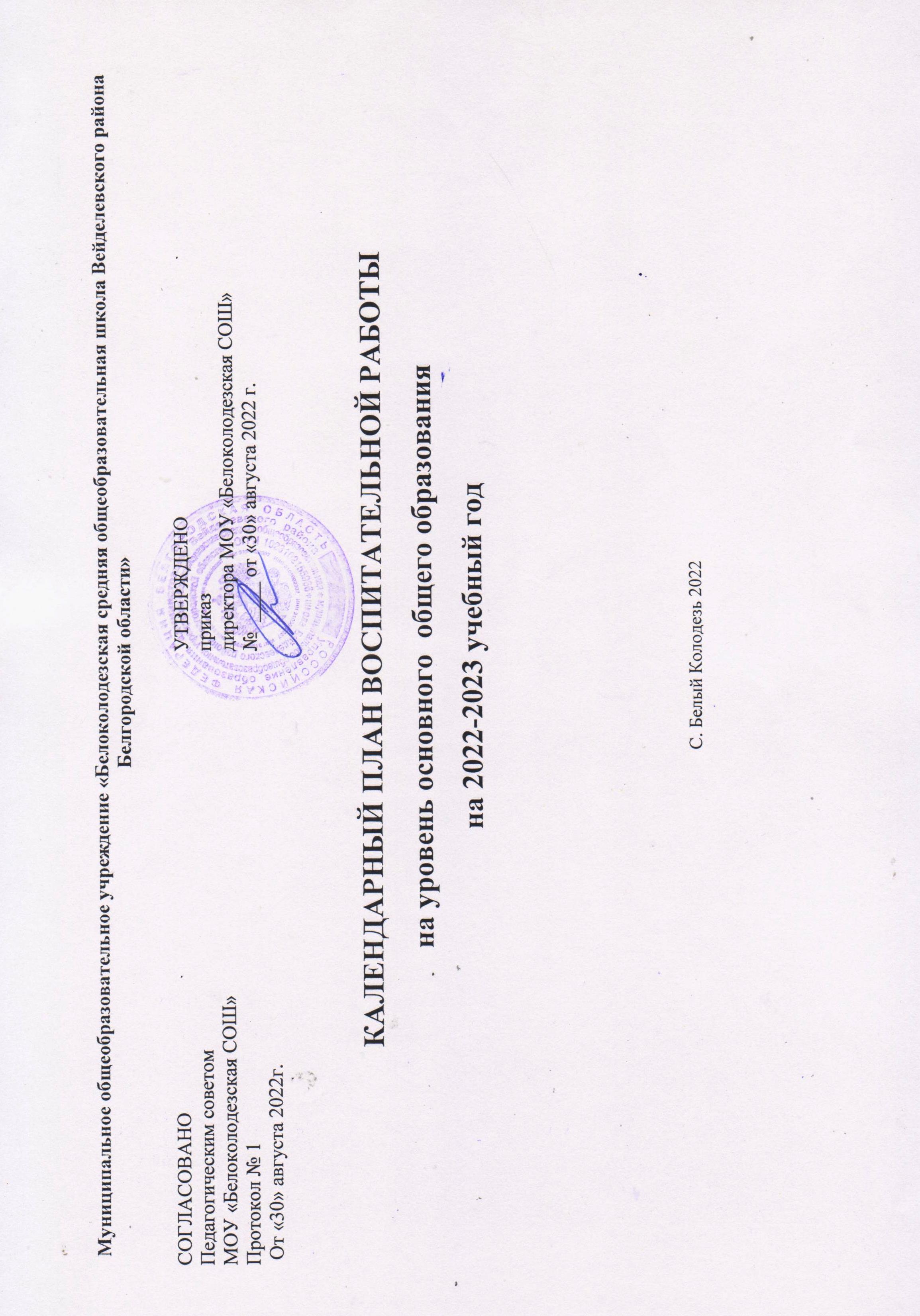 УРОВЕНЬ ОСНОВНОГО  ОБЩЕГО ОБРАЗОВАНИЯцелевым приоритетом является создание благоприятных условий для усвоения школьниками социально значимых знанийУРОВЕНЬ ОСНОВНОГО  ОБЩЕГО ОБРАЗОВАНИЯцелевым приоритетом является создание благоприятных условий для усвоения школьниками социально значимых знанийУРОВЕНЬ ОСНОВНОГО  ОБЩЕГО ОБРАЗОВАНИЯцелевым приоритетом является создание благоприятных условий для усвоения школьниками социально значимых знанийУРОВЕНЬ ОСНОВНОГО  ОБЩЕГО ОБРАЗОВАНИЯцелевым приоритетом является создание благоприятных условий для усвоения школьниками социально значимых знанийУРОВЕНЬ ОСНОВНОГО  ОБЩЕГО ОБРАЗОВАНИЯцелевым приоритетом является создание благоприятных условий для усвоения школьниками социально значимых знанийСЕНТЯБРЬСЕНТЯБРЬСЕНТЯБРЬСЕНТЯБРЬСЕНТЯБРЬСентябрь  «Месячник безопасности детей»Сентябрь  «Месячник безопасности детей»Сентябрь  «Месячник безопасности детей»Сентябрь  «Месячник безопасности детей»Сентябрь  «Месячник безопасности детей»1 модуль «Классное руководство и наставничество»(согласно индивидуальным планам работы классных руководителей)1 модуль «Классное руководство и наставничество»(согласно индивидуальным планам работы классных руководителей)1 модуль «Классное руководство и наставничество»(согласно индивидуальным планам работы классных руководителей)1 модуль «Классное руководство и наставничество»(согласно индивидуальным планам работы классных руководителей)1 модуль «Классное руководство и наставничество»(согласно индивидуальным планам работы классных руководителей)Дела, события, мероприятияОриентировочное время проведенияКлассы Ответственные 1. Работа с классным коллективом1. Работа с классным коллективом1. Работа с классным коллективом1. Работа с классным коллективом1. Работа с классным коллективомСоставление и корректировка социального паспорта классаСентябрь5-9Классные руководителиСоставление плана воспитательной работы с классом.Сентябрь5-9Классные руководителиОформление личных дел учащихся1 раз в год5-9Классные руководители,Зам директора Организация	на	базе класса семейных праздников, конкурсов, соревнований.Проведение в классе познавательных событий.В течение года5-9Классные руководителиИнициирование	и поддержка участия класса  в общешкольных ключевых делах, оказание необходимой помощи детям в их подготовке, проведении и анализеПо плану школы5-9Классные руководители,     ученическое самоуправление,Родительская общественностьОрганизация интересных и полезных для личностного развития ребенка совместных дел с учащимися класса (познавательной, трудовой, спортивно-оздоровительной, духовно-нравственной, творческой, профориентационной направленности)  в соответствии с планом ВРВ течение года по  плану  ВР  класса5-9Классные руководители,   родительская общественность,  актив классаПроведение классных часов1 раз в неделю по   утвержденному графику5-9Классные руководителиОказание помощи в организации питания учащихсяЕжедневно 5-9Классные руководители, ответственные  за питаниеОформление и заполнение электронного классного  журналаЕжедневно,отчет 1 раз   в четверть5-9Классные руководителиОрганизация профилактической работы по профилактике ПДДСентябрь5-9Классные руководителиОформление	журнала учета занятийпо ТБ, ПДД,   внеурочной деятельности (в соответствии с планом ВР)Систематически в соответствии с программой по ПДД, графиком инструктажей5-9Классные руководителиОрганизация индивидуальной работы с учащимися, в том               числе имеющими трудности в обучении и воспитанииВ течение года по плану ВР класса5-9Классные руководители, социальный педагог, педагог-психолог, зам директора Определение отсутствующих на занятиях и опоздавших учащихся, выяснение причины их отсутствия или опоздания, проведение профилактической работы по предупреждению опозданий и не посещаемости учебных занятийЕжедневно 5-9Классные руководители,   социальный педагогОрганизация  и проведение праздника «Посвящение в пятиклассники»Сентябрь5Классные руководители  , заместитель директора,  Актив совета старшеклассников2.	Индивидуальная работа с учащимися.2.	Индивидуальная работа с учащимися.2.	Индивидуальная работа с учащимися.2.	Индивидуальная работа с учащимися.2.	Индивидуальная работа с учащимися.Составление и корректировка социального паспорта классаСентябрь5-9Классные руководителиСоставление	паспорта безопасности класса, учащихся «Школа – дом». Корректировка паспорта.Сентябрь5-9Классные руководители,учащиеся, родителиИзучение особенностей личностного развития учащихся класса через наблюдение за поведением школьников в их повседневной     жизни,  в     специально     создаваемых педагогических ситуациях, в играх, погружающих ребенка в мир человеческих отношений; проведение анкетирования и мониторингов: социометрия; уровень воспитанности; изучение уровня удовлетворенности учащихся	и	их  родителями жизнедеятельностью в ОО и др.в соответствии с планом ВР класса и   школы5-9Классные руководители,социальный педагог    Проведение индивидуальной работы со школьниками класса, направленной на заполнение ими личных портфолио, в которых дети не просто фиксируют свои учебные, творческие, спортивные, личностные достижения, но и в ходе индивидуальных неформальных бесед с классным руководителем в начале каждого года планируют их, а в конце года – вместе анализируют свои успехи и неудачи              В течение         года5-9Классные руководители, актив класса, родительская  общественность, зам директора  Организация индивидуальной работы с учащимися, в том  числе имеющими трудности в обучении и воспитанииВ течение года по плану ВРкласса5-9Классные руководители,Социальный педагог,педагог-психолог, зам. директора Определение отсутствующих на занятиях и опоздавших учащихся, выяснение причины их отсутствия или опоздания, проведение профилактической работы по предупреждению опозданий и не посещаемости учебных занятийЕжедневно 5-9Классные руководители, социальный педагог3. Работа с учителями, преподающими в классе.3. Работа с учителями, преподающими в классе.3. Работа с учителями, преподающими в классе.3. Работа с учителями, преподающими в классе.3. Работа с учителями, преподающими в классе.Привлечение учителей к участию во внутриклассных  делах, дающих педагогам возможность лучше узнавать и понимать своих учеников, увидев их в иной, отличной от  учебной, обстановкеПо плану ВР класса5-9Классные руководители, учителя-предметникиКонсультации классного руководителя с учителями- предметниками, направленные на формирование единства мнений и требований педагогов по ключевым вопросам воспитания, на предупреждение и разрешение конфликтов между учителями и учащимисяЕженедельно 5-9Классные руководители, педагоги-предметникиПроведение мини-педсоветов, направленных на решениеконкретных проблем класса и интеграцию воспитательных влияний на школьниковПо необходимости5-9Классные руководители,администрация, педагоги школыПривлечение	учителей к участию в родительских  собраниях класса для объединения усилий в деле обучения и воспитания детейПо плану работы с родителями учащихся5-9Классные руководители, педагоги-предметники4. Работа с родителями учащихся или их законными представителями4. Работа с родителями учащихся или их законными представителями4. Работа с родителями учащихся или их законными представителями4. Работа с родителями учащихся или их законными представителями4. Работа с родителями учащихся или их законными представителямиИнформирование родителей о школьных	успехах	ипроблемах их детей, о жизни класса в целомРегулярно 5-9Классные руководителиПомощь родителям школьников или их законным представителям в регулировании отношений между ними,администрацией школы и учителями-предметникамиРегулярно 5-9Классные руководителиОрганизация   родительских   собраний, происходящих в режиме обсуждения наиболее острых проблем обучения и воспитания школьников, а также родительского всеобучаПо плану ВР класса5-9Классные руководителиСоздание и организация работы родительских комитетов классов, участвующих в управлении образовательной организацией и решении вопросов воспитания и обучения их детейПо плану ВР класса5-9Классные руководителиПривлечение членов семей школьников к организации и проведению дел классаПо плану ВР класса5-9Классные руководителиОрганизация	на	базе класса семейных праздников,конкурсов, соревнований, направленных на сплочение семьи и школыПо плану ВР класса5-9Классные руководителиРодительские консультации:Период адаптации.Правила поведения в школе.Культура умственного труда в школе и дома.1 полугодие5-9Зам. директора,педагог-психологИнформирование родителей	о школьныхуспехах и  проблемах их детей, о жизни класса в целомРегулярно 5-9Классные руководители2 Модуль «Школьный урок»(согласно индивидуальным планам работы классных руководителей и учителей-предметников)2 Модуль «Школьный урок»(согласно индивидуальным планам работы классных руководителей и учителей-предметников)2 Модуль «Школьный урок»(согласно индивидуальным планам работы классных руководителей и учителей-предметников)2 Модуль «Школьный урок»(согласно индивидуальным планам работы классных руководителей и учителей-предметников)2 Модуль «Школьный урок»(согласно индивидуальным планам работы классных руководителей и учителей-предметников)Дела, события, мероприятияОриентировочное время проведенияКлассы Ответственные Организация шефства мотивированных и эрудированных учащихся	над их неуспевающими одноклассниками, дающего школьникам социально значимый опыт сотрудничества и взаимной помощиВ течение года5-9Классные руководители,учителя-предметники, ученическое самоуправлениеИнициирование	и поддержка исследовательской деятельности   школьников   в	рамках реализации имиИндивидуальных и групповых исследовательских      проектовВ течение года5-9Учителя  Взаимопосещение уроковВ течение года5-9Классные руководители  педагоги-предметникиПроведение классных часов, направленных на побуждение школьников соблюдать на уроке общепринятые нормы поведения, правила общения со старшими (учителями) и сверстниками (школьниками), принципы учебной дисциплины и самоорганизацииВ течение года5-9Классные руководители Вовлечение учащихся в конкурсную активность, олимпиадыВ течение года5-9Учителя  3 Модуль «Курсы внеурочной деятельности и дополнительного образования»3 Модуль «Курсы внеурочной деятельности и дополнительного образования»3 Модуль «Курсы внеурочной деятельности и дополнительного образования»3 Модуль «Курсы внеурочной деятельности и дополнительного образования»3 Модуль «Курсы внеурочной деятельности и дополнительного образования»Занятия по внеурочной деятельности проводятся согласно индивидуальным планам педагогов, реализующих программы внеурочной деятельности по следующим направлениям: спортивно-оздоровительное,духовно-нравственное,социальное,общеинтеллектуальное,общекультурноеЗанятия по внеурочной деятельности проводятся согласно индивидуальным планам педагогов, реализующих программы внеурочной деятельности по следующим направлениям: спортивно-оздоровительное,духовно-нравственное,социальное,общеинтеллектуальное,общекультурноеЗанятия по внеурочной деятельности проводятся согласно индивидуальным планам педагогов, реализующих программы внеурочной деятельности по следующим направлениям: спортивно-оздоровительное,духовно-нравственное,социальное,общеинтеллектуальное,общекультурноеЗанятия по внеурочной деятельности проводятся согласно индивидуальным планам педагогов, реализующих программы внеурочной деятельности по следующим направлениям: спортивно-оздоровительное,духовно-нравственное,социальное,общеинтеллектуальное,общекультурноеЗанятия по внеурочной деятельности проводятся согласно индивидуальным планам педагогов, реализующих программы внеурочной деятельности по следующим направлениям: спортивно-оздоровительное,духовно-нравственное,социальное,общеинтеллектуальное,общекультурноеНаименование курсаКлассы Количество часов в неделюОтветственные Шахматная школа6-91Гузеев А.НШкола дорожной безопасности6-91Макасеев В.Н.Разговоры о важном6-91Базаева А.А, Бузина Ж.П., Тарасова Т.И., Карикова Н.В.Разговор о правильном питании6-91Тарасова Т.И.,«Я в мире профессий»6-91Тарасова Т.И., Алгоритмика Информатика6-91Базаева А.А,Подготовка ОГЭ математика 6-91Артемова Т.В.Подготовка ОГЭ русский язык6-91Карикова Н.В.КВН6-91Корсукова В.В.Школьный театр6-91Карикова Н.В. Занятия кружковой деятельности проводятся согласно индивидуальным планам педагогов, реализующих программы дополнительного образования:Занятия кружковой деятельности проводятся согласно индивидуальным планам педагогов, реализующих программы дополнительного образования:Занятия кружковой деятельности проводятся согласно индивидуальным планам педагогов, реализующих программы дополнительного образования:Занятия кружковой деятельности проводятся согласно индивидуальным планам педагогов, реализующих программы дополнительного образования:Хореография6-92Суслова Л.А.Фольклор 6-92Ражникова О.В.ДПТ «Рукодельники»6-92Пирогова А.В.Спортивный тризм6-94Гузеев А.НЗанятия по внеурочной деятельности проводятся согласно индивидуальным планам педагогов, реализующих программы внеурочной деятельности по следующим направлениям: спортивно-оздоровительное,духовно-нравственное,социальное,общеинтеллектуальное,общекультурноеЗанятия по внеурочной деятельности проводятся согласно индивидуальным планам педагогов, реализующих программы внеурочной деятельности по следующим направлениям: спортивно-оздоровительное,духовно-нравственное,социальное,общеинтеллектуальное,общекультурноеЗанятия по внеурочной деятельности проводятся согласно индивидуальным планам педагогов, реализующих программы внеурочной деятельности по следующим направлениям: спортивно-оздоровительное,духовно-нравственное,социальное,общеинтеллектуальное,общекультурноеЗанятия по внеурочной деятельности проводятся согласно индивидуальным планам педагогов, реализующих программы внеурочной деятельности по следующим направлениям: спортивно-оздоровительное,духовно-нравственное,социальное,общеинтеллектуальное,общекультурноеНаименование курсаКлассы Количество часов в неделюОтветственные «Разговор о важном»51Тарасова О.А.,«Информатика. Алгоритмика,»«Функциональная грамотность»51Базаева А.А,Маркова О.И.«Я в мире профессий»51Тарасова Т.И., «Разговор о правильном питании»51Тарасова Т.И.,«Школа дорожной безопасности»51Макасеев В.Н.Занятия кружковой деятельности проводятся согласно индивидуальным планам педагогов, реализующих программы дополнительного образования:Занятия кружковой деятельности проводятся согласно индивидуальным планам педагогов, реализующих программы дополнительного образования:Занятия кружковой деятельности проводятся согласно индивидуальным планам педагогов, реализующих программы дополнительного образования:Занятия кружковой деятельности проводятся согласно индивидуальным планам педагогов, реализующих программы дополнительного образования:Хореография52Суслова Л.А.Фольклор 52Ражникова О.В.ДПТ «Рукодельники»52Пирогова А.В.Спортивный тризм54Гузеев А.Н4 Модуль «Работа с родителями»4 Модуль «Работа с родителями»4 Модуль «Работа с родителями»4 Модуль «Работа с родителями»4 Модуль «Работа с родителями»Дела, события, мероприятияОриентировочное время проведенияКлассы Ответственные Выборы	в общешкольный         родительский комитет, совет отцов, и родительский комитет классаСентябрь 5-9Директор	школы классные руководители - председатели  родительских комитетовОрганизация работы родительских комитетов школы, класса, участвующих в управлении класса, ОО и решении вопросов воспитания и обучения их детейЕжемесячно 5-9Заместитель директора, классные руководители,председатели родительских комитетовЗаседание общешкольного родительского комитета   школы.1 раз в четвертьВыбранные представители	Администрация школыРабота Совета по профилактике правонарушений, комиссий по урегулированию споров между участниками образовательных отношенийВ соответствии с  планом работыВыбранные представителиЗаместитель директора, уполномоченный урегулированию споров между участниками образовательных отношенийОбщешкольные родительские собрания, происходящие в режиме обсуждения наиболее острых проблем обучения и воспитания школьников:«Семья и школа: взгляд в одном направлении»;-«Влияние внутрисемейных отношений на эмоциональное состояние ребенка и его здоровье»;«Воспитание успешного ребенка»;«Здоровый образ жизни семьи – залог здоровья ребенка».Сентябрь5-9Директор, заместитель  директораПроведение классных родительских собраний1 раз в четверть по планам ВР классов5-9Классные руководители, председатели РКПроведение родительского всеобуча.В соответствии сУтвержденной  Программой5-9Классные руководители,социальный  педагог.Информирование родителей о школьных успехах и проблемах их детей, о жизни класса в целом (через месенджеры, и др.)Регулярно5-9Классные руководителиОрганизация на базе класса, школы семейных праздников, конкурсов, соревнований, направленных на сплочение семьи и школы.В течение года5-9Классные руководители, родительские комитеты, ученические активыПосещение обучающихся класса на домуПо графику5-9Классные руководители,администрация, социальный педагог.Оказание помощи родителям школьников или их законным представителям в регулировании отношений между ними, администрацией школы и учителями-предметниками (по необходимости через школьную службы медиации; уполномоченного по правам ребенка)По необходимости5-9Заместитель директора, руководитель службы медиации, уполномоченный по правам ребенка, классныеруководителиИндивидуальное косультирование c целью координации воспитательных усилий педагогов и родителейПо необходимости5-9Администрация, педагоги,социальный  педагогПомощь со стороны родителей в подготовке и проведении общешкольных и внутри классных мероприятий воспитательной направленностиВ соответствии спланом ВР5-9Председатели родительских комитетов, классные руководители5 Модуль «Самоуправление»5 Модуль «Самоуправление»5 Модуль «Самоуправление»5 Модуль «Самоуправление»5 Модуль «Самоуправление»Дела, события, мероприятияОриентировочное время проведенияКлассы Ответственные Формирование творческих объединений, выборы активовСентябрь 5-9Классные руководителиФормирование органов самоуправленияСентябрь 5-9Классные руководителиЗаседание  ШУСЕжемесячно 5-9Старшая вожатая, актив школыПроведение рейда актива школы с членами отряда ЮИД по выявлению юных нарушителей ДДЕжемесячно Актив школы отряд ЮИДЗаместитель директора, руководитель отряда ЮИД, актив школыОбщешкольные рейды «Внешний вид школьника»1 раз в четверть5-9Члены актива детской организации  Работа советов коллективных творческих дел, праздников, экскурсий и т.д.По плану КТД5-9Заместитель директора, старосты классовУчеба актива. Старт общешкольных конкурсовЕжемесячно5-9Заместитель директора, классные руководители.Проведение классных ученических собраний (выборы ученического совета классов, распределение общественных поручений, отчеты за месяц и планирование на следующий месяц)1 раз в месяц5-9Классные руководители, актив классаОрганизация дежурства в классеВ течение года5-9Классные	руководители, актив классаОказание консультационной помощи активу класса по  организации деятельности ученического самоуправления            В течение года5-9Классные руководители, зам директора6 Модуль «Профориентация»6 Модуль «Профориентация»6 Модуль «Профориентация»6 Модуль «Профориентация»6 Модуль «Профориентация»Участие в федеральном проекте «Успех каждого ребенка» национального проекта «Образование» на портале «ПроеКТОриЯ»В течениеучебного года5-9Заместитель директора  учителя предметникиВсероссийская акция " Урок цифры" В течениеучебного года 5-9Заместитель директора учителя информатики	Организация 	тематических классных часов  В течение года5-9Классные руководителиПоведение классных мероприятий «Профессии наших родителей»  В течение года5-9Классные руководителиОформление информационных листов о профессиях родителейВ течение года5-9Классные руководителиОрганизация и проведение экскурсий на различные предприятия  (очных и заочных)В течение года5-9Классные руководителиУчастие во Всероссийском конкурсе «АгроАНТИ»В течение года5-9Классные руководители учителя предметники7 Модуль «Профилактика и Безопасность»7 Модуль «Профилактика и Безопасность»7 Модуль «Профилактика и Безопасность»7 Модуль «Профилактика и Безопасность»7 Модуль «Профилактика и Безопасность»Дела, события, мероприятияОриентировочное время проведенияКлассыОтветственныеМероприятия по профилактике безопасности дорожного движения и детского дорожно-транспортного травматизмы Мероприятия по профилактике безопасности дорожного движения и детского дорожно-транспортного травматизмы Мероприятия по профилактике безопасности дорожного движения и детского дорожно-транспортного травматизмы Мероприятия по профилактике безопасности дорожного движения и детского дорожно-транспортного травматизмы Мероприятия по профилактике безопасности дорожного движения и детского дорожно-транспортного травматизмы Беседы по классам: «На школьных перекрестках», «Для вас, юные велосипедисты», «Про того, кто головой рисковал на мостовой»,   «Азбука юного пешехода», «Законы улиц и дорог»В течение года5-9Классные руководители Участие в СПТ 22-23Сентябрь- октябрь7-9социальный педагог, педагог- психологБеседы  по правилам пожарной безопасности, безопасности вблизи водоемов и рек.Беседы по профилактике ОРВИ, Covid-19,  Мероприятия в рамках профилактики суицидального поведения.Информационные  буклеты:  «Осторожно, СНЮС,СПАЙС, НАСВАЙ, ВЕЙП».Беседа «Модный дым».В течение года5-9Классные руководители социальный педагогПроведение тематических викторин, игр, конкурсов, соревнований по ПДДВ течение года5-9Руководитель отряда ЮИДКлассные родительские собрания, включающие вопросы: «Как влияет на безопасность детей поведение родителей на дороге», «Требования к знаниям и навыкам школьника, которому доверяется самостоятельное движение в школу и обратно», «Улица-подросток», «Родителям о безопасности дорожного движения»В течение года5-9Заместитель директора, классные руководители Оформление индивидуальных маршрутных листов безопасного пути «Школа-дом»Сентябрь 5-9Классные руководители, родителиПрофилактика мероприятий по пожарной безопасностиПрофилактика мероприятий по пожарной безопасностиПрофилактика мероприятий по пожарной безопасностиПрофилактика мероприятий по пожарной безопасностиПрофилактика мероприятий по пожарной безопасностиПроведение открытых уроков совместно с сотрудниками МЧС по вопросам пожарной безопасности В течение года 5-9Заместитель директора, классные руководителиПроведение учебных эвакуаций из здания ОУ с целью обучения алгоритму действий  при пожареПо отдельному графику5-9Заместитель директора, классные руководителиЦикл бесед «Пожарные ситуации и действия при них»По индивидуальным планам классных руководителей5-9Заместитель директора,классные руководителиОрганизация экскурсий в пожарную часть с целью закрепления знаний, полученных во время бесед  и занятийПо индивидуальным планам классных руководителей5-9Заместитель директора,классные руководителиМероприятия по профилактике экстремизма и терроризмаМероприятия по профилактике экстремизма и терроризмаМероприятия по профилактике экстремизма и терроризмаМероприятия по профилактике экстремизма и терроризмаМероприятия по профилактике экстремизма и терроризмаЕдиный урок безопасности 1 сентября 5-9Заместитель директора, классные руководителиДень солидарности в борьбе с терроризмом 3 сентября5-9Заместитель директора, классные руководителиДень правовой помощи детям (в рамках единых действий РДШ)20 ноября5-9Заместитель директора, классные руководителиПроведение инструктажей с учащимися по противодействию проявлениям экстремизма и этносепаратизма В течение года5-9Заместитель директора, классные руководителиРаспространение памяток, методических инструкций по противодействию экстремизму В течение года5-9Заместитель директора, классные руководителиУчебно-тренировочная эвакуация учащихсяПо отдельному плану5-9Заместитель директора, классные руководителиПрофилактические беседы с учащимися по поведению в общественных местах и праздничных мероприятиях В течение года5-9Заместитель директора, классные руководителиПроведение бесед, направленных на формирование чувства патриотизма, толерантности, веротерпимости, миролюбия у граждан различных этнических групп населенияВ течение года5-9Классные руководителиВариативная частьВариативная частьВариативная частьВариативная частьВариативная часть8. Модуль «Ключевые общешкольные дела»8. Модуль «Ключевые общешкольные дела»8. Модуль «Ключевые общешкольные дела»8. Модуль «Ключевые общешкольные дела»8. Модуль «Ключевые общешкольные дела»Дела, события, мероприятияОриентировочное время проведенияКлассыОтветственныеПраздник первого звонка «Здравствуй, школа!»(в рамках единых действий РДШ)1 сентября5-9Заместитель директора, старшая вожатаяМероприятия, посвященные дню солидарности  в борьбе с терроризмом:- Конкурсы рисунков «Я рисую этот мир»3-4 сентября5-9Классные руководителиПраздник цветов «Цветочный этикет»сентябрь5-9Классные руководителиПраздник «Щедрая осень», Благотворительная ярмарка.сентябрь5-9Классные руководители«Дары Осени» выставка цветочных композиций11 сентября5-9Классные руководители, учитель Биологии, старшая вожатая- Конкурс детского творчества «Дорога глазами детей»11 сентября5-9Классные руководители, отряд ЮИДПосвящение в Первоклассники15 сентября5-9Классные руководителиПроведение праздника «Рождество Пресвятой Богородицы»21 сентября5-9Классные руководителиМесячник по пожарной безопасности  (по отдельному приказу и плану)Сентябрь 5-9Заместитель  директора поУВР,   классные руководителиВоспитательные мероприятия в соответствии с Календарем образовательных событий, приуроченных к государственным и национальным праздникам Российской Федерации, памятным датам и событиям российской истории и культурыВ течение года5-9Классные руководители, ученическое самоуправление,  родительские комитетыБиблиотечные урокиПо плану работыбиблиотеки5-9Педагоги-библиотекариМузейные урокиПо плану работы музея 5-9Руководители музея, актив музея 9. Модуль «Организация предметно-эстетической среды»9. Модуль «Организация предметно-эстетической среды»9. Модуль «Организация предметно-эстетической среды»9. Модуль «Организация предметно-эстетической среды»9. Модуль «Организация предметно-эстетической среды»Дела, события, мероприятияОриентировочное время проведенияКлассыОтветственныеОформление праздника «Здравствуй, школа!»1 сентября5-9Заместитель директора, старшая вожатаяКонкурс «Украсим любимую школу»:-  «Лучший классный  уголок» - «Лучший уголок безопасности»-  «Зеленый оазис» (фитоуголок в классных кабинетах)30 сентября5-9Старшая вожатая, классные руководителиОперация «УЮТ»сентябрь5-9Старшая вожатаяАкция «Школьный двор»В течение года5-9Старшая вожатая, классные руководителиСамообслуживание: дежурство по классу, школе, уборка кабинетов, ремонт книг и мебели, благоустройство пришкольной  территорииВ течение года5-9Классные руководители10. Модуль «Детские общественные объединения» 10. Модуль «Детские общественные объединения» 10. Модуль «Детские общественные объединения» 10. Модуль «Детские общественные объединения» Дела, события, мероприятияОриентировочное время проведенияКлассыОтветственныеВыборы в органы первичного отделения РДШ (путем голосования)сентябрь5-9Старшая вожатая Классные руководителиБлаготворительная акция «Белый цветок»,  ярмарка детских поделоксентябрь5-9Старшая вожатая Классные руководителиАкция « Посади дерево»сентябрь5-9Старшая вожатая Классные руководителиСоциально-благотворительная акция ко Дню   пожилого человекасентябрь5-9Старшая вожатая Классные руководителиУРОВЕНЬ ОСНОВНОГО ОБЩЕГО ОБРАЗОВАНИЯцелевым приоритетом является создание благоприятных условий для усвоения школьниками социально значимых знанийУРОВЕНЬ ОСНОВНОГО ОБЩЕГО ОБРАЗОВАНИЯцелевым приоритетом является создание благоприятных условий для усвоения школьниками социально значимых знанийУРОВЕНЬ ОСНОВНОГО ОБЩЕГО ОБРАЗОВАНИЯцелевым приоритетом является создание благоприятных условий для усвоения школьниками социально значимых знанийУРОВЕНЬ ОСНОВНОГО ОБЩЕГО ОБРАЗОВАНИЯцелевым приоритетом является создание благоприятных условий для усвоения школьниками социально значимых знанийОКТЯБРЬОКТЯБРЬОКТЯБРЬОКТЯБРЬ«Месячник экологических знаний »«Месячник экологических знаний »«Месячник экологических знаний »«Месячник экологических знаний »1 модуль «Классное руководство и наставничество»(согласно индивидуальным планам работы классных руководителей)1 модуль «Классное руководство и наставничество»(согласно индивидуальным планам работы классных руководителей)1 модуль «Классное руководство и наставничество»(согласно индивидуальным планам работы классных руководителей)1 модуль «Классное руководство и наставничество»(согласно индивидуальным планам работы классных руководителей)Дела, события, мероприятияОриентировочное время проведенияКлассы Ответственные 1. Работа с классным коллективом1. Работа с классным коллективом1. Работа с классным коллективом1. Работа с классным коллективомКлассный час – «Библиотека – дом для книг»,посвященный Международному дню школьных библиотеки.26 октября5-9Классные руководителиОрганизация	на	базе класса семейных праздников, конкурсов, соревнований.Проведение в классе познавательных событий.В течение года5-9Классные руководителиКоррекция плана воспитательной работы на новую четверть1 раз в четверть5-9Классные руководителиИнициирование	и поддержка участия	 класса общешкольных ключевых делах, оказание необходимой в помощи детям в их подготовке, проведении и анализеПо плану школы5-9Классные руководители,     ученическое самоуправление,Родительская общественностьАнализ выполнения   плана   воспитательной   работы   за четверть, состояния успеваемости и уровня воспитанности учащихся1 раз в четверть5-9Классные руководители, заместитель директора Организация интересных и полезных для личностного развития ребенка совместных дел с учащимися класса (познавательной, трудовой, спортивно-оздоровительной, духовно-нравственной, творческой, профориентационнойнаправленности) в соответствии с планом ВРВ течение года по  плану  ВР  класса5-9Классные руководители,   родительская общественность,  актив классаПроведение классных часов1 раз в неделюпо   утвержденному графику5-9Классные руководителиОказание помощи в организации питания учащихсяЕжедневно 5-9Классные руководители, ответственные  за питаниеОформление и заполнение электронного классного  журналаЕжедневно,отчет 1 раз в четверть5-9Классные руководителиОформление	журнала учета занятий	по ТБ, ПДД,  внеурочной деятельности (в соответствии с планом ВР)Систематически в соответствии с программой по ПДД, графиком инструктажей5-9Классные руководителиОрганизация индивидуальной работы с учащимися, в том числе имеющими трудности в обучении и воспитанииВ течение года по плану ВР класса5-9Классные руководители, социальный педагог, педагог-психолог, замдиректора Определение отсутствующих на занятиях и опоздавших учащихся, выяснение причины их отсутствия или опоздания, проведение профилактической работы по предупреждению опозданий и не посещаемости учебных занятийЕжедневно 5-9Классные руководители,   социальный педагог2.	Индивидуальная работа с учащимися.2.	Индивидуальная работа с учащимися.2.	Индивидуальная работа с учащимися.2.	Индивидуальная работа с учащимися.Изучение особенностей личностного развития учащихся класса через наблюдение за поведением школьников в их повседневной     жизни,  в     специально     создаваемыхпедагогических ситуациях, в играх, погружающих ребенка в мир человеческих отношений; проведение анкетирования и мониторингов: социометрия; уровень воспитанности;изучение уровня удовлетворенности учащихся	и	ихродителями жизнедеятельностью в ОО и др.в соответствии с планом ВР класса и   школы5-9Классные руководители,  социальный педагог    Проведение индивидуальной работы со школьниками класса, направленной на заполнение ими личных портфолио, в которых дети не просто фиксируют свои учебные, творческие, спортивные, личностные достижения, но и в ходе индивидуальных неформальных бесед с классным руководителем в начале каждого года планируют их, а в конце года – вместе анализируют своиуспехи и неудачи              В течение         года5-9Классные руководители, актив класса, родительская  общественность, зам директора  Организация индивидуальной работы с учащимися, в том числе имеющими трудности в обучении и воспитанииВ течение года по плану ВРкласса5-9Классные руководители,Социальный педагог,педагог-психолог, зам. директора Определение отсутствующих на занятиях и опоздавших учащихся, выяснение причины их отсутствия или опоздания, проведение профилактической работы по предупреждению опозданий и не посещаемости учебных занятийЕжедневно 5-9Классные руководители, социальный педагог3. Работа с учителями, преподающими в классе.3. Работа с учителями, преподающими в классе.3. Работа с учителями, преподающими в классе.3. Работа с учителями, преподающими в классе.Привлечение учителей к участию во внутриклассных  делах, дающих педагогам возможность лучше узнавать и понимать своих учеников, увидев их в иной, отличной от  учебной, обстановкеПо плану ВР класса5-9Классные руководители, учителя-предметникиКонсультации классного руководителя с учителями- предметниками, направленные на формирование единства мнений и требований педагогов по ключевым вопросам воспитания, на предупреждение и разрешение конфликтов между учителями и учащимисяЕженедельно 5-9Классные руководители, педагоги-предметникиПроведение мини-педсоветов, направленных на решениеконкретных проблем класса и интеграцию воспитательных влияний на школьниковПо необходимости5-9Классные руководители,администрация, педагоги школыПривлечение	учителей к участию в родительских  собраниях класса для объединения усилий в деле обученияи воспитания детейПо плану работы с родителями учащихся5-9Классные руководители, педагоги-предметники4. Работа с родителями учащихся или их законными представителями4. Работа с родителями учащихся или их законными представителями4. Работа с родителями учащихся или их законными представителями4. Работа с родителями учащихся или их законными представителямиИнформирование родителей	о	школьных	успехах  ипроблемах их детей, о жизни класса в целомРегулярно 5-9Классные руководителиПомощь родителям школьников или их законным представителям в регулировании отношений между ними,администрацией школы и учителями-предметникамиРегулярно 5-9Классные руководителиОрганизация   родительских   собраний, происходящих врежиме обсуждения наиболее острых проблем обучения и воспитания школьников, а также родительского всеобучаПо плану ВР класса5-9Классные руководителиОрганизация работы родительских комитетов классов, участвующих в управлении образовательной организацией и решении вопросов воспитания и обучения их детейПо плану ВР класса5-9Классные руководителиПривлечение членов семей школьников к организации и проведению дел классаПо плану ВР класса5-9Классные руководителиОрганизация	на	базе класса семейных праздников,конкурсов, соревнований, направленных на сплочение семьи и школыПо плану ВР класса5-9Классные руководителиРодительские консультации:Период адаптации.Правила поведения в школе.Культура умственного труда в школе и дома.1 полугодие5-9Зам. директора,педагог-психологИнформирование родителей	о школьных	успехах	ипроблемах их детей, о жизни класса в целомРегулярно 5-9Классные руководители2 Модуль «Школьный урок»(согласно индивидуальным планам работы классных руководителей и учителей-предметников)2 Модуль «Школьный урок»(согласно индивидуальным планам работы классных руководителей и учителей-предметников)2 Модуль «Школьный урок»(согласно индивидуальным планам работы классных руководителей и учителей-предметников)2 Модуль «Школьный урок»(согласно индивидуальным планам работы классных руководителей и учителей-предметников)Дела, события, мероприятияОриентировочное время проведенияКлассы Ответственные ОктябрьОктябрьОктябрьОктябрьВсероссийский урок безопасности школьников в сетиОктябрь 5-9Учителя информатики,классные руководителиОрганизация шефства мотивированных и эрудированных учащихся	над их неуспевающими одноклассниками, дающего школьникам социально	значимый опыт сотрудничества и взаимной помощиВ течение года5-9Классные руководители,учителя-предметники, ученическое самоуправлениеИнициирование	и поддержка исследовательской  деятельности   школьников   в	рамках реализации имиИндивидуальных и групповых исследовательских      проектовВ течение года5-9Учителя начальной школыВзаимопосещение уроковВ течение года5-9Классные руководители   педагоги-предметникиПроведение классных часов, направленных на побуждение школьников соблюдать на уроке общепринятые нормы поведения, правила общения со старшими (учителями) и сверстниками (школьниками), принципы учебной дисциплины и самоорганизацииВ течение года5-9Классные руководители Вовлечение учащихся в конкурсную активность, олимпиадыВ течение года5-9Учителя  3 Модуль «Курсы внеурочной деятельности и дополнительного образования»3 Модуль «Курсы внеурочной деятельности и дополнительного образования»3 Модуль «Курсы внеурочной деятельности и дополнительного образования»3 Модуль «Курсы внеурочной деятельности и дополнительного образования»Занятия по внеурочной деятельности проводятся согласно индивидуальным планам педагогов, реализующих программы внеурочной деятельности по следующим направлениям: спортивно-оздоровительное,духовно-нравственное,социальное,общеинтеллектуальное,общекультурноеЗанятия по внеурочной деятельности проводятся согласно индивидуальным планам педагогов, реализующих программы внеурочной деятельности по следующим направлениям: спортивно-оздоровительное,духовно-нравственное,социальное,общеинтеллектуальное,общекультурноеЗанятия по внеурочной деятельности проводятся согласно индивидуальным планам педагогов, реализующих программы внеурочной деятельности по следующим направлениям: спортивно-оздоровительное,духовно-нравственное,социальное,общеинтеллектуальное,общекультурноеЗанятия по внеурочной деятельности проводятся согласно индивидуальным планам педагогов, реализующих программы внеурочной деятельности по следующим направлениям: спортивно-оздоровительное,духовно-нравственное,социальное,общеинтеллектуальное,общекультурноеНаименование курсаНаименование курсаНаименование курсаНаименование курсаКлассы Количество часов в неделюОтветственные Шахматная школа6-91Гузеев А.НШкола дорожной безопасности6-91Макасеев В.Н.Разговоры о важном6-91Базаева А.А, Бузина Ж.П., Тарасова Т.И., Карикова Н.В.Разговор о правильном питании6-91Тарасова Т.И.,«Я в мире профессий»6-91Тарасова Т.И., Алгоритмика Информатика6-91Базаева А.А,Подготовка ОГЭ математика 6-91Артемова Т.В.Подготовка ОГЭ русский язык6-91Карикова Н.В.КВН6-91Корсукова В.В.Школьный театр6-91Карикова Н.В. Занятия кружковой деятельности проводятся согласно индивидуальным планам педагогов, реализующих программы дополнительного образования:Занятия кружковой деятельности проводятся согласно индивидуальным планам педагогов, реализующих программы дополнительного образования:Занятия кружковой деятельности проводятся согласно индивидуальным планам педагогов, реализующих программы дополнительного образования:Занятия кружковой деятельности проводятся согласно индивидуальным планам педагогов, реализующих программы дополнительного образования:Хореография6-92Суслова Л.А.Фольклор 6-92Ражникова О.В.ДПТ «Рукодельники»6-92Пирогова А.В.Спортивный тризм6-94Гузеев А.НЗанятия по внеурочной деятельности проводятся согласно индивидуальным планам педагогов, реализующих программы внеурочной деятельности по следующим направлениям: спортивно-оздоровительное,духовно-нравственное,социальное,общеинтеллектуальное,общекультурноеЗанятия по внеурочной деятельности проводятся согласно индивидуальным планам педагогов, реализующих программы внеурочной деятельности по следующим направлениям: спортивно-оздоровительное,духовно-нравственное,социальное,общеинтеллектуальное,общекультурноеЗанятия по внеурочной деятельности проводятся согласно индивидуальным планам педагогов, реализующих программы внеурочной деятельности по следующим направлениям: спортивно-оздоровительное,духовно-нравственное,социальное,общеинтеллектуальное,общекультурноеЗанятия по внеурочной деятельности проводятся согласно индивидуальным планам педагогов, реализующих программы внеурочной деятельности по следующим направлениям: спортивно-оздоровительное,духовно-нравственное,социальное,общеинтеллектуальное,общекультурноеНаименование курсаКлассы Количество часов в неделюОтветственные «Разговор о важном»51Тарасова О.А.,«Информатика. Алгоритмика,»«Функциональная грамотность»51Базаева А.А,Маркова О.И.«Я в мире профессий»51Тарасова Т.И., «Разговор о правильном питании»51Тарасова Т.И.,«Школа дорожной безопасности»51Макасеев В.Н.Занятия кружковой деятельности проводятся согласно индивидуальным планам педагогов, реализующих программы дополнительного образования:Занятия кружковой деятельности проводятся согласно индивидуальным планам педагогов, реализующих программы дополнительного образования:Занятия кружковой деятельности проводятся согласно индивидуальным планам педагогов, реализующих программы дополнительного образования:Занятия кружковой деятельности проводятся согласно индивидуальным планам педагогов, реализующих программы дополнительного образования:Хореография52Суслова Л.А.ДПТ «Рукодельники»52Пирогова А.В.Фольклор 5Ражникова О.ВСпортивный тризм54Гузеев А.Н 4 Модуль «Работа с родителями» 4 Модуль «Работа с родителями» 4 Модуль «Работа с родителями» 4 Модуль «Работа с родителями»Дела, события, мероприятияОриентировочное время проведенияКлассы Ответственные Организация работы родительских комитетов школы, класса, участвующих в управлении класса, ОО и решении вопросов воспитания и обучения их детейЕжемесячно 5-9Заместитель директора по ВР, классные руководители,председатели родительских комитетовЗаседание общешкольного родительского комитета   школы.1 раз в четвертьВыбранные представители	Администрация школыРабота Совета по профилактике правонарушений, комиссий по урегулированию споров между участниками образовательных отношенийВ соответствии  с           планом работыВыбранные представителиЗаместитель директора, уполномоченный урегулированию споров между участниками образовательных отношенийПроведение классных родительских собраний1 раз в четверть по планам ВР классов5-9Классные руководители, председатели РКПроведение родительского всеобуча.В соответствии сУтвержденной  Программой5-9Классные руководители,социальный  педагог.Информирование родителей о школьных успехах и проблемах их детей, о жизни класса в целом (через месенджеры, и др.)Регулярно5-9Классные руководителиОрганизация на базе класса, школы семейных праздников, конкурсов, соревнований, направленных на сплочение семьи и школы.В течение года5-9Классные руководители, родительские комитеты, ученические активыПосещение обучающихся класса на домуПо графику5-9Классные руководители,администрация, социальный педагог.Оказание помощи родителям школьников или их законным представителям в регулировании отношений между ними, администрацией школы и учителями-предметниками (по необходимости через школьную службы медиации; уполномоченного по правам ребенка)По необходимости5-9Заместитель директора, руководитель службы медиации, уполномоченный по правам ребенка, классныеруководителиИндивидуальное косультирование c целью координации воспитательных усилий педагогов и родителейПо необходимости5-9Администрация, педагоги,социальный  педагогПомощь со стороны родителей в подготовке и проведении общешкольных и внутри классных мероприятий воспитательной направленностиВ соответствии спланом ВР5-9Председатели родительских комитетов, классные руководители5 Модуль «Самоуправление»5 Модуль «Самоуправление»5 Модуль «Самоуправление»5 Модуль «Самоуправление»Дела, события, мероприятияОриентировочное время проведенияКлассы Ответственные Школьный День ученического самоуправления1 неделя октября5-9Замдиректора ,  педагоги- предметники, школьное самоуправлениеЗаседание малого ШУСЕжемесячно 5-9Старшая вожатая, актив школыПроведение рейда актива школы с членами отряда ЮИД по выявлению юных нарушителей ДДЕжемесячно Актив школы отряд ЮИДЗаместитель директора, руководитель отряда ЮИД, актив школыОбщешкольные рейды «Внешний вид школьника»1 раз в четверть5-9Члены актива детской организации «Планета Детства»Работа советов коллективных творческих дел, праздников, экскурсий и т.д.По плану КТД5-9Заместитель директора, старосты классовУчеба актива. Ежемесячно5-9Советник директора, классные руководители.Проведение классных ученических собраний (выборы ученического совета классов, распределение общественных поручений, отчеты за месяц и планирование на следующий месяц)1 раз в месяц5-9Классные руководители, актив классаОрганизация дежурства в классеВ течение года5-9Классные	руководители, актив классаОказание консультационной помощи активу класса по  организации деятельности ученического самоуправления            В течение года5-9Классные руководители, замдиректора	6 Модуль «Профориентация»6 Модуль «Профориентация»6 Модуль «Профориентация»6 Модуль «Профориентация»Участие в федеральном проекте «Успех каждого ребенка» национального проекта «Образование» на портале «ПроеКТОриЯ»В течениеучебного года5-9Заместитель директора, учителя предметникиВсероссийская акция " Урок цифры" В течениеучебного года 5-9Заместитель директора , учителя информатики	Организация 	тематических классных часов  В течение года5-9Классные руководителиПоведение классных мероприятий «Профессии наших родителей»  В течение года5-9Классные руководителиОформление информационных листов о профессиях родителейВ течение года5-9Классные руководителиОрганизация и проведение экскурсий на различные предприятия  (очных и заочных)В течение года5-9Классные руководителиУчастие во Всероссийском конкурсе «АгроАНТИ»Октябрь5-9Классные руководители7 Модуль «Профилактика и Безопасность»7 Модуль «Профилактика и Безопасность»7 Модуль «Профилактика и Безопасность»7 Модуль «Профилактика и Безопасность»Дела, события, мероприятияОриентировочное время проведенияКлассыОтветственныеМероприятия по профилактике безопасности дорожного движения и детского дорожно-транспортного травматизмы Мероприятия по профилактике безопасности дорожного движения и детского дорожно-транспортного травматизмы Мероприятия по профилактике безопасности дорожного движения и детского дорожно-транспортного травматизмы Мероприятия по профилактике безопасности дорожного движения и детского дорожно-транспортного травматизмы Беседы по классам: «На школьных перекрестках», «Для вас, юные велосипедисты», «Про того, кто головой рисковал на мостовой», «Зимняя дорога», «Азбука юного пешехода», «Законы улиц и дорог»В течение года5-9Классные руководители Проведение тематических викторин, игр, конкурсов, соревнований по ПДДВ течение года5-9Руководитель отряда ЮИДУчастие в СПТ 22-23октябрь7-9социальный педагог, педагог- психологБеседы  по правилам пожарной безопасности, безопасности вблизи водоемов и рек.Беседы по профилактике ОРВИ, Covid-19,  Мероприятия в рамках профилактики суицидального поведения.Информационные  буклеты:  «Осторожно, СНЮС,СПАЙС, НАСВАЙ, ВЕЙП».Беседа «Модный дым».В течение года5-9Классные руководители социальный педагогКлассные родительские собрания, включающие вопросы: «Как влияет на безопасность детей поведение родителей на дороге», «Требования к знаниям и навыкам школьника, которому доверяется самостоятельное движение в школу и обратно», «Улица-подросток», «Родителям о безопасности дорожного движения»В течение года5-9Заместитель директора, классные руководители Профилактика мероприятий по пожарной безопасностиПрофилактика мероприятий по пожарной безопасностиПрофилактика мероприятий по пожарной безопасностиПрофилактика мероприятий по пожарной безопасностиПроведение открытых уроков совместно с сотрудниками МЧС по вопросам пожарной безопасности В течение года 5-9Заместитель директора, классные руководителиПроведение учебных эвакуаций из здания ОУ с целью обучения алгоритму действий  при пожареПо отдельному графику5-9Заместитель директора, классные руководителиЦикл бесед «Пожарные ситуации и действия при них»По индивидуальным планам классных руководителей5-9Заместитель директора, классные руководителиОрганизация экскурсий в пожарную часть с целью закрепления знаний, полученных во время бесед  и занятийПо индивидуальным планам классных руководителей5-9Заместитель директора, классные руководителиМероприятия по профилактике экстремизма и терроризмаМероприятия по профилактике экстремизма и терроризмаМероприятия по профилактике экстремизма и терроризмаМероприятия по профилактике экстремизма и терроризмаПроведение инструктажей с учащимися по противодействию проявлениям экстремизма и этносепаратизма В течение года5-9Заместитель директора, классные руководителиРаспространение памяток, методических инструкций по противодействию экстремизму В течение года5-9Заместитель директора, классные руководителиУчебно-тренировочная эвакуация учащихсяПо отдельному плану5-9Заместитель директора, классные руководителиПрофилактические беседы с учащимися по поведению в общественных местах и праздничных мероприятиях В течение года5-9Заместитель директора, классные руководителиПрофилактические беседы с учащимися по соблюдению техники безопасности в период каникул В канун  каникул5-9Классные руководителиПроведение бесед, направленных на формирование чувства патриотизма, толерантности, веротерпимости, миролюбия у граждан различных этнических групп населенияВ течение года5-9Классные руководителиВариативная частьВариативная частьВариативная частьВариативная часть8. Модуль «Ключевые общешкольные дела»8. Модуль «Ключевые общешкольные дела»8. Модуль «Ключевые общешкольные дела»8. Модуль «Ключевые общешкольные дела»Дела, события, мероприятияОриентировочное время проведенияКлассыОтветственныеОктябрьОктябрьОктябрьОктябрьПоздравление учителей с профессиональным праздником.Выпуск стенгазеты, посвящённой Дню Учителя5 октября5-9Учитель музыки, старшая вожатаяКонкурсная программа  «Осенний бал»28 октября5-9Классные руководители«Осенины» (фольклорный праздник)Вторая неделя месяца5-9Классные руководители, учитель музыкиКонкурсная программа «Осенние посиделки»Вторая неделя месяца5-9Классные руководители, учитель музыкиКлассные мероприятия, посвященные дню пожилого человекаОктябрь 5-9Классные руководители, заместитель директора День отца в России16 октября5-9Классные руководители, учитель музыки, вожатая Проведение недели вежливости и этикета (беседы, классные часы, уроки этикета)Первая неделя месяца5-9Классные руководителиДни здоровьяВ течение года5-9Заместитель директора, учителя физкультурыВоспитательные мероприятия в соответствии с Календарем образовательных событий, приуроченных к государственным и национальным праздникам Российской Федерации, памятным датам и событиям российской истории и культурыВ течение года5-9Классные руководители, ученическое самоуправление,  родительские комитетыБиблиотечные урокиПо плану работыбиблиотеки5-9Педагоги-библиотекариМузейные урокиПо плану работы музея 5-9Руководители музея, актив музея Конкурс хорового творчества1 раз в четверть5-9Классные руководители, учитель музыки, заместитель директора 9. Модуль «Организация предметно-эстетической среды»9. Модуль «Организация предметно-эстетической среды»9. Модуль «Организация предметно-эстетической среды»9. Модуль «Организация предметно-эстетической среды»Дела, события, мероприятияОриентировочное время проведенияКлассыОтветственныеОформление праздника «День учителя»5 октября5-9Заместитель директора, старшая вожатаяКонкурс «Осенний букет»5 октября5-9Старшая вожатая, классные руководителиАкция «Школьный двор»Экологический субботникВ течение года5-9Старшая вожатая, классные руководители,заместитель директора10. Модуль «Детские общественные объединения»10. Модуль «Детские общественные объединения»10. Модуль «Детские общественные объединения»10. Модуль «Детские общественные объединения»Дела, события, мероприятияОриентировочное время проведенияКлассыОтветственныеОрганизациямероприятий, приуроченных к месячнику пожилого человекаоктябрь5-9Старшая вожатая Классные руководителиЗаседание актива  РДШоктябрь5-9Старшая вожатая Классные руководителиОрганизация торжественного приема в РДШ в школеоктябрь5-9Старшая вожатая Классные руководителиОрганизация мероприятий, приуроченных ко «Дню учителя»октябрь5-9Старшая вожатая Классные руководителиРабота детских объединений согласно составленномуплану работы для ДЮП 01, ДЮП 02, Пионеры России, ЮНАРМИЯ, РДШ,октябрь5-9Старшая вожатая Классные руководителиТоржественное вступление в ряды РДШ.октябрь5-9Старшая вожатая Классные руководителиоктябрь5-9Старшая вожатая Классные руководителиУРОВЕНЬ ОСНОВНОГО ОБЩЕГО ОБРАЗОВАНИЯцелевым приоритетом является создание благоприятных условий для усвоения школьниками социально значимых знанийУРОВЕНЬ ОСНОВНОГО ОБЩЕГО ОБРАЗОВАНИЯцелевым приоритетом является создание благоприятных условий для усвоения школьниками социально значимых знанийУРОВЕНЬ ОСНОВНОГО ОБЩЕГО ОБРАЗОВАНИЯцелевым приоритетом является создание благоприятных условий для усвоения школьниками социально значимых знанийУРОВЕНЬ ОСНОВНОГО ОБЩЕГО ОБРАЗОВАНИЯцелевым приоритетом является создание благоприятных условий для усвоения школьниками социально значимых знанийНОЯБРЬНОЯБРЬНОЯБРЬНОЯБРЬНоябрь  «Месячник правовых знаний»  Девиз: «Знай, права, выполняй обязанности!»Ноябрь  «Месячник правовых знаний»  Девиз: «Знай, права, выполняй обязанности!»Ноябрь  «Месячник правовых знаний»  Девиз: «Знай, права, выполняй обязанности!»Ноябрь  «Месячник правовых знаний»  Девиз: «Знай, права, выполняй обязанности!»1 модуль «Классное руководство и наставничество»(согласно индивидуальным планам работы классных руководителей)1 модуль «Классное руководство и наставничество»(согласно индивидуальным планам работы классных руководителей)1 модуль «Классное руководство и наставничество»(согласно индивидуальным планам работы классных руководителей)1 модуль «Классное руководство и наставничество»(согласно индивидуальным планам работы классных руководителей)Дела, события, мероприятияОриентировочное время проведенияКлассы Ответственные 1. Работа с классным коллективом1. Работа с классным коллективом1. Работа с классным коллективом1. Работа с классным коллективомОформление личных дел учащихся1 раз в год5-9Классные руководители, Организация	на	базе класса семейных праздников, конкурсов, соревнований.Проведение в классе познавательных событий.В течение года5-9Классные руководителиИнициирование	и поддержка участия	 класса общешкольных ключевых делах, оказание необходимой	в помощи детям в их подготовке, проведении и анализеПо плану школы5-9Классные руководители,     ученическое самоуправление,Родительская общественностьОрганизация интересных и полезных для личностного развития ребенка совместных дел с учащимися класса (познавательной, трудовой, спортивно-оздоровительной, духовно-нравственной, творческой, профориентационнойнаправленности) в соответствии с планом ВРВ течение года по плану  ВР  класса5-9Классные руководители,   родительская общественность,  актив классаПроведение классных часов1 раз в неделю по  утвержденному графику5-9Классные руководителиОказание помощи в организации питания учащихсяЕжедневно 5-9Классные руководители, ответственные  за питаниеОформление и заполнение электронного классного  журналаЕжедневно, отчет 1 раз в четверть5-9Классные руководителиОформление	журнала учета занятий	по ТБ, ПДД,  внеурочной деятельности (в соответствии с планом ВР)Систематически в соответствии с программой по ПДД, графиком инструктажей5-9Классные руководителиОрганизация индивидуальной работы с учащимися, в том числе имеющими трудности в обучении и воспитанииВ течение года по плану ВР класса5-9Классные руководители, социальный педагог, педагог-психолог, замдиректора Определение отсутствующих на занятиях и опоздавших учащихся, выяснение причины их отсутствия или опоздания, проведение профилактической работы по предупреждению опозданий и не посещаемости учебных занятийЕжедневно 5-9Классные руководители,   социальный педагог2.	Индивидуальная работа с учащимися.2.	Индивидуальная работа с учащимися.2.	Индивидуальная работа с учащимися.2.	Индивидуальная работа с учащимися.Изучение особенностей личностного развития учащихся класса через наблюдение за поведением школьников в их повседневной     жизни,  в     специально     создаваемыхпедагогических ситуациях, в играх, погружающих ребенка в мир человеческих отношений; проведение анкетирования и мониторингов: социометрия; уровень воспитанности;изучение уровня удовлетворенности учащихся	и	ихродителями жизнедеятельностью в ОО и др.в соответствии с планом ВР класса и  школы5-9Классные руководители,  социальный педагог    Проведение индивидуальной работы со школьниками класса, направленной на заполнение ими личных портфолио, в которых дети не просто фиксируют свои учебные, творческие, спортивные, личностные достижения, но и в ходе индивидуальных неформальных бесед с классным руководителем в начале каждого года планируют их, а в конце года – вместе анализируют своиуспехи и неудачи              В течение         года5-9Классные руководители, актив класса, родительская  общественность, зам директора  Организация индивидуальной работы с учащимися, в том числе имеющими трудности в обучении и воспитанииВ течение года по плану ВРкласса5-9Классные руководители,Социальный педагог,педагог-психолог, зам. директораОпределение отсутствующих на занятиях и опоздавших учащихся, выяснение причины их отсутствия или опоздания, проведение профилактической работы по предупреждению опозданий и не посещаемости учебных занятийЕжедневно 5-9Классные руководители, социальный педагог3. Работа с учителями, преподающими в классе.3. Работа с учителями, преподающими в классе.3. Работа с учителями, преподающими в классе.3. Работа с учителями, преподающими в классе.Привлечение учителей к участию во внутриклассных  делах, дающих педагогам возможность лучше узнавать и понимать своих учеников, увидев их в иной, отличной от  учебной, обстановкеПо плану ВР класса5-9Классные руководители, учителя-предметникиКонсультации классного руководителя с учителями- предметниками, направленные на формирование единства мнений и требований педагогов по ключевым вопросам воспитания, на предупреждение и разрешение конфликтов между учителями и учащимисяЕженедельно 5-9Классные руководители, педагоги-предметникиПроведение мини-педсоветов, направленных на решениеконкретных проблем класса и интеграцию воспитательных влияний на школьниковПо необходимости5-9Классные руководители,администрация, педагоги школыПривлечение	учителей к участию в родительских  собраниях класса для объединения усилий в деле обученияи воспитания детейПо плану работы с родителями учащихся5-9Классные руководители, педагоги-предметники4. Работа с родителями учащихся или их законными представителями4. Работа с родителями учащихся или их законными представителями4. Работа с родителями учащихся или их законными представителями4. Работа с родителями учащихся или их законными представителямиИнформирование родителей	о	школьных	успехах	ипроблемах их детей, о жизни класса в целомРегулярно 5-9Классные руководителиПомощь родителям школьников или их законным представителям в регулировании отношений между ними,администрацией школы и учителями-предметникамиРегулярно 5-9Классные руководителиОрганизация   родительских   собраний, происходящих врежиме обсуждения наиболее острых проблем обучения и воспитания школьников, а также родительского всеобучаПо плану ВР класса5-9Классные руководителиСоздание и организация работы родительских комитетов классов, участвующих в управлении образовательной организацией и решении вопросов воспитания и обучения их детейПо плану ВР класса5-9Классные руководителиПривлечение членов семей школьников к организации и проведению дел классаПо плану ВР класса5-9Классные руководителиОрганизация	на	базе класса семейных праздников, конкурсов, соревнований, направленных на сплочение семьи и школыПо плану ВР класса5-9Классные руководителиРодительские консультации:Период адаптации.Правила поведения в школе.Культура умственного труда в школе и дома.1 полугодие5-9Зам. директора,педагог-психологИнформирование родителей	о школьных	успехах ипроблемах их детей, о жизни класса в целомРегулярно 5-9Классные руководители2 Модуль «Школьный урок»(согласно индивидуальным планам работы классных руководителей и учителей-предметников)2 Модуль «Школьный урок»(согласно индивидуальным планам работы классных руководителей и учителей-предметников)2 Модуль «Школьный урок»(согласно индивидуальным планам работы классных руководителей и учителей-предметников)2 Модуль «Школьный урок»(согласно индивидуальным планам работы классных руководителей и учителей-предметников)Дела, события, мероприятияОриентировочное время проведенияКлассы Ответственные День правовой помощи детям. Урок- консультация.Ноябрь 5-9Учителя истории и обществознания, социальные педагоги, классные руководители, аппарат уполномоченного по правам учащихсяДень единства и примирения. День	 толерантности. Урок –конференция.Ноябрь 5-9Учителя истории и обществознания, социальные педагоги, классные руководители начальной школыУрок, посвященный дню словаря22 ноября5-9Классные руководителиОрганизация шефства мотивированных и эрудированных учащихся	над их неуспевающими одноклассниками, дающего школьникам социально	значимый опыт сотрудничества и взаимной помощиВ течение года5-9Классные руководители,учителя-предметники, ученическое самоуправлениеИнициирование	и поддержка исследовательской деятельности   школьников   в	рамках реализации имиИндивидуальных и групповых исследовательских      проектовВ течение года5-9Учителя  Взаимопосещение уроковВ течение года5-9Классные руководители  , педагоги-предметникиПроведение классных часов, направленных на побуждение школьников соблюдать на уроке общепринятые нормы поведения, правила общения со старшими (учителями) и сверстниками (школьниками), принципы учебной дисциплины и самоорганизацииВ течение года5-9Классные руководители Вовлечение учащихся в конкурсную активность, олимпиадыВ течение года5-9Учителя  3 Модуль «Курсы внеурочной деятельности и дополнительного образования»3 Модуль «Курсы внеурочной деятельности и дополнительного образования»3 Модуль «Курсы внеурочной деятельности и дополнительного образования»3 Модуль «Курсы внеурочной деятельности и дополнительного образования»Занятия по внеурочной деятельности проводятся согласно индивидуальным планам педагогов, реализующих программы внеурочной деятельности по следующим направлениям: спортивно-оздоровительное,духовно-нравственное,социальное,общеинтеллектуальное,общекультурноеЗанятия по внеурочной деятельности проводятся согласно индивидуальным планам педагогов, реализующих программы внеурочной деятельности по следующим направлениям: спортивно-оздоровительное,духовно-нравственное,социальное,общеинтеллектуальное,общекультурноеЗанятия по внеурочной деятельности проводятся согласно индивидуальным планам педагогов, реализующих программы внеурочной деятельности по следующим направлениям: спортивно-оздоровительное,духовно-нравственное,социальное,общеинтеллектуальное,общекультурноеЗанятия по внеурочной деятельности проводятся согласно индивидуальным планам педагогов, реализующих программы внеурочной деятельности по следующим направлениям: спортивно-оздоровительное,духовно-нравственное,социальное,общеинтеллектуальное,общекультурноеНаименование курсаКлассы Количество часов в неделюОтветственные Шахматная школа6-91Гузеев А.НШкола дорожной безопасности6-91Макасеев В.Н.Разговоры о важном6-91Базаева А.А, Бузина Ж.П., Тарасова Т.И., Карикова Н.В.Разговор о правильном питании6-91Тарасова Т.И.,«Я в мире профессий»6-91Тарасова Т.И., Алгоритмика Информатика6-91Базаева А.А,Подготовка ОГЭ математика 6-91Артемова Т.В.Подготовка ОГЭ русский язык6-91Карикова Н.В.КВН6-91Корсукова В.В.Школьный театр6-91Карикова Н.В. Занятия кружковой деятельности проводятся согласно индивидуальным планам педагогов, реализующих программы дополнительного образования:Занятия кружковой деятельности проводятся согласно индивидуальным планам педагогов, реализующих программы дополнительного образования:Занятия кружковой деятельности проводятся согласно индивидуальным планам педагогов, реализующих программы дополнительного образования:Занятия кружковой деятельности проводятся согласно индивидуальным планам педагогов, реализующих программы дополнительного образования:Хореография6-92Суслова Л.А.Фольклор 6-92Ражникова О.В.ДПТ «Рукодельники»6-92Пирогова А.В.Спортивный тризм6-94Гузеев А.НЗанятия по внеурочной деятельности проводятся согласно индивидуальным планам педагогов, реализующих программы внеурочной деятельности по следующим направлениям: спортивно-оздоровительное,духовно-нравственное,социальное,общеинтеллектуальное,общекультурноеЗанятия по внеурочной деятельности проводятся согласно индивидуальным планам педагогов, реализующих программы внеурочной деятельности по следующим направлениям: спортивно-оздоровительное,духовно-нравственное,социальное,общеинтеллектуальное,общекультурноеЗанятия по внеурочной деятельности проводятся согласно индивидуальным планам педагогов, реализующих программы внеурочной деятельности по следующим направлениям: спортивно-оздоровительное,духовно-нравственное,социальное,общеинтеллектуальное,общекультурноеЗанятия по внеурочной деятельности проводятся согласно индивидуальным планам педагогов, реализующих программы внеурочной деятельности по следующим направлениям: спортивно-оздоровительное,духовно-нравственное,социальное,общеинтеллектуальное,общекультурноеНаименование курсаКлассы Количество часов в неделюОтветственные «Разговор о важном»51Тарасова О.А.,«Информатика. Алгоритмика,»«Функциональная грамотность»51Базаева А.А,Маркова О.И.«Я в мире профессий»51Тарасова Т.И., «Разговор о правильном питании»51Тарасова Т.И.,«Школа дорожной безопасности»51Макасеев В.Н.Занятия кружковой деятельности проводятся согласно индивидуальным планам педагогов, реализующих программы дополнительного образования:Занятия кружковой деятельности проводятся согласно индивидуальным планам педагогов, реализующих программы дополнительного образования:Занятия кружковой деятельности проводятся согласно индивидуальным планам педагогов, реализующих программы дополнительного образования:Занятия кружковой деятельности проводятся согласно индивидуальным планам педагогов, реализующих программы дополнительного образования:Хореография52Суслова Л.А.ДПТ «Рукодельники»52Пирогова А.В.Фольклор 5Ражникова О.ВСпортивный тризм54Гузеев А.Н 4 Модуль «Работа с родителями» 4 Модуль «Работа с родителями» 4 Модуль «Работа с родителями» 4 Модуль «Работа с родителями»Дела, события, мероприятияОриентировочное время проведенияКлассы Ответственные Работа  общешкольного          родительский комитет, совет отцов, и родительский комитет класса В течение года5-9Директор	школы классные руководители - председатели  родительских комитетовОрганизация работы родительских комитетов школы, класса, участвующих в управлении класса, ОО и решении вопросов воспитания и обучения их детейЕжемесячно 5-9Заместитель директора, классные руководители,председатели родительских комитетовЗаседание общешкольного родительского комитета   школы.1 раз в четвертьВыбранные представители	Администрация школыРабота Совета по профилактике правонарушений, комиссий по урегулированию споров между участниками образовательных отношенийВ соответствии с планом работыВыбранные представителиЗаместитель директора, уполномоченный урегулированию споров между участниками образовательных отношенийОбщешкольные родительские собрания, происходящие в режиме обсуждения наиболее острых проблем обучения и воспитания школьников:«Семья и школы: взгляд в одном направлении»;-«Влияние внутрисемейных отношений на эмоциональное состояние ребенка и его здоровье»;«Воспитание успешного ребенка»;«Здоровый образ жизни семьи – залог здоровья ребенка».Ноябрь5-9Директор, заместитель  директора Проведение классных родительских собраний1 раз в четверть по планам ВР классов5-9Классные руководители, председатели РКПроведение родительского всеобуча.В соответствии сУтвержденной  Программой5-9Классные руководители,социальный  педагог.Информирование родителей о школьных успехах и проблемах их детей, о жизни класса в целом (через месенджеры,  и др.)Регулярно5-9Классные руководителиОрганизация на базе класса, школы семейных праздников, конкурсов, соревнований, направленных на сплочение семьи и школы.В течение года5-9Классные руководители, родительские комитеты, ученические активыПосещение обучающихся класса на домуПо графику5-9Классные руководители,администрация, социальный педагог.Оказание помощи родителям школьников или их законным представителям в регулировании отношений между ними, администрацией школы и учителями-предметниками (по необходимости через школьную службы медиации; уполномоченного по правам ребенка)По необходимости5-9Заместитель директора, руководитель службы медиации, уполномоченный по правам ребенка, классныеруководителиИндивидуальное косультирование c целью координации воспитательных усилий педагогов и родителейПо необходимости5-9Администрация, педагоги,социальный  педагогПомощь со стороны родителей в подготовке и проведении общешкольных и внутри классных мероприятий воспитательной направленностиВ соответствии спланом ВР5-9Председатели родительских комитетов, классные руководители5 Модуль «Самоуправление»5 Модуль «Самоуправление»5 Модуль «Самоуправление»5 Модуль «Самоуправление»Дела, события, мероприятияОриентировочное время проведенияКлассы Ответственные Заседание малого ШУСЕжемесячно 5-9Старшая вожатая, актив школыПроведение рейда актива школы с членами отряда ЮИД по выявлению юных нарушителей ДДЕжемесячно Актив школы отряд ЮИДЗаместитель директора, руководитель отряда ЮИД, актив школыОбщешкольные рейды «Внешний вид школьника»1 раз в четверть5-9Члены актива детской организации  Работа советов коллективных творческих дел, праздников, экскурсий и т.д.По плану КТД5-9Заместитель директора, старосты классовУчеба актива. Старт общешкольных конкурсовЕжемесячно5-9Заместитель директора, классные руководители.Проведение классных ученических собраний (выборы ученического совета классов, распределение общественных поручений, отчеты за месяц и планирование на следующий месяц)1 раз в месяц5-9Классные руководители, актив классаОрганизация дежурства в классеВ течение года5-9Классные	руководители, актив классаОказание консультационной помощи активу класса по  организации деятельности ученического самоуправления            В течение года5-9Классные руководители, замдиректора6 Модуль «Профориентация»6 Модуль «Профориентация»6 Модуль «Профориентация»6 Модуль «Профориентация»Всероссийский день призывника15 ноября5-9Классные руководителиУчастие в федеральном проекте «Успех каждого ребенка» национального проекта «Образование» на портале «ПроеКТОриЯ»В течениеучебного года5-9Заместитель директора , учителя предметникиВсероссийская акция " Урок цифры" В течениеучебного года 5-9Заместитель директора ,  учителя информатики	Организация 	тематических классных часов  В течение года5-9Классные руководителиПоведение классных мероприятий «Профессии наших родителей»  В течение года5-9Классные руководителиОформление информационных листов о профессиях родителейВ течение года5-9Классные руководителиОрганизация и проведение экскурсий на различные предприятия  (очных и заочных)В течение года5-9Классные руководителиУчастие во Всероссийском конкурсе «АгроАНТИ»В течение года5-9Классные руководители7 Модуль «Профилактика и Безопасность»7 Модуль «Профилактика и Безопасность»7 Модуль «Профилактика и Безопасность»7 Модуль «Профилактика и Безопасность»Дела, события, мероприятияОриентировочное время проведенияКлассыОтветственныеМероприятия по профилактике безопасности дорожного движения и детского дорожно-транспортного травматизмы Мероприятия по профилактике безопасности дорожного движения и детского дорожно-транспортного травматизмы Мероприятия по профилактике безопасности дорожного движения и детского дорожно-транспортного травматизмы Мероприятия по профилактике безопасности дорожного движения и детского дорожно-транспортного травматизмы Беседы по классам: «На школьных перекрестках», «Для вас, юные велосипедисты», «Про того, кто головой рисковал на мостовой», «Зимняя дорога», «Азбука юного пешехода», «Законы улиц и дорог»В течение года5-9Классные руководители Беседы  по правилам пожарной безопасности, безопасности вблизи водоемов и рек.Беседы по профилактике ОРВИ, Covid-19,  Мероприятия в рамках профилактики суицидального поведения.Информационные  буклеты:  «Осторожно, СНЮС,СПАЙС, НАСВАЙ, ВЕЙП».Беседа «Модный дым».В течение года5-9Классные руководители социальный педагогПроведение тематических викторин, игр, конкурсов, соревнований по ПДДВ течение года5-9Руководитель отряда ЮИДКлассные родительские собрания, включающие вопросы: «Как влияет на безопасность детей поведение родителей на дороге», «Требования к знаниям и навыкам школьника, которому доверяется самостоятельное движение в школу и обратно», «Улица-подросток», «Родителям о безопасности дорожного движения»В течение года5-9Заместитель директора, классные руководители Мероприятия по профилактике пожарной безопасностиМероприятия по профилактике пожарной безопасностиМероприятия по профилактике пожарной безопасностиМероприятия по профилактике пожарной безопасностиПроведение открытых уроков совместно с сотрудниками МЧС по вопросам пожарной безопасности В течение года 5-9Заместитель директора, классные руководителиПроведение учебных эвакуаций из здания ОУ с целью обучения алгоритму действий  при пожареПо отдельному графику5-9Заместитель директора, классные руководителиЦикл бесед «Пожарные ситуации и действия при них»По индивидуальным планам классных руководителей5-9Заместитель директора, классные руководителиОрганизация экскурсий в пожарную часть с целью закрепления знаний, полученных во время бесед  и занятийПо индивидуальным планам классных руководителей5-9Заместитель директора, классные руководителиМероприятия по профилактике экстремизма и терроризмаМероприятия по профилактике экстремизма и терроризмаМероприятия по профилактике экстремизма и терроризмаМероприятия по профилактике экстремизма и терроризмаДень правовой помощи детям (в рамках единых действий РДШ)20 ноября5-9Заместитель директора, классные руководителиМероприятия, посвященные Дню народного единства (в рамках единых действий РДШ)Ноябрь 5-9Заместитель директора, классные руководителиПроведение инструктажей с учащимися по противодействию проявлениям экстремизма и этносепаратизма В течение года5-9Заместитель директора, классные руководителиРаспространение памяток, методических инструкций по противодействию экстремизму В течение года5-9Заместитель директора, классные руководителиУчебно-тренировочная эвакуация учащихсяПо отдельному плану5-9Заместитель директора, классные руководителиПрофилактические беседы с учащимися по поведению в общественных местах и праздничных мероприятиях В течение года5-9Заместитель директора, классные руководителиПрофилактические беседы с учащимися по соблюдению техники безопасности в период каникул В канун  каникул5-9Классные руководителиПроведение бесед, направленных на формирование чувства патриотизма, толерантности, веротерпимости, миролюбия у граждан различных этнических групп населенияВ течение года5-9Классные руководителиВариативная частьВариативная частьВариативная частьВариативная часть8. Модуль «Ключевые общешкольные дела»8. Модуль «Ключевые общешкольные дела»8. Модуль «Ключевые общешкольные дела»8. Модуль «Ключевые общешкольные дела»Дела, события, мероприятияОриентировочное время проведенияКлассыОтветственныеМероприятия, посвящённая «Дню народного единства»( классные часы, конкурс рисунков)5 ноября5-9Классные руководителиШкольная акция «Спешим делать добро» помощь ветеранам и пожилым людям8 ноября5-9Классные руководителиДень матери. Классные часыПоследнее воскресенье ноября5-9Классные руководителиКонкурс рисунков «Край родной- Белгородчина»ноябрь5-9Дни здоровьяВ течение года5-9Заместитель директора, учителя физкультурыВоспитательные мероприятия в соответствии с Календарем образовательных событий, приуроченных к государственным и национальным праздникам Российской Федерации, памятным датам и событиям российской истории и культурыВ течение года5-9Классные руководители, ученическое самоуправление,  родительские комитетыБиблиотечные урокиПо плану работыбиблиотеки5-9Педагоги-библиотекариМузейные урокиПо плану работы музея 5-9Руководители музея, актив музея 9. Модуль «Организация предметно-эстетической среды»9. Модуль «Организация предметно-эстетической среды»9. Модуль «Организация предметно-эстетической среды»9. Модуль «Организация предметно-эстетической среды»Дела, события, мероприятияОриентировочное время проведенияКлассыОтветственныеАкция «Школьный двор»В течение года5-9Старшая вожатая, классные руководителиСамообслуживание: дежурство по классу, школе, уборка кабинетов, ремонт книг и мебели, благоустройство пришкольной  территорииВ течение года5-9классные руководители10. Модуль «Детские общественные объединения»10. Модуль «Детские общественные объединения»10. Модуль «Детские общественные объединения»10. Модуль «Детские общественные объединения»Дела, события, мероприятияОриентировочное время проведенияКлассыОтветственныеЗаседание Совета РДШ.ноябрь5-9Старшая вожатая, классные руководителиПроведение мероприятий (согласно  плана): «Международный  день  толерантности»  (16 ноября), акция «Всемирный день памяти жертв дорожных аварий»  (15 ноября), подготовка к празднованию «Дня матери», работа в соответствии с планом.5-9Старшая вожатая, классные руководителиУРОВЕНЬ ОСНОВНОГО  ОБЩЕГО ОБРАЗОВАНИЯцелевым приоритетом является создание благоприятных условий для усвоения школьниками социально значимых знанийУРОВЕНЬ ОСНОВНОГО  ОБЩЕГО ОБРАЗОВАНИЯцелевым приоритетом является создание благоприятных условий для усвоения школьниками социально значимых знанийУРОВЕНЬ ОСНОВНОГО  ОБЩЕГО ОБРАЗОВАНИЯцелевым приоритетом является создание благоприятных условий для усвоения школьниками социально значимых знанийУРОВЕНЬ ОСНОВНОГО  ОБЩЕГО ОБРАЗОВАНИЯцелевым приоритетом является создание благоприятных условий для усвоения школьниками социально значимых знанийДЕКАБРЬДЕКАБРЬДЕКАБРЬДЕКАБРЬДекабрь   «В мастерской у Деда Мороза»  Девиз: «Наши руки не для скуки»Декабрь   «В мастерской у Деда Мороза»  Девиз: «Наши руки не для скуки»Декабрь   «В мастерской у Деда Мороза»  Девиз: «Наши руки не для скуки»Декабрь   «В мастерской у Деда Мороза»  Девиз: «Наши руки не для скуки»1 модуль «Классное руководство и наставничество»(согласно индивидуальным планам работы классных руководителей)1 модуль «Классное руководство и наставничество»(согласно индивидуальным планам работы классных руководителей)1 модуль «Классное руководство и наставничество»(согласно индивидуальным планам работы классных руководителей)1 модуль «Классное руководство и наставничество»(согласно индивидуальным планам работы классных руководителей)Дела, события, мероприятияОриентировочное время проведенияКлассы Ответственные 1. Работа с классным коллективом1. Работа с классным коллективом1. Работа с классным коллективом1. Работа с классным коллективомОформление личных дел учащихся1 раз в год5-9Классные руководители,Зам директора Организация	на	базе класса семейных праздников, конкурсов, соревнований.Проведение в классе познавательных событий.В течение года5-9Классные руководителиКоррекция плана воспитательной работы на новую четверть1 раз в четверть5-9Классные руководителиИнициирование	и поддержка участия	 класса общешкольных ключевых делах, оказание необходимой	в помощи детям в их подготовке, проведении и анализеПо плану школы5-9Классные руководители,     ученическое самоуправление,Родительская общественностьАнализ выполнения   плана   воспитательной   работы   за четверть, состояния успеваемости и уровня воспитанности учащихся1 раз в четверть5-9Классные руководители, заместитель директора Организация интересных и полезных для личностного развития ребенка совместных дел с учащимися класса (познавательной, трудовой, спортивно-оздоровительной, духовно-нравственной, творческой, профориентационнойнаправленности) в соответствии с планом ВРВ течение года по плану  ВР  класса5-9Классные руководители,   родительская общественность,  актив классаПроведение классных часов1 раз в неделю по  утвержденному графику5-9Классные руководителиОказание помощи в организации питания учащихсяЕжедневно 5-9Классные руководители, ответственные  за питаниеОформление и заполнение электронного классного  журналаЕжедневно,отчет 1 раз в четверть5-9Классные руководителиОформление	журнала учета занятий	по ТБ, ПДД,  внеурочной деятельности (в соответствии с планом ВР)Систематически в соответствии с программой по ПДД, графиком инструктажей5-9Классные руководителиОрганизация индивидуальной работы с учащимися, в том числе имеющими трудности в обучении и воспитанииВ течение года по плану ВР класса5-9Классные руководители, социальный педагог, педагог-психолог, замдиректора Определение отсутствующих на занятиях и опоздавших учащихся, выяснение причины их отсутствия или опоздания, проведение профилактической работы по предупреждению опозданий и не посещаемости учебных занятийЕжедневно 5-9Классные руководители,   социальный педагог2.	Индивидуальная работа с учащимися.2.	Индивидуальная работа с учащимися.2.	Индивидуальная работа с учащимися.2.	Индивидуальная работа с учащимися.Изучение особенностей личностного развития учащихся класса через наблюдение за поведением школьников в их повседневной     жизни,  в     специально     создаваемыхпедагогических ситуациях, в играх, погружающих ребенка в мир человеческих отношений; проведение анкетирования и мониторингов: социометрия; уровень воспитанности;изучение уровня удовлетворенности учащихся	и	ихродителями жизнедеятельностью в ОО и др.в соответствии с планом ВР класса и  школы5-9Классные руководители,  социальный педагог    Проведение индивидуальной работы со школьниками класса, направленной на заполнение ими личных портфолио, в которых дети не просто фиксируют свои учебные, творческие, спортивные, личностные достижения, но и в ходе индивидуальных неформальных бесед с классным руководителем в начале каждого года планируют их, а в конце года – вместе анализируют своиуспехи и неудачи              В течение         года5-9Классные руководители, актив класса, родительская  общественность, зам директора  Организация индивидуальной работы с учащимися, в том числе имеющими трудности в обучении и воспитанииВ течение года по плану ВРкласса5-9Классные руководители,Социальный педагог,педагог-психолог, зам. директора Определение отсутствующих на занятиях и опоздавших учащихся, выяснение причины их отсутствия или опоздания, проведение профилактической работы по предупреждению опозданий и не посещаемости учебных занятийЕжедневно 5-9Классные руководители, социальный педагог3. Работа с учителями, преподающими в классе.3. Работа с учителями, преподающими в классе.3. Работа с учителями, преподающими в классе.3. Работа с учителями, преподающими в классе.Привлечение учителей к участию во внутриклассных  делах, дающих педагогам возможность лучше узнавать и понимать своих учеников, увидев их в иной, отличной от  учебной, обстановкеПо плану ВР класса5-9Классные руководители, учителя-предметникиКонсультации классного руководителя с учителями- предметниками, направленные на формирование единства мнений и требований педагогов по ключевым вопросам воспитания, на предупреждение и разрешение конфликтов между учителями и учащимисяЕженедельно 5-9Классные руководители, педагоги-предметникиПривлечение	учителей к участию в родительских  собраниях класса для объединения усилий в деле обученияи воспитания детейПо плану работы с родителями учащихся5-9Классные руководители, педагоги-предметники4. Работа с родителями учащихся или их законными представителями4. Работа с родителями учащихся или их законными представителями4. Работа с родителями учащихся или их законными представителями4. Работа с родителями учащихся или их законными представителямиИнформирование родителей	о	школьных успеха и проблемах их детей, о жизни класса в целомРегулярно 5-9Классные руководителиПомощь родителям школьников или их законным представителям в регулировании отношений между ними,администрацией школы и учителями-предметникамиРегулярно 5-9Классные руководителиОрганизация   родительских   собраний, происходящих режиме обсуждения наиболее острых проблем обучения и воспитания школьников, а также родительского всеобучаПо плану ВР класса5-9Классные руководителиСоздание и организация работы родительских комитетов классов, участвующих в управлении образовательной организацией и решении вопросов воспитания и обучения их детейПо плану ВР класса5-9Классные руководителиПривлечение членов семей школьников к организации и проведению дел классаПо плану ВР класса5-9Классные руководителиОрганизация	на	базе класса семейных праздников,конкурсов, соревнований, направленных на сплочение семьи и школыПо плану ВР класса5-9Классные руководителиРодительские консультации:Период адаптации.Правила поведения в школе.Культура умственного труда в школе и дома.1 полугодие5-9Зам. директора,педагог-психологИнформирование родителей	о школьных	успеха ипроблемах их детей, о жизни класса в целомРегулярно 5-9Классные руководители2 Модуль «Школьный урок»(согласно индивидуальным планам работы классных руководителей и учителей-предметников)2 Модуль «Школьный урок»(согласно индивидуальным планам работы классных руководителей и учителей-предметников)2 Модуль «Школьный урок»(согласно индивидуальным планам работы классных руководителей и учителей-предметников)2 Модуль «Школьный урок»(согласно индивидуальным планам работы классных руководителей и учителей-предметников)Дела, события, мероприятияОриентировочное время проведенияКлассы Ответственные День информатики в России. Всероссийская акция «Час  кода». Тематический урок информатики.Декабрь 5-9Учителя информатики, классные руководители  День Конституции РФ. Декабрь 5-9Учителя истории и обществознания, руководители музеяКлассный час "День неизвестного солдата"Декабрь 5-9Учителя истории и обществознания, руководители музея-Классный час "День героев Отечества"Декабрь   5-9Учителя истории и обществознания, руководители музеяОрганизация шефства мотивированных и эрудированных учащихся	над их неуспевающими одноклассниками, дающего школьникам социально	значимый опыт сотрудничества и взаимной помощиВ течение года5-9Классные руководители,учителя-предметники, ученическое самоуправлениеИнициирование	и поддержка исследовательской деятельности   школьников   в	рамках реализации ими Индивидуальных и групповых исследовательских      проектовВ течение года5-9Учителя  Взаимопосещение уроковВ течение года5-9Классные руководители  , педагоги-предметникиПроведение классных часов, направленных на побуждение школьников соблюдать на уроке общепринятые нормы поведения, правила общения со старшими (учителями) и сверстниками (школьниками), принципы учебной дисциплины и самоорганизацииВ течение года5-9Классные руководители Вовлечение учащихся в конкурсную активность, олимпиадыВ течение года5-9Учителя  3 Модуль «Курсы внеурочной деятельности и дополнительного образования»3 Модуль «Курсы внеурочной деятельности и дополнительного образования»3 Модуль «Курсы внеурочной деятельности и дополнительного образования»3 Модуль «Курсы внеурочной деятельности и дополнительного образования»Занятия по внеурочной деятельности проводятся согласно индивидуальным планам педагогов, реализующих программы внеурочной деятельности по следующим направлениям: спортивно-оздоровительное,духовно-нравственное,социальное,общеинтеллектуальное,общекультурноеЗанятия по внеурочной деятельности проводятся согласно индивидуальным планам педагогов, реализующих программы внеурочной деятельности по следующим направлениям: спортивно-оздоровительное,духовно-нравственное,социальное,общеинтеллектуальное,общекультурноеЗанятия по внеурочной деятельности проводятся согласно индивидуальным планам педагогов, реализующих программы внеурочной деятельности по следующим направлениям: спортивно-оздоровительное,духовно-нравственное,социальное,общеинтеллектуальное,общекультурноеЗанятия по внеурочной деятельности проводятся согласно индивидуальным планам педагогов, реализующих программы внеурочной деятельности по следующим направлениям: спортивно-оздоровительное,духовно-нравственное,социальное,общеинтеллектуальное,общекультурноеНаименование курсаКлассы Количество часов в неделюОтветственные Шахматная школа6-91Гузеев А.НШкола дорожной безопасности6-91Макасеев В.Н.Разговоры о важном6-91Базаева А.А, Бузина Ж.П., Тарасова Т.И., Карикова Н.В.Разговор о правильном питании6-91Тарасова Т.И.,«Я в мире профессий»6-91Тарасова Т.И., Алгоритмика Информатика6-91Базаева А.А,Подготовка ОГЭ математика 6-91Артемова Т.В.Подготовка ОГЭ русский язык6-91Карикова Н.В.КВН6-91Корсукова В.В.Школьный театр6-91Карикова Н.В. Занятия кружковой деятельности проводятся согласно индивидуальным планам педагогов, реализующих программы дополнительного образования:Занятия кружковой деятельности проводятся согласно индивидуальным планам педагогов, реализующих программы дополнительного образования:Занятия кружковой деятельности проводятся согласно индивидуальным планам педагогов, реализующих программы дополнительного образования:Занятия кружковой деятельности проводятся согласно индивидуальным планам педагогов, реализующих программы дополнительного образования:Хореография6-92Суслова Л.А.Фольклор 6-92Ражникова О.В.ДПТ «Рукодельники»6-92Пирогова А.В.Спортивный тризм6-94Гузеев А.НЗанятия по внеурочной деятельности проводятся согласно индивидуальным планам педагогов, реализующих программы внеурочной деятельности по следующим направлениям: спортивно-оздоровительное,духовно-нравственное,социальное,общеинтеллектуальное,общекультурноеЗанятия по внеурочной деятельности проводятся согласно индивидуальным планам педагогов, реализующих программы внеурочной деятельности по следующим направлениям: спортивно-оздоровительное,духовно-нравственное,социальное,общеинтеллектуальное,общекультурноеЗанятия по внеурочной деятельности проводятся согласно индивидуальным планам педагогов, реализующих программы внеурочной деятельности по следующим направлениям: спортивно-оздоровительное,духовно-нравственное,социальное,общеинтеллектуальное,общекультурноеЗанятия по внеурочной деятельности проводятся согласно индивидуальным планам педагогов, реализующих программы внеурочной деятельности по следующим направлениям: спортивно-оздоровительное,духовно-нравственное,социальное,общеинтеллектуальное,общекультурноеНаименование курсаКлассы Количество часов в неделюОтветственные «Разговор о важном»51Тарасова О.А.,«Информатика. Алгоритмика,»«Функциональная грамотность»51Базаева А.А,Маркова О.И.«Я в мире профессий»51Тарасова Т.И., «Разговор о правильном питании»51Тарасова Т.И.,«Школа дорожной безопасности»51Макасеев В.Н.Занятия кружковой деятельности проводятся согласно индивидуальным планам педагогов, реализующих программы дополнительного образования:Занятия кружковой деятельности проводятся согласно индивидуальным планам педагогов, реализующих программы дополнительного образования:Занятия кружковой деятельности проводятся согласно индивидуальным планам педагогов, реализующих программы дополнительного образования:Занятия кружковой деятельности проводятся согласно индивидуальным планам педагогов, реализующих программы дополнительного образования:Хореография52Суслова Л.А.ДПТ «Рукодельники»52Пирогова А.В.Фольклор 5Ражникова О.ВСпортивный тризм54Гузеев А.Н 4 Модуль «Работа с родителями» 4 Модуль «Работа с родителями» 4 Модуль «Работа с родителями» 4 Модуль «Работа с родителями»Дела, события, мероприятияОриентировочное время проведенияКлассы Ответственные Организация работы родительских комитетов школы, класса, участвующих в управлении класса, ОО и решении вопросов воспитания и обучения их детейЕжемесячно 5-9Заместитель директора, классные руководители,председатели родительских комитетовЗаседание общешкольного родительского комитета   школы.1 раз в четвертьВыбранные представители	Администрация школыРабота Совета по профилактике правонарушений, комиссий по урегулированию споров между участниками образовательных отношенийВ соответствии с планом работыВыбранные представителиЗаместитель директора, уполномоченный урегулированию споров между участниками образовательных отношенийПроведение классных родительских собраний1 раз в четверть по планам ВР классов5-9Классные руководители, председатели РКПроведение родительского всеобуча.В соответствии сУтвержденной  Программой5-9Классные руководители,социальный  педагог.Информирование родителей о школьных успехах и проблемах их детей, о жизни класса в целом (через месенджеры, и др.)Регулярно5-9Классные руководителиОрганизация на базе класса, школы семейных праздников, конкурсов, соревнований, направленных на сплочение семьи и школы.В течение года5-9Классные руководители, родительские комитеты, ученические активыПосещение обучающихся класса на домуПо графику5-9Классные руководители,администрация, социальный педагог.Оказание помощи родителям школьников или их законным представителям в регулировании отношений между ними, администрацией школы и учителями-предметниками (по необходимости через школьную службы медиации; уполномоченного по правам ребенка)По необходимости5-9Заместитель директора, руководитель службы медиации, уполномоченный по правам ребенка, классныеруководителиИндивидуальное косультирование c целью координации воспитательных усилий педагогов и родителейПо необходимости5-9Администрация, педагоги,социальный  педагогПомощь со стороны родителей в подготовке и проведении общешкольных и внутри классных мероприятий воспитательной направленностиВ соответствии спланом ВР5-9Председатели родительских комитетов, классные руководители5 Модуль «Самоуправление»5 Модуль «Самоуправление»5 Модуль «Самоуправление»5 Модуль «Самоуправление»Дела, события, мероприятияОриентировочное время проведенияКлассы Ответственные Заседание малого ШУСЕжемесячно 5-9Старшая вожатая, актив школыПроведение рейда актива школы с членами отряда ЮИД по выявлению юных нарушителей ДДЕжемесячно Актив школы отряд ЮИДЗаместитель директора, руководитель отряда ЮИД, актив школыОбщешкольные рейды «Внешний вид школьника»1 раз в четверть5-9Члены актива детской организации  Работа советов коллективных творческих дел, праздников, экскурсий и т.д.По плану КТД5-9Заместитель директора, старосты классовУчеба актива. Старт общешкольных конкурсовЕжемесячно5-9Заместитель директора, классные руководители.Общешкольный рейд «Мой, портфель»1 раз в месяц5-9Члены актива детской организацииПроведение классных ученических собраний (выборы ученического совета классов, распределение общественных поручений, отчеты за месяц и планирование на следующий месяц)1 раз в месяц5-9Классные руководители, актив классаОрганизация дежурства в классеВ течение года5-9Классные	руководители, актив классаОказание консультационной помощи активу класса по  организации деятельности ученического самоуправления            В течение года5-9Классные руководители, замдиректора	6 Модуль «Профориентация»6 Модуль «Профориентация»6 Модуль «Профориентация»6 Модуль «Профориентация»Участие в федеральном проекте «Успех каждого ребенка» национального проекта «Образование» на портале «ПроеКТОриЯ»В течениеучебного года5-9Заместитель директора , учителя предметникиВсероссийская акция " Урок цифры" В течениеучебного года 5-9Заместитель директора , учителя информатики	Организация 	тематических классных часов  В течение года5-9Классные руководителиПоведение классных мероприятий «Профессии наших родителей»  В течение года5-9Классные руководителиОформление информационных листов о профессиях родителейВ течение года5-9Классные руководителиОрганизация и проведение экскурсий на различные предприятия  (очных и заочных)В течение года5-9Классные руководителиПрофориентационная неделя «Кем быть»Декабрь 5-9Старшая вожатаяВыставка творческих работ «Все профессии нужны, все профессии важны»Декабрь 5-9Классные руководителиВстреча на классных часах с представителями родительского сообщества разных профессийуДекабрь 5-9Классные руководителиУчастие во Всероссийском конкурсе «АгроАНТИ»В течение года5-9Классные руководители7 Модуль «Профилактика и Безопасность»7 Модуль «Профилактика и Безопасность»7 Модуль «Профилактика и Безопасность»7 Модуль «Профилактика и Безопасность»Дела, события, мероприятияОриентировочное время проведенияКлассыОтветственныеМероприятия по профилактике безопасности дорожного движения и детского дорожно-транспортного травматизмы Мероприятия по профилактике безопасности дорожного движения и детского дорожно-транспортного травматизмы Мероприятия по профилактике безопасности дорожного движения и детского дорожно-транспортного травматизмы Мероприятия по профилактике безопасности дорожного движения и детского дорожно-транспортного травматизмы Беседы по классам: «На школьных перекрестках», «Для вас, юные велосипедисты», «Про того, кто головой рисковал на мостовой», «Зимняя дорога», «Азбука юного пешехода», «Законы улиц и дорог»В течение года5-9Классные руководители Беседы  по правилам пожарной безопасности, безопасности вблизи водоемов и рек.Беседы по профилактике ОРВИ, Covid-19,  Мероприятия в рамках профилактики суицидального поведения.Информационные  буклеты:  «Осторожно, СНЮС,СПАЙС, НАСВАЙ, ВЕЙП».Беседа «Модный дым».В течение года5-9Классные руководители социальный педагогПроведение тематических викторин, игр, конкурсов, соревнований по ПДДВ течение года5-9Руководитель отряда ЮИДКлассные родительские собрания, включающие вопросы: «Как влияет на безопасность детей поведение родителей на дороге», «Требования к знаниям и навыкам школьника, которому доверяется самостоятельное движение в школу и обратно», «Улица-подросток», «Родителям о безопасности дорожного движения»В течение года5-9Заместитель директора, классные руководители Мероприятия по профилактике пожарной безопасностиМероприятия по профилактике пожарной безопасностиМероприятия по профилактике пожарной безопасностиМероприятия по профилактике пожарной безопасностиПроведение открытых уроков совместно с сотрудниками МЧС по вопросам пожарной безопасности В течение года 5-9Заместитель директора, классные руководителиПроведение учебных эвакуаций из здания ОУ с целью обучения алгоритму действий  при пожареПо отдельному графику5-9Заместитель директора, классные руководителиЦикл бесед «Пожарные ситуации и действия при них»По индивидуальным планам классных руководителей5-9Заместитель директора, классные руководителиОрганизация экскурсий в пожарную часть с целью закрепления знаний, полученных во время бесед  и занятийПо индивидуальным планам классных руководителей5-9Заместитель директора, классные руководителиМероприятия по профилактике экстремизма и терроризмаМероприятия по профилактике экстремизма и терроризмаМероприятия по профилактике экстремизма и терроризмаМероприятия по профилактике экстремизма и терроризмаПроведение инструктажей с учащимися по противодействию проявлениям экстремизма и этносепаратизма В течение года5-9Заместитель директора, классные руководителиРаспространение памяток, методических инструкций по противодействию экстремизму В течение года5-9Заместитель директора, классные руководителиУчебно-тренировочная эвакуация учащихсяПо отдельному плану5-9Заместитель директора, классные руководителиПрофилактические беседы с учащимися по поведению в общественных местах и праздничных мероприятиях В течение года5-9Заместитель директора, классные руководителиПрофилактические беседы с учащимися по соблюдению техники безопасности в период каникул В канун  каникул5-9Классные руководителиПроведение бесед, направленных на формирование чувства патриотизма, толерантности, веротерпимости, миролюбия у граждан различных этнических групп населенияВ течение года5-9Классные руководителиВариативная частьВариативная частьВариативная частьВариативная часть8. Модуль «Ключевые общешкольные дела»8. Модуль «Ключевые общешкольные дела»8. Модуль «Ключевые общешкольные дела»8. Модуль «Ключевые общешкольные дела»Дела, события, мероприятияОриентировочное время проведенияКлассыОтветственныеЛинейка, посвященная Дню Неизвестного Солдата (с возложением цветов)3 декабря5-9Учителя историиПроведение праздника «Введение во храм Пресвятой Богородицы»4 декабря5-9Классные руководителиКонкурс творческих работ «Белгородчина православная»декабрь5-9классные руководителиКонкурс плакатов «Божий мир»декабрь5-9классные руководителиОткрытие мастерской Деда Мороза.Выпуск поздравительной стенгазеты к Новому году.6 декабря5-9Классные руководителиМероприятие, посвященная Дню Героев Отечества (9 декабря)9 декабря5-9Учителя историиЛинейка, посвященная Дню Конституции РФ (12 декабря)11 декабря5-9Руководитель кружкаПроведение конкурса «Зимняя фантазия»До 13 декабря5-9Классные руководителиПроведение новогодних утренников «Приключения Деда Мороза и Снегурочки» 23-24 декабря5-9Классные руководители, старшая вожатая, учитель музыкиДни здоровьяВ течение года5-9Заместитель директора, учителя физкультурыЦеремония вручения значков ГТОДекабрь5-9Заместитель директора, учителя физкультурыВоспитательные мероприятия в соответствии с Календарем образовательных событий, приуроченных к государственным и национальным праздникам Российской Федерации, памятным датам и событиям российской истории и культурыВ течение года5-9Классные руководители, ученическое самоуправление,  родительские комитетыБиблиотечные урокиПо плану работыбиблиотеки5-9Педагоги-библиотекариКонкурс «Дети и книги»декабрь5-9Классные руководители, педагог-библиотекарьКонкурс по сказкам А.С.Пушкинадекабрь5Классные руководители, педагог-библиотекарьМузейные урокиПо плану работы музея 5-9Руководители музея, актив музея Фестиваль детского художественного творчества «Адрес детсва- Россия»декабрь5-9Классные руководители, ст.вожатая, заместитель директора 9. Модуль «Организация предметно-эстетической среды»9. Модуль «Организация предметно-эстетической среды»9. Модуль «Организация предметно-эстетической среды»9. Модуль «Организация предметно-эстетической среды»Дела, события, мероприятияОриентировочное время проведенияКлассыОтветственныеДекабрьДекабрьДекабрьДекабрьКонкурсы, Акции «Украсим любимую школу»:- «Самый красиво украшенный кабинет к Новому году»- «Лучшее украшение новогоднего школьного окна»-«Зимняя фантазия»-«Живи, ёлка!»24 декабря5-9Старшая вожатая, классные руководителиСамообслуживание: дежурство по классу, школе, уборка кабинетов, ремонт книг и мебели, благоустройство пришкольной  территорииВ течение года5-9классные руководители10. Модуль «Детские общественные объединения»10. Модуль «Детские общественные объединения»10. Модуль «Детские общественные объединения»10. Модуль «Детские общественные объединения»Дела, события, мероприятияОриентировочное время проведенияКлассыОтветственныеЗаседание Совета РДШОтчет о проведенных мероприятиях за 1 полугодие 2021-2022 учебного года.январь5-9Старшая вожатая, классные руководителиШкольный конкурс на лучшую новогоднюю игрушку, открытку, январь5-9Старшая вожатая, классные руководителиАкция «Новогоднее окно»январь5-9Старшая вожатая, классные руководителиРабота с соответствие  с планом.январь5-9Старшая вожатая, классные руководителиУРОВЕНЬ ОСНОВНОГО ОБЩЕГО ОБРАЗОВАНИЯцелевым приоритетом является создание благоприятных условий для усвоения школьниками социально значимых знанийУРОВЕНЬ ОСНОВНОГО ОБЩЕГО ОБРАЗОВАНИЯцелевым приоритетом является создание благоприятных условий для усвоения школьниками социально значимых знанийУРОВЕНЬ ОСНОВНОГО ОБЩЕГО ОБРАЗОВАНИЯцелевым приоритетом является создание благоприятных условий для усвоения школьниками социально значимых знанийУРОВЕНЬ ОСНОВНОГО ОБЩЕГО ОБРАЗОВАНИЯцелевым приоритетом является создание благоприятных условий для усвоения школьниками социально значимых знанийЯНВАРЬЯНВАРЬЯНВАРЬЯНВАРЬЯнварь  «Месячник военно-патриотического воспитания молодёжи»  «Я- патриот России!»Январь  «Месячник военно-патриотического воспитания молодёжи»  «Я- патриот России!»Январь  «Месячник военно-патриотического воспитания молодёжи»  «Я- патриот России!»Январь  «Месячник военно-патриотического воспитания молодёжи»  «Я- патриот России!»1 модуль «Классное руководство и наставничество»(согласно индивидуальным планам работы классных руководителей)1 модуль «Классное руководство и наставничество»(согласно индивидуальным планам работы классных руководителей)1 модуль «Классное руководство и наставничество»(согласно индивидуальным планам работы классных руководителей)1 модуль «Классное руководство и наставничество»(согласно индивидуальным планам работы классных руководителей)Дела, события, мероприятияОриентировочное время проведенияКлассы Ответственные 1. Работа с классным коллективом1. Работа с классным коллективом1. Работа с классным коллективом1. Работа с классным коллективомСоставление и корректировка социального паспорта классаЯнварь5-9Классные руководителиОформление личных дел учащихся1 раз в год5-9Классные руководители,Зам директора Организация	на	базе класса семейных праздников, конкурсов, соревнований.Проведение в классе познавательных событий.В течение года5-9Классные руководителиИнициирование	и поддержка участия	 класса общешкольных ключевых делах, оказание необходимой	в помощи детям в их подготовке, проведении и анализеПо плану школы5-9Классные руководители,     ученическое самоуправление,Родительская общественностьОрганизация интересных и полезных для личностного развития ребенка совместных дел с учащимися класса (познавательной, трудовой, спортивно-оздоровительной, духовно-нравственной, творческой, профориентационнойнаправленности) в соответствии с планом ВРВ течение года по плану  ВР  класса5-9Классные руководители,   родительская общественность,  актив классаПроведение классных часов1 раз в неделю по  утвержденному графику5-9Классные руководителиОказание помощи в организации питания учащихсяЕжедневно 5-9Классные руководители, ответственные  за питаниеОформление и заполнение электронного классного  журналаЕжедневно,отчет 1 раз в четверть5-9Классные руководителиОформление	журнала учета занятий	по ТБ, ПДД,  внеурочной деятельности (в соответствии с планом ВР)Систематически в соответствии с программой по ПДД, графиком инструктажей5-9Классные руководителиОрганизация индивидуальной работы с учащимися, в том числе имеющими трудности в обучении и воспитанииВ течение года по плану ВР класса5-9Классные руководители, социальный педагог, педагог-психолог, замдиректора Определение отсутствующих на занятиях и опоздавших учащихся, выяснение причины их отсутствия или опоздания, проведение профилактической работы по предупреждению опозданий и не посещаемости учебных занятийЕжедневно 5-9Классные руководители,   социальный педагог2.	Индивидуальная работа с учащимися.2.	Индивидуальная работа с учащимися.2.	Индивидуальная работа с учащимися.2.	Индивидуальная работа с учащимися.Составление и корректировка социального паспорта класса январь5-9Классные руководителиСоставление	паспорта безопасности	класса, учащихся «Школа – дом». Корректировка паспорта.январь5-9Классные руководители,учащиеся, родителиИзучение особенностей личностного развития учащихся класса через наблюдение за поведением школьников в их повседневной     жизни,  в     специально     создаваемыхпедагогических ситуациях, в играх, погружающих ребенка в мир человеческих отношений; проведение анкетирования и мониторингов: социометрия; уровень воспитанности;изучение уровня удовлетворенности учащихся	и	ихродителями жизнедеятельностью в ОО и др.в соответствии с планом ВР класса и  школы5-9Классные руководители,  социальный педагог    Проведение индивидуальной работы со школьниками класса, направленной на заполнение ими личных портфолио, в которых дети не просто фиксируют свои учебные, творческие, спортивные, личностные достижения, но и в ходе индивидуальных неформальных бесед с классным руководителем в начале каждого года планируют их, а в конце года – вместе анализируют своиуспехи и неудачи              В течение         года5-9Классные руководители, актив класса, родительская  общественность, зам директора  Организация индивидуальной работы с учащимися, в том числе имеющими трудности в обучении и воспитанииВ течение года по плану ВРкласса5-9Классные руководители,Социальный педагог,педагог-психолог, зам. директора Определение отсутствующих на занятиях и опоздавших учащихся, выяснение причины их отсутствия или опоздания, проведение профилактической работы по предупреждению опозданий и не посещаемости учебных занятийЕжедневно 5-9Классные руководители, социальный педагог3. Работа с учителями, преподающими в классе.3. Работа с учителями, преподающими в классе.3. Работа с учителями, преподающими в классе.3. Работа с учителями, преподающими в классе.Привлечение учителей к участию во внутриклассных  делах, дающих педагогам возможность лучше узнавать и понимать своих учеников, увидев их в иной, отличной от  учебной, обстановкеПо плану ВР класса5-9Классные руководители, учителя-предметникиКонсультации классного руководителя с учителями- предметниками, направленные на формирование единства мнений и требований педагогов по ключевым вопросам воспитания, на предупреждение и разрешение конфликтов между учителями и учащимисяЕженедельно 5-9Классные руководители, педагоги-предметникиПредоставление заместителю директора по учебно-воспитательной работе информацию об успеваемости учащихся класса за четверть, год1 раз в четверть5-9Классные руководителиПроведение мини-педсоветов, направленных на решениеконкретных проблем класса и интеграцию воспитательных влияний на школьниковПо необходимости5-9Классные руководители,администрация, педагоги школыПривлечение	учителей к участию в родительских  собраниях класса для объединения усилий в деле обученияи воспитания детейПо плану работы с родителями учащихся5-9Классные руководители, педагоги-предметники4. Работа с родителями учащихся или их законными представителями4. Работа с родителями учащихся или их законными представителями4. Работа с родителями учащихся или их законными представителями4. Работа с родителями учащихся или их законными представителямиИнформирование родителей	о	школьных	успехах	ипроблемах их детей, о жизни класса в целомРегулярно 5-9Классные руководителиПомощь родителям школьников или их законным представителям в регулировании отношений между ними,администрацией школы и учителями-предметникамиРегулярно 5-9Классные руководителиОрганизация   родительских   собраний, происходящих врежиме обсуждения наиболее острых проблем обучения и воспитания школьников, а также родительского всеобучаПо плану ВР класса5-9Классные руководителиСоздание и организация работы родительских комитетов классов, участвующих в управлении образовательной организацией и решении вопросов воспитания и обучения их детейПо плану ВР класса5-9Классные руководителиПривлечение членов семей школьников к организации и проведению дел классаПо плану ВР класса5-9Классные руководителиОрганизация	на	базе класса семейных	праздников,конкурсов, соревнований, направленных на сплочение семьи и школыПо плану ВР класса5-9Классные руководителиВлияние здорового образа жизни родителей на развитие и воспитание ребенка.  В воспитании мелочей не бывает.2 полугодие5-9Зам. директора,педагог-психологИнформирование родителей	о школьных	успехах	ипроблемах их детей, о жизни класса в целомРегулярно 5-9Классные руководители2 Модуль «Школьный урок»(согласно индивидуальным планам работы классных руководителей и учителей-предметников)2 Модуль «Школьный урок»(согласно индивидуальным планам работы классных руководителей и учителей-предметников)2 Модуль «Школьный урок»(согласно индивидуальным планам работы классных руководителей и учителей-предметников)2 Модуль «Школьный урок»(согласно индивидуальным планам работы классных руководителей и учителей-предметников)Дела, события, мероприятияОриентировочное время проведенияКлассы Ответственные - Классный час,   посвящённый освобождения района от Немецко-фашистских захватчиков.19 января5-9Учителя истории и обществознания, руководители музеяДень полного освобождения Ленинграда от фашистской  блокады. Урок памяти.27 января5-9Учителя истории и обществознания, руководитель  музейной комнаты.Организация шефства мотивированных и эрудированных учащихся	над их неуспевающими одноклассниками, дающего школьникам социально	значимый опыт сотрудничества и взаимной помощиВ течение года5-9Классные руководители,учителя-предметники, ученическое самоуправлениеОрганизация участия обучающихся в Предметных неделях и Днях:День русского языка и литературы;День математики;Неделя окружающего мира;Неделя рисования, иностранного языка;Неделя ОБЖ, физкультуры, музыки, технологии.Январь5-9Руководители МО учителейИнициирование	и поддержка исследовательской деятельности   школьников   в	рамках реализации имиИндивидуальных и групповых исследовательских      проектовВ течение года5-9Учителя Взаимопосещение уроковВ течение года5-9Классные руководители, педагоги-предметникиПроведение классных часов, направленных на побуждение школьников соблюдать на уроке общепринятые нормы поведения, правила общения со старшими (учителями) и сверстниками (школьниками), принципы учебной дисциплины и самоорганизацииВ течение года5-9Классные руководители Вовлечение учащихся в конкурсную активность, олимпиадыВ течение года5-9Учителя 3 Модуль «Курсы внеурочной деятельности и дополнительного образования»3 Модуль «Курсы внеурочной деятельности и дополнительного образования»3 Модуль «Курсы внеурочной деятельности и дополнительного образования»3 Модуль «Курсы внеурочной деятельности и дополнительного образования»Занятия по внеурочной деятельности проводятся согласно индивидуальным планам педагогов, реализующих программы внеурочной деятельности по следующим направлениям: спортивно-оздоровительное,духовно-нравственное,социальное,общеинтеллектуальное,общекультурноеЗанятия по внеурочной деятельности проводятся согласно индивидуальным планам педагогов, реализующих программы внеурочной деятельности по следующим направлениям: спортивно-оздоровительное,духовно-нравственное,социальное,общеинтеллектуальное,общекультурноеЗанятия по внеурочной деятельности проводятся согласно индивидуальным планам педагогов, реализующих программы внеурочной деятельности по следующим направлениям: спортивно-оздоровительное,духовно-нравственное,социальное,общеинтеллектуальное,общекультурноеЗанятия по внеурочной деятельности проводятся согласно индивидуальным планам педагогов, реализующих программы внеурочной деятельности по следующим направлениям: спортивно-оздоровительное,духовно-нравственное,социальное,общеинтеллектуальное,общекультурноеНаименование курсаКлассы Количество часов в неделюОтветственные Шахматная школа6-91Гузеев А.НШкола дорожной безопасности6-91Макасеев В.Н.Разговоры о важном6-91Базаева А.А, Бузина Ж.П., Тарасова Т.И., Карикова Н.В.Разговор о правильном питании6-91Тарасова Т.И.,«Я в мире профессий»6-91Тарасова Т.И., Алгоритмика Информатика6-91Базаева А.А,Подготовка ОГЭ математика 6-91Артемова Т.В.Подготовка ОГЭ русский язык6-91Карикова Н.В.КВН6-91Корсукова В.В.Школьный театр6-91Карикова Н.В. Занятия кружковой деятельности проводятся согласно индивидуальным планам педагогов, реализующих программы дополнительного образования:Занятия кружковой деятельности проводятся согласно индивидуальным планам педагогов, реализующих программы дополнительного образования:Занятия кружковой деятельности проводятся согласно индивидуальным планам педагогов, реализующих программы дополнительного образования:Занятия кружковой деятельности проводятся согласно индивидуальным планам педагогов, реализующих программы дополнительного образования:Хореография6-92Суслова Л.А.Фольклор 6-92Ражникова О.В.ДПТ «Рукодельники»6-92Пирогова А.В.Спортивный тризм6-94Гузеев А.НЗанятия по внеурочной деятельности проводятся согласно индивидуальным планам педагогов, реализующих программы внеурочной деятельности по следующим направлениям: спортивно-оздоровительное,духовно-нравственное,социальное,общеинтеллектуальное,общекультурноеЗанятия по внеурочной деятельности проводятся согласно индивидуальным планам педагогов, реализующих программы внеурочной деятельности по следующим направлениям: спортивно-оздоровительное,духовно-нравственное,социальное,общеинтеллектуальное,общекультурноеЗанятия по внеурочной деятельности проводятся согласно индивидуальным планам педагогов, реализующих программы внеурочной деятельности по следующим направлениям: спортивно-оздоровительное,духовно-нравственное,социальное,общеинтеллектуальное,общекультурноеЗанятия по внеурочной деятельности проводятся согласно индивидуальным планам педагогов, реализующих программы внеурочной деятельности по следующим направлениям: спортивно-оздоровительное,духовно-нравственное,социальное,общеинтеллектуальное,общекультурноеНаименование курсаКлассы Количество часов в неделюОтветственные «Разговор о важном»51Тарасова О.А.,«Информатика. Алгоритмика,»«Функциональная грамотность»51Базаева А.А,Маркова О.И.«Я в мире профессий»51Тарасова Т.И., «Разговор о правильном питании»51Тарасова Т.И.,«Школа дорожной безопасности»51Макасеев В.Н.Занятия кружковой деятельности проводятся согласно индивидуальным планам педагогов, реализующих программы дополнительного образования:Занятия кружковой деятельности проводятся согласно индивидуальным планам педагогов, реализующих программы дополнительного образования:Занятия кружковой деятельности проводятся согласно индивидуальным планам педагогов, реализующих программы дополнительного образования:Занятия кружковой деятельности проводятся согласно индивидуальным планам педагогов, реализующих программы дополнительного образования:Хореография52Суслова Л.А.ДПТ «Рукодельники»52Пирогова А.В.Фольклор 5Ражникова О.ВСпортивный тризм54Гузеев А.Н 4 Модуль «Работа с родителями» 4 Модуль «Работа с родителями» 4 Модуль «Работа с родителями» 4 Модуль «Работа с родителями»Дела, события, мероприятияОриентировочное время проведенияКлассы Ответственные Организация работы родительских комитетов школы, класса, участвующих в управлении класса, ОО и решении вопросов воспитания и обучения их детейЕжемесячно 5-9Заместитель директора, классные руководители,председатели родительских комитетовЗаседание общешкольного родительского комитета   школы.1 раз в четвертьВыбранные представители	Администрация школыРабота Совета по профилактике правонарушений, комиссий по урегулированию споров между участниками образовательных отношенийВ соответствии с  планом работыВыбранные представителиЗаместитель директора, уполномоченный урегулированию споров между участникам образовательных отношенийДень открытых дверейВ течение года5-9Классные руководители, педагогический коллектив, председатели РКПроведение классных родительских собраний1 раз в четверть по планам ВР классов5-9Классные руководители, председатели РКПроведение родительского всеобуча.В соответствии сУтвержденной  Программой5-9Классные руководители,социальный  педагог.Информирование родителей о школьных успехах и проблемах их детей, о жизни класса в целом (через месенджеры, школьную газету и др.)Регулярно5-9Классные руководителиОрганизация на базе класса, школы семейных праздников, конкурсов, соревнований, направленных на сплочение семьи и школы.В течение года5-9Классные руководители, родительские комитеты, ученические активыПосещение обучающихся класса на домуПо графику5-9Классные руководители,администрация, социальный педагог.Оказание помощи родителям школьников или их законным представителям в регулировании отношений между ними, администрацией школы и учителями-предметниками (по необходимости через школьную службы медиации; уполномоченного по правам ребенка)По необходимости5-9Заместитель директора, руководитель службы медиации, уполномоченный по правам ребенка, классныеруководителиИндивидуальное косультирование c целью координации воспитательных усилий педагогов и родителейПо необходимости5-9Администрация, педагоги,социальный  педагогПомощь со стороны родителей в подготовке и проведении общешкольных и внутри классных мероприятий воспитательной направленностиВ соответствии спланом ВР5-9Председатели родительских комитетов, классные руководители5 Модуль «Самоуправление»5 Модуль «Самоуправление»5 Модуль «Самоуправление»5 Модуль «Самоуправление»Дела, события, мероприятияОриентировочное время проведенияКлассы Ответственные Заседание малого ШУССЕжемесячно 5-9Старшая вожатая, актив школыПроведение рейда актива школы с членами отряда ЮИД по выявлению юных нарушителей ДДЕжемесячно Актив школы отряд ЮИДЗаместитель директора, руководитель отряда ЮИД, актив школыОбщешкольные рейды «Внешний вид школьника»1 раз в четверть5-9Члены актива детской организации «Планета Детства»Работа советов коллективных творческих дел, праздников, экскурсий и т.д.По плану КТД5-9Заместитель директора, старосты классовУчеба актива. Старт общешкольных конкурсовЕжемесячно5-9Заместитель директора, классные руководители.Общешкольный рейд «Мой, портфель»1 раз в месяц5-9Члены актива детской организации «Планета Детства»Проведение классных ученических собраний (выборы ученического совета классов, распределение общественных поручений, отчеты за месяц и планирование на следующий месяц)1 раз в месяц5-9Классные руководители, актив классаОрганизация дежурства в классеВ течение года5-9Классные	руководители, актив классаОказание консультационной помощи активу класса по  организации деятельности ученического самоуправления            В течение года5-9Классные руководители, замдиректора	6 Модуль «Профориентация»6 Модуль «Профориентация»6 Модуль «Профориентация»6 Модуль «Профориентация»Участие в федеральном проекте «Успех каждого ребенка» национального проекта «Образование» на портале «ПроеКТОриЯ»В течениеучебного года5-9Заместитель директора , учителя предметникиВсероссийская акция " Урок цифры" В течениеучебного года 5-9Заместитель директора ,  учителя информатики	Организация 	тематических классных часов  В течение года5-9Классные руководителиПоведение классных мероприятий «Профессии наших родителей»  В течение года5-9Классные руководителиОформление информационных листов о профессиях родителейВ течение года5-9Классные руководителиОрганизация и проведение экскурсий на различные предприятия  (очных и заочных)В течение года5-9Классные руководителиУчастие во Всероссийском конкурсе «АгроАНТИ»В течение года5-9Классные руководители7 Модуль «Профилактика и Безопасность»7 Модуль «Профилактика и Безопасность»7 Модуль «Профилактика и Безопасность»7 Модуль «Профилактика и Безопасность»Дела, события, мероприятияОриентировочное время проведенияКлассыОтветственныеМероприятия по профилактике безопасности дорожного движения и детского дорожно-транспортного травматизмы Мероприятия по профилактике безопасности дорожного движения и детского дорожно-транспортного травматизмы Мероприятия по профилактике безопасности дорожного движения и детского дорожно-транспортного травматизмы Мероприятия по профилактике безопасности дорожного движения и детского дорожно-транспортного травматизмы Беседы по классам: «На школьных перекрестках», «Для вас, юные велосипедисты», «Про того, кто головой рисковал на мостовой», «Зимняя дорога», «Азбука юного пешехода», «Законы улиц и дорог»В течение года5-9Классные руководители Беседы  по правилам пожарной безопасности, безопасности вблизи водоемов и рек.Беседы по профилактике ОРВИ, Covid-19,  Мероприятия в рамках профилактики суицидального поведения.Информационные  буклеты:  «Осторожно, СНЮС,СПАЙС, НАСВАЙ, ВЕЙП».Беседа «Модный дым».В течение года5-9Классные руководители социальный педагогПроведение тематических викторин, игр, конкурсов, соревнований по ПДДВ течение года5-9Руководитель отряда ЮИДКлассные родительские собрания, включающие вопросы: «Как влияет на безопасность детей поведение родителей на дороге», «Требования к знаниям и навыкам школьника, которому доверяется самостоятельное движение в школу и обратно», «Улица-подросток», «Родителям о безопасности дорожного движения»В течение года5-9Заместитель директора, классные руководители Мероприятия по профилактике пожарной безопасностиМероприятия по профилактике пожарной безопасностиМероприятия по профилактике пожарной безопасностиМероприятия по профилактике пожарной безопасностиПроведение открытых уроков совместно с сотрудниками МЧС по вопросам пожарной безопасности В течение года 5-9Заместитель директора, классные руководителиПроведение учебных эвакуаций из здания ОУ с целью обучения алгоритму действий  при пожареПо отдельному графику5-9Заместитель директора, классные руководителиЦикл бесед «Пожарные ситуации и действия при них»По индивидуальным планам классных руководителей5-9Заместитель директора, классные руководителиОрганизация экскурсий в пожарную часть с целью закрепления знаний, полученных во время бесед  и занятийПо индивидуальным планам классных руководителей5-9Заместитель директора, классные руководителиМероприятия по профилактике экстремизма и терроризмаМероприятия по профилактике экстремизма и терроризмаМероприятия по профилактике экстремизма и терроризмаМероприятия по профилактике экстремизма и терроризмаПроведение инструктажей с учащимися по противодействию проявлениям экстремизма и этносепаратизма В течение года5-9Заместитель директора, классные руководителиРаспространение памяток, методических инструкций по противодействию экстремизму В течение года5-9Заместитель директора, классные руководителиУчебно-тренировочная эвакуация учащихсяПо отдельному плану5-9Заместитель директора, классные руководителиПрофилактические беседы с учащимися по поведению в общественных местах и праздничных мероприятиях В течение года5-9Заместитель директора, классные руководителиПроведение бесед, направленных на формирование чувства патриотизма, толерантности, веротерпимости, миролюбия у граждан различных этнических групп населенияВ течение года5-9Классные руководителиВариативная частьВариативная частьВариативная частьВариативная часть8. Модуль «Ключевые общешкольные дела»8. Модуль «Ключевые общешкольные дела»8. Модуль «Ключевые общешкольные дела»8. Модуль «Ключевые общешкольные дела»Дела, события, мероприятияОриентировочное время проведенияКлассыОтветственныеЯнварьЯнварьЯнварьЯнварьПраздник «Рождествеская звезда», «Рождественские встречи»6 января 5-9Классные руководителиКонкурс рисунков «Мой Бог»14 января5-9Классные руководителиПроведение классных часов, посвященных Дню освобождения района19 января5-9Классные руководителиМитинг, посвященный Дню освобождения Вейделевского района19 января5-9Заместитель директора, классные руководителиВикторина «Этих дней не смолкнет слава»январь5-9Классные руководителиЛинейка, посвященная Международному дню памяти жертв Холокоста (27 января)27 января5-9Руководитель кружкаДни здоровьяВ течение года5-9Заместитель директора, учителя физкультурыЗимние забавы, игры на свежем воздухе «Рады мы проказам матушки зимы»январь5-9Классные руководители, учителя физкультурыЦеремония вручения значков ГТОянварь5-9Заместитель директора, учителя физкультурыВоспитательные мероприятия в соответствии с Календарем образовательных событий, приуроченных к государственным и национальным праздникам Российской Федерации, памятным датам и событиям российской истории и культурыВ течение года5-9Классные руководители, ученическое самоуправление,  родительские комитетыБиблиотечные урокиПо плану работыбиблиотеки5-9Педагоги-библиотекариМузейные урокиПо плану работы музея 5-9Руководители музея, актив музея Конкурс патриотической песниянварь5-9Классные руководители, учитель музыки, заместитель директора «Я-гражданин России» январь5-9Классные руководители9. Модуль «Организация предметно-эстетической среды»9. Модуль «Организация предметно-эстетической среды»9. Модуль «Организация предметно-эстетической среды»9. Модуль «Организация предметно-эстетической среды»Дела, события, мероприятияОриентировочное время проведенияКлассыОтветственныеОперация  «Класс -  мой  дом  и мне комфортно в нем» (благоустройство   классных комнат)Акция «Чистюля»В течение года5-9Старшая вожатая, классные руководителиТрудовые десанты по   уборке территории школы от снегаВ течение года5-9Старшая вожатая, классные руководители10. Модуль «Детские общественные объединения»10. Модуль «Детские общественные объединения»10. Модуль «Детские общественные объединения»10. Модуль «Детские общественные объединения»Дела, события, мероприятияОриентировочное время проведенияКлассыОтветственныеЗаседание Совета РДШ.январь5-9Старшая вожатая, классные руководителиПроведение мероприятий (согласно  плана): «Памяти жертв Холокоста», «Дарите книги с любовью», «Слушай, страна, говорит  Ленинград».январь5-9Старшая вожатая, классные руководители Мероприятия команд ДЮПянварь5-9Старшая вожатая, классные руководители Мероприятия по линии РДШ.январь5-9Старшая вожатая, классные руководителиМероприятия ЮНАРМИЯ.январь5-9Старшая вожатая, классные руководителиУРОВЕНЬ ОСНОВНОГО ОБЩЕГО ОБРАЗОВАНИЯцелевым приоритетом является создание благоприятных условий для усвоения школьниками социально значимых знанийУРОВЕНЬ ОСНОВНОГО ОБЩЕГО ОБРАЗОВАНИЯцелевым приоритетом является создание благоприятных условий для усвоения школьниками социально значимых знанийУРОВЕНЬ ОСНОВНОГО ОБЩЕГО ОБРАЗОВАНИЯцелевым приоритетом является создание благоприятных условий для усвоения школьниками социально значимых знанийУРОВЕНЬ ОСНОВНОГО ОБЩЕГО ОБРАЗОВАНИЯцелевым приоритетом является создание благоприятных условий для усвоения школьниками социально значимых знанийФЕВРАЛЬФЕВРАЛЬФЕВРАЛЬФЕВРАЛЬФевраль  « Месячник Спортивной и оборонно – массовой работы»  Девиз: «Есть такая профессия – Родину защищать !»Февраль  « Месячник Спортивной и оборонно – массовой работы»  Девиз: «Есть такая профессия – Родину защищать !»Февраль  « Месячник Спортивной и оборонно – массовой работы»  Девиз: «Есть такая профессия – Родину защищать !»Февраль  « Месячник Спортивной и оборонно – массовой работы»  Девиз: «Есть такая профессия – Родину защищать !»1 модуль «Классное руководство и наставничество»(согласно индивидуальным планам работы классных руководителей)1 модуль «Классное руководство и наставничество»(согласно индивидуальным планам работы классных руководителей)1 модуль «Классное руководство и наставничество»(согласно индивидуальным планам работы классных руководителей)1 модуль «Классное руководство и наставничество»(согласно индивидуальным планам работы классных руководителей)Дела, события, мероприятияОриентировочное время проведенияКлассы Ответственные 1. Работа с классным коллективом1. Работа с классным коллективом1. Работа с классным коллективом1. Работа с классным коллективомМеждународный день родного языка. Интеллектуально-игровая программа.21 февраля5-9Классные руководителиОформление личных дел учащихся1 раз в год5-9Классные руководители,Зам директора Организация	на	базе класса семейных праздников, конкурсов, соревнований.Проведение в классе познавательных событий.В течение года5-9Классные руководителиИнициирование	и поддержка участия	 класса общешкольных ключевых делах, оказание необходимой	в помощи детям в их подготовке, проведении и анализеПо плану школы5-9Классные руководители,     ученическое самоуправление,Родительская общественностьОрганизация интересных и полезных для личностного развития ребенка совместных дел с учащимися класса (познавательной, трудовой, спортивно-оздоровительной, духовно-нравственной, творческой, профориентационнойнаправленности) в соответствии с планом ВРВ течение года по плану  ВР  класса5-9Классные руководители,   родительская общественность,  актив классаПроведение классных часов1 раз в неделю по  утвержденному графику5-9Классные руководителиОказание помощи в организации питания учащихсяЕжедневно 5-9Классные руководители, ответственные  за питаниеОформление и заполнение электронного классного  журналаЕжедневно,отчет 1 раз в четверть5-9Классные руководителиОформление	журнала учета занятий	по ТБ, ПДД,  внеурочной деятельности (в соответствии с планом ВР)Систематически в соответствии с программой по ПДД, графиком инструктажей5-9Классные руководителиОрганизация индивидуальной работы с учащимися, в том числе имеющими трудности в обучении и воспитанииВ течение года по плану ВР класса5-9Классные руководители, социальный педагог, педагог-психолог, замдиректораОпределение отсутствующих на занятиях и опоздавших учащихся, выяснение причины их отсутствия или опоздания, проведение профилактической работы по предупреждению опозданий и не посещаемости учебных занятийЕжедневно 5-9Классные руководители,   социальный педагог2.	Индивидуальная работа с учащимися.2.	Индивидуальная работа с учащимися.2.	Индивидуальная работа с учащимися.2.	Индивидуальная работа с учащимися.Изучение особенностей личностного развития учащихся класса через наблюдение за поведением школьников в их повседневной     жизни,  в     специально     создаваемыхпедагогических ситуациях, в играх, погружающих ребенка в мир человеческих отношений; проведение анкетирования и мониторингов: социометрия; уровень воспитанности;изучение уровня удовлетворенности учащихся	и	ихродителями жизнедеятельностью в ОО и др.в соответствии с планом ВР класса и  школы5-9Классные руководители,  социальный педагог    Проведение индивидуальной работы со школьниками класса, направленной на заполнение ими личных портфолио, в которых дети не просто фиксируют свои учебные, творческие, спортивные, личностные достижения, но и в ходе индивидуальных неформальных бесед с классным руководителем в начале каждого года планируют их, а в конце года – вместе анализируют своиуспехи и неудачи              В течение         года5-9Классные руководители, актив класса, родительская  общественность, зам директора  Организация индивидуальной работы с учащимися, в том числе имеющими трудности в обучении и воспитанииВ течение года по плану ВРкласса5-9Классные руководители,Социальный педагог,педагог-психолог, зам. директора Определение отсутствующих на занятиях и опоздавших учащихся, выяснение причины их отсутствия или опоздания, проведение профилактической работы по предупреждению опозданий и не посещаемости учебных занятийЕжедневно 5-9Классные руководители, социальный педагог3. Работа с учителями, преподающими в классе.3. Работа с учителями, преподающими в классе.3. Работа с учителями, преподающими в классе.3. Работа с учителями, преподающими в классе.Привлечение учителей к участию во внутриклассных  делах, дающих педагогам возможность лучше узнавать и понимать своих учеников, увидев их в иной, отличной от  учебной, обстановкеПо плану ВР класса5-9Классные руководители, учителя-предметникиКонсультации классного руководителя с учителями- предметниками, направленные на формирование единства мнений и требований педагогов по ключевым вопросам воспитания, на предупреждение и разрешение конфликтов между учителями и учащимисяЕженедельно 5-9Классные руководители, педагоги-предметникиПривлечение	учителей к участию в родительских  собраниях класса для объединения усилий в деле обученияи воспитания детейПо плану работы с родителями учащихся5-9Классные руководители, педагоги-предметники4. Работа с родителями учащихся или их законными представителями4. Работа с родителями учащихся или их законными представителями4. Работа с родителями учащихся или их законными представителями4. Работа с родителями учащихся или их законными представителямиИнформирование родителей	о	школьных	успехах	ипроблемах их детей, о жизни класса в целомРегулярно 5-9Классные руководителиПомощь родителям школьников или их законным представителям в регулировании отношений между ними,администрацией школы и учителями-предметникамиРегулярно 5-9Классные руководителиОрганизация   родительских   собраний, происходящих врежиме обсуждения наиболее острых проблем обучения и воспитания школьников, а также родительского всеобучаПо плану ВР класса5-9Классные руководителиСоздание и организация работы родительских комитетов классов, участвующих в управлении образовательной организацией и решении вопросов воспитания и обучения их детейПо плану ВР класса5-9Классные руководителиПривлечение членов семей школьников к организации и проведению дел классаПо плану ВР класса5-9Классные руководителиОрганизация	на	базе класса семейных	праздников,конкурсов, соревнований, направленных на сплочение семьи и школыПо плану ВР класса5-9Классные руководителиВлияние здорового образа жизни родителей на развитие и воспитание ребенка.В воспитании мелочей не бывает.2 полугодие5-9Зам. директора,педагог-психологИнформирование родителей	о школьных	успехах	ипроблемах их детей, о жизни класса в целомРегулярно 5-9Классные руководители2 Модуль «Школьный урок»(согласно индивидуальным планам работы классных руководителей и учителей-предметников)2 Модуль «Школьный урок»(согласно индивидуальным планам работы классных руководителей и учителей-предметников)2 Модуль «Школьный урок»(согласно индивидуальным планам работы классных руководителей и учителей-предметников)2 Модуль «Школьный урок»(согласно индивидуальным планам работы классных руководителей и учителей-предметников)Дела, события, мероприятияОриентировочное время проведенияКлассы Ответственные День Российской науки. Интегрированный  (межпредметный	урок).2 Февраля 5-9Учителя  Международный день родного языка. Урок – турнир.21 февраля5-9Учителя День юного героя- антифашиста7 февраля5-9Классные руководителиОрганизация шефства мотивированных и эрудированных учащихся	над их неуспевающими одноклассниками, дающего школьникам социально	значимый опыт сотрудничества и взаимной помощиВ течение года5-9Классные руководители,учителя-предметники, ученическое самоуправлениеИнициирование	и поддержка исследовательской деятельности   школьников   в	рамках реализации имиИндивидуальных и групповых исследовательских      проектовВ течение года5-9Учителя Взаимопосещение уроковВ течение года5-9Классные руководители, педагоги-предметникиПроведение классных часов, направленных на побуждение школьников соблюдать на уроке общепринятые нормы поведения, правила общения со старшими (учителями) и сверстниками (школьниками), принципы учебной дисциплины и самоорганизацииВ течение года5-9Классные руководители Вовлечение учащихся в конкурсную активность, олимпиадыВ течение года5-9Учителя 3 Модуль «Курсы внеурочной деятельности и дополнительного образования»3 Модуль «Курсы внеурочной деятельности и дополнительного образования»3 Модуль «Курсы внеурочной деятельности и дополнительного образования»3 Модуль «Курсы внеурочной деятельности и дополнительного образования»Занятия по внеурочной деятельности проводятся согласно индивидуальным планам педагогов, реализующих программы внеурочной деятельности по следующим направлениям: спортивно-оздоровительное,духовно-нравственное,социальное,общеинтеллектуальное,общекультурноеЗанятия по внеурочной деятельности проводятся согласно индивидуальным планам педагогов, реализующих программы внеурочной деятельности по следующим направлениям: спортивно-оздоровительное,духовно-нравственное,социальное,общеинтеллектуальное,общекультурноеЗанятия по внеурочной деятельности проводятся согласно индивидуальным планам педагогов, реализующих программы внеурочной деятельности по следующим направлениям: спортивно-оздоровительное,духовно-нравственное,социальное,общеинтеллектуальное,общекультурноеЗанятия по внеурочной деятельности проводятся согласно индивидуальным планам педагогов, реализующих программы внеурочной деятельности по следующим направлениям: спортивно-оздоровительное,духовно-нравственное,социальное,общеинтеллектуальное,общекультурноеНаименование курсаКлассы Количество часов в неделюОтветственные Шахматная школа6-91Гузеев А.НШкола дорожной безопасности6-91Макасеев В.Н.Разговоры о важном6-91Базаева А.А, Бузина Ж.П., Тарасова Т.И., Карикова Н.В.Разговор о правильном питании6-91Тарасова Т.И.,«Я в мире профессий»6-91Тарасова Т.И., Алгоритмика Информатика6-91Базаева А.А,Подготовка ОГЭ математика 6-91Артемова Т.В.Подготовка ОГЭ русский язык6-91Карикова Н.В.КВН6-91Корсукова В.В.Школьный театр6-91Карикова Н.В. Занятия кружковой деятельности проводятся согласно индивидуальным планам педагогов, реализующих программы дополнительного образования:Хореография6-92Суслова Л.А.Фольклор 6-92Ражникова О.В.ДПТ «Рукодельники»6-92Пирогова А.В.Спортивный тризм6-94Гузеев А.НЗанятия по внеурочной деятельности проводятся согласно индивидуальным планам педагогов, реализующих программы внеурочной деятельности по следующим направлениям: спортивно-оздоровительное,духовно-нравственное,социальное,общеинтеллектуальное,общекультурноеНаименование курсаКлассы Количество часов в неделюОтветственные «Разговор о важном»51Тарасова О.А.,«Информатика. Алгоритмика,»«Функциональная грамотность»51Базаева А.А,Маркова О.И.«Я в мире профессий»51Тарасова Т.И., «Разговор о правильном питании»51Тарасова Т.И.,«Школа дорожной безопасности»51Макасеев В.Н.Занятия кружковой деятельности проводятся согласно индивидуальным планам педагогов, реализующих программы дополнительного образования:Хореография52Суслова Л.А.ДПТ «Рукодельники»52Пирогова А.В.Спортивный тризм52Гузеев А.НФольклор 52Ражникова О.В 4 Модуль «Работа с родителями» 4 Модуль «Работа с родителями» 4 Модуль «Работа с родителями» 4 Модуль «Работа с родителями»Дела, события, мероприятияОриентировочное время проведенияКлассы Ответственные Выборы	в общешкольный         родительский комитет, совет отцов, и родительский комитет классаСентябрь 5-9Директор	школы классные руководители - председатели  родительских комитетовОрганизация работы родительских комитетов школы, класса, участвующих в управлении класса, ОО и решении вопросов воспитания и обучения их детейЕжемесячно 5-9Заместитель директора, классные руководители,председатели родительских комитетовЗаседание общешкольного родительского комитета   школы.1 раз в четвертьВыбранные представители	Администрация школыРабота Совета по профилактике правонарушений, комиссий по урегулированию споров между участниками образовательных отношенийВ соответствии с планом работыВыбранные представителиЗаместитель директора , уполномоченный урегулированию споров между участниками образовательных отношенийОбщешкольные родительские собрания, происходящие в режиме обсуждения наиболее острых проблем обучения и воспитания школьников:«Семья и школы: взгляд в одном направлении»;-«Влияние внутрисемейных отношений на эмоциональное состояние ребенка и его здоровье»;«Воспитание успешного ребенка»;«Здоровый образ жизни семьи – залог здоровья ребенка».Февраль5-9Директор, заместитель  директора Проведение классных родительских собраний1 раз в четверть по планам ВР классов5-9Классные руководители, председатели РКПроведение родительского всеобуча.В соответствии сУтвержденной  Программой5-9Классные руководители,социальный  педагог.Информирование родителей о школьных успехах и проблемах их детей, о жизни класса в целом (через месенджеры, и др.)Регулярно5-9Классные руководителиОрганизация на базе класса, школы семейных праздников, конкурсов, соревнований, направленных на сплочение семьи и школы.В течение года5-9Классные руководители, родительские комитеты, ученические активыПосещение обучающихся класса на домуПо графику5-9Классные руководители,администрация, социальный педагог.Оказание помощи родителям школьников или их законным представителям в регулировании отношений между ними, администрацией школы и учителями-предметниками (по необходимости через школьную службы медиации; уполномоченного по правам ребенка)По необходимости5-9Заместитель директора, руководитель службы медиации, уполномоченный по правам ребенка, классныеруководителиИндивидуальное косультирование c целью координации воспитательных усилий педагогов и родителейПо необходимости5-9Администрация, педагоги,социальный  педагогПомощь со стороны родителей в подготовке и проведении общешкольных и внутри классных мероприятий воспитательной направленностиВ соответствии спланом ВР5-9Председатели родительских комитетов, классные руководители5 Модуль «Самоуправление»5 Модуль «Самоуправление»5 Модуль «Самоуправление»5 Модуль «Самоуправление»Дела, события, мероприятияОриентировочное время проведенияКлассы Ответственные Заседание малого ШУССЕжемесячно 5-9Старшая вожатая, актив школыПроведение рейда актива школы с членами отряда ЮИД по выявлению юных нарушителей ДДЕжемесячно Актив школы отряд ЮИДЗаместитель директора, руководитель отряда ЮИД, актив школыОбщешкольные рейды «Внешний вид школьника»1 раз в четверть5-9Члены актива детской организации Работа советов коллективных творческих дел, праздников, экскурсий и т.д.По плану КТД5-9Заместитель директора, старосты классовУчеба актива. Старт общешкольных конкурсовЕжемесячно5-9Заместитель директора , классные руководители.Общешкольный рейд «Мой, портфель»1 раз в месяц5-9Члены актива детской организации Проведение классных ученических собраний (выборы ученического совета классов, распределение общественных поручений, отчеты за месяц и планирование на следующий месяц)1 раз в месяц5-9Классные руководители, актив классаОрганизация дежурства в классеВ течение года5-9Классные	руководители, актив классаОказание консультационной помощи активу класса по  организации деятельности ученического самоуправления            В течение года5-9Классные руководители, зам директора6 Модуль «Профориентация»6 Модуль «Профориентация»6 Модуль «Профориентация»6 Модуль «Профориентация»Участие в федеральном проекте «Успех каждого ребенка» национального проекта «Образование» на портале «ПроеКТОриЯ»В течениеучебного года5-9Заместитель директора , учителя предметникиВсероссийская акция " Урок цифры" В течениеучебного года 5-9Заместитель директора , учителя информатики	Организация 	тематических классных часов  В течение года5-9Классные руководителиПоведение классных мероприятий «Профессии наших родителей»  В течение года5-9Классные руководителиОформление информационных листов о профессиях родителейВ течение года5-9Классные руководителиОрганизация и проведение экскурсий на различные предприятия  (очных и заочных)В течение года5-9Классные руководителиУчастие во Всероссийском конкурсе «АгроАНТИ»В течение года5-9Классные руководители7 Модуль «Профилактика и Безопасность»7 Модуль «Профилактика и Безопасность»7 Модуль «Профилактика и Безопасность»7 Модуль «Профилактика и Безопасность»Дела, события, мероприятияОриентировочное время проведенияКлассыОтветственныеМероприятия по профилактике безопасности дорожного движения и детского дорожно-транспортного травматизмы Мероприятия по профилактике безопасности дорожного движения и детского дорожно-транспортного травматизмы Мероприятия по профилактике безопасности дорожного движения и детского дорожно-транспортного травматизмы Мероприятия по профилактике безопасности дорожного движения и детского дорожно-транспортного травматизмы Беседы по классам: «На школьных перекрестках», «Для вас, юные велосипедисты», «Про того, кто головой рисковал на мостовой», «Зимняя дорога», «Азбука юного пешехода», «Законы улиц и дорог»В течение года5-9Классные руководители Проведение тематических викторин, игр, конкурсов, соревнований по ПДДВ течение года5-9Руководитель отряда ЮИДКлассные родительские собрания, включающие вопросы: «Как влияет на безопасность детей поведение родителей на дороге», «Требования к знаниям и навыкам школьника, которому доверяется самостоятельное движение в школу и обратно», «Улица-подросток», «Родителям о безопасности дорожного движения»В течение года5-9Заместитель директора, классные руководители Мероприятия по профилактике пожарной безопасностиМероприятия по профилактике пожарной безопасностиМероприятия по профилактике пожарной безопасностиМероприятия по профилактике пожарной безопасностиПроведение открытых уроков совместно с сотрудниками МЧС по вопросам пожарной безопасности В течение года 5-9Заместитель директора, классные руководителиПроведение учебных эвакуаций из здания ОУ с целью обучения алгоритму действий  при пожареПо отдельному графику5-9Заместитель директора, классные руководителиЦикл бесед «Пожарные ситуации и действия при них»По индивидуальным планам классных руководителей5-9Заместитель директора, классные руководителиОрганизация экскурсий в пожарную часть с целью закрепления знаний, полученных во время бесед  и занятийПо индивидуальным планам классных руководителей5-9Заместитель директора, классные руководителиМероприятия по профилактике экстремизма и терроризмаМероприятия по профилактике экстремизма и терроризмаМероприятия по профилактике экстремизма и терроризмаМероприятия по профилактике экстремизма и терроризмаМероприятия, посвященные Дню защитника Отечества (в рамках единых действий РДШ)17-21 февраля5-9Заместитель директора, Классные руководителиПроведение инструктажей с учащимися по противодействию проявлениям экстремизма и этносепаратизма В течение года5-9Заместитель директора, классные руководителиРаспространение памяток, методических инструкций по противодействию экстремизму В течение года5-9Заместитель директора, классные руководителиУчебно-тренировочная эвакуация учащихсяПо отдельному плану5-9Заместитель директора, классные руководителиПрофилактические беседы с учащимися по поведению в общественных местах и праздничных мероприятиях В течение года5-9Заместитель директора, классные руководителиПрофилактические беседы с учащимися по соблюдению техники безопасности в период каникул В канун  каникул5-9Классные руководителиПроведение бесед, направленных на формирование чувства патриотизма, толерантности, веротерпимости, миролюбия у граждан различных этнических групп населенияВ течение года5-9Классные руководителиБеседы  по правилам пожарной безопасности, безопасности вблизи водоемов и рек.Беседы по профилактике ОРВИ, Covid-19,  Мероприятия в рамках профилактики суицидального поведения.Информационные  буклеты:  «Осторожно, СНЮС,СПАЙС, НАСВАЙ, ВЕЙП».Беседа «Модный дым».В течение года5-9Классные руководители социальный педагог8. Модуль «Ключевые общешкольные дела»8. Модуль «Ключевые общешкольные дела»8. Модуль «Ключевые общешкольные дела»8. Модуль «Ключевые общешкольные дела»Дела, события, мероприятияОриентировочное время проведенияКлассыОтветственныеПраздник «Сретенье Господне» День православной молодёжи.15 февраля5-9Классные руководителиКонкурс рисунков «Они сражались за Родину»18 февраля5-9Учитель ИЗОДень православной книги.15 февраля5-9Классные руководители Проведение мероприятий, посвященных празднику Защитника Отечества:- часы мужества;- встречи с ветеранами;- беседы по воспитанию патриотизма у учащихся февраль5-9Классные руководителиПраздничные огоньки по классам «С праздником, мальчишки!»февраль5-9Классные руководители, ст.вожатаяВыставка рисунков «Защитим Отечество»До 22 февраля5-9Классные руководителиВыпуск стенгазеты к Дню  защитника ОтечестваДо 22 февраля5-9Классные руководителиКлассные воспитательные мероприятия в рамках месячника гражданско-патриотического воспитания.Уроки мужества, с приглашением ветеранов Великой Отечественной войны и локальных войн; просмотр и обсуждение фильмов патриотической тематикифевраль5-9Классные руководители, советы  классов, председатели РК, Совет  ветеранов,  руководители патриотических объединенийПраздник «Широкая Масленица»февраль5-9Классные руководители, ст.вожатаяНеделя безопасного интернета (по отдельному плану)Февраль 5-9Учитель информатики, классные руководителиДни здоровьяВ течение года5-9Заместитель директора, учителя физкультурыВоспитательные мероприятия в соответствии с Календарем образовательных событий, приуроченных к государственным и национальным праздникам Российской Федерации, памятным датам и событиям российской истории и культурыВ течение года5-9Классные руководители, ученическое самоуправление,  родительские комитетыБиблиотечные урокиПо плану работыбиблиотеки5-9Педагоги-библиотекариКонкурс художественного словафевраль5-9Педагог-библиотекарь, Классные руководителиМузейные урокиПо плану работы музея 5-9Руководители музея, актив музея Конкурс патриотической песнифевраль5-9Классные руководители, учитель музыки, заместитель директора 9 Модуль «Организация предметно-эстетической среды»9 Модуль «Организация предметно-эстетической среды»9 Модуль «Организация предметно-эстетической среды»9 Модуль «Организация предметно-эстетической среды»Дела, события, мероприятияОриентировочное время проведенияКлассыОтветственныеОформление	школы  в соответствии с месячником.  По плану работы5-9классные руководителиАкция «Школьный двор»В течение года5-9Старшая вожатая, классные руководителиСамообслуживание: дежурство по классу, школе, уборка кабинетов, ремонт книг и мебели, благоустройство пришкольной  территорииВ течение года5-9классные руководители10. Модуль «Детские общественные объединения»10. Модуль «Детские общественные объединения»10. Модуль «Детские общественные объединения»10. Модуль «Детские общественные объединения»Дела, события, мероприятияОриентировочное время проведенияКлассыОтветственныеАкция «Кормушка»февраль5-9Старшая вожатая, классные руководители Акция «Все на борьбу со снегом!»февраль5-9Старшая вожатая, классные руководителиКонкурс рисунков, плакатов ко Дню защитника Отечества «Сыны Отечества!»февраль5-9Старшая вожатая, классные руководителиМероприятия по линии РДШфевраль5-9Старшая вожатая, классные руководителиУРОВЕНЬ ОСНОВНОГО  ОБЩЕГО ОБРАЗОВАНИЯцелевым приоритетом является создание благоприятных условий для усвоения школьниками социально значимых знанийУРОВЕНЬ ОСНОВНОГО  ОБЩЕГО ОБРАЗОВАНИЯцелевым приоритетом является создание благоприятных условий для усвоения школьниками социально значимых знанийУРОВЕНЬ ОСНОВНОГО  ОБЩЕГО ОБРАЗОВАНИЯцелевым приоритетом является создание благоприятных условий для усвоения школьниками социально значимых знанийУРОВЕНЬ ОСНОВНОГО  ОБЩЕГО ОБРАЗОВАНИЯцелевым приоритетом является создание благоприятных условий для усвоения школьниками социально значимых знанийМАРТМАРТМАРТМАРТМарт  «Месячник Здорового Образа Жизни»  Девиз: «Здоровое поколение»Март  «Месячник Здорового Образа Жизни»  Девиз: «Здоровое поколение»Март  «Месячник Здорового Образа Жизни»  Девиз: «Здоровое поколение»Март  «Месячник Здорового Образа Жизни»  Девиз: «Здоровое поколение»1 модуль «Классное руководство и наставничество»(согласно индивидуальным планам работы классных руководителей)1 модуль «Классное руководство и наставничество»(согласно индивидуальным планам работы классных руководителей)1 модуль «Классное руководство и наставничество»(согласно индивидуальным планам работы классных руководителей)1 модуль «Классное руководство и наставничество»(согласно индивидуальным планам работы классных руководителей)Дела, события, мероприятияОриентировочное время проведенияКлассы Ответственные 1. Работа с классным коллективом1. Работа с классным коллективом1. Работа с классным коллективом1. Работа с классным коллективомОрганизация	на	базе класса семейных праздников, конкурсов, соревнований.Проведение в классе познавательных событий.В течение года5-9Классные руководителиКоррекция плана воспитательной работы на новую четверть1 раз в четверть5-9Классные руководителиИнициирование	и поддержка участия	 класса общешкольных ключевых делах, оказание необходимой	в помощи детям в их подготовке, проведении и анализеПо плану школы5-9Классные руководители,     ученическое самоуправление,Родительская общественностьАнализ выполнения   плана   воспитательной   работы   за четверть, состояния успеваемости и уровня воспитанности учащихся1 раз в четверть5-9Классные руководители, заместитель директора Организация интересных и полезных для личностного развития ребенка совместных дел с учащимися класса (познавательной, трудовой, спортивно-оздоровительной, духовно-нравственной, творческой, профориентационнойнаправленности) в соответствии с планом ВРВ течение года по плану  ВР  класса5-9Классные руководители,   родительская общественность,  актив классаПроведение классных часов1 раз в неделю по  утвержденному графику5-9Классные руководителиОказание помощи в организации питания учащихсяЕжедневно 5-9Классные руководители, ответственные  за питаниеОформление и заполнение электронного классного  журналаЕжедневно,отчет 1 раз в четверть5-9Классные руководителиОформление	журнала учета занятий	по ТБ, ПДД,  внеурочной деятельности (в соответствии с планом ВР)Систематически в соответствии с программой по ПДД, графиком инструктажей5-9Классные руководителиПредоставление заместителю директора по воспитательной работе информации о проведенной воспитательной работе с классным коллективом за месяц1 раз в месяц5-9Классные руководителиОрганизация	и	контроль прохождения	учащимися медицинского обследованияВ течение года5-9Классные руководители,Медицинский работникОрганизация индивидуальной работы с учащимися, в том числе имеющими трудности в обучении и воспитанииВ течение года по плану ВР класса5-9Классные руководители, социальный педагог, педагог-психолог, замдиректора Определение отсутствующих на занятиях и опоздавших учащихся, выяснение причины их отсутствия или опоздания, проведение профилактической работы по предупреждению опозданий и не посещаемости учебных занятийЕжедневно 5-9Классные руководители,   социальный педагог2.	Индивидуальная работа с учащимися.2.	Индивидуальная работа с учащимися.2.	Индивидуальная работа с учащимися.2.	Индивидуальная работа с учащимися.Изучение особенностей личностного развития учащихся класса через наблюдение за поведением школьников в их повседневной     жизни,  в     специально     создаваемыхпедагогических ситуациях, в играх, погружающих ребенка в мир человеческих отношений; проведение анкетирования и мониторингов: социометрия; уровень воспитанности;изучение уровня удовлетворенности учащихся	и	ихродителями жизнедеятельностью в ОО и др.в соответствии с планом ВР класса и  школы5-9Классные руководители,  социальный педагог    Проведение индивидуальной работы со школьниками класса, направленной на заполнение ими личных портфолио, в которых дети не просто фиксируют свои учебные, творческие, спортивные, личностные достижения, но и в ходе индивидуальных неформальных бесед с классным руководителем в начале каждого года планируют их, а в конце года – вместе анализируют своиуспехи и неудачи              В течение         года5-9Классные руководители, актив класса, родительская  общественность, зам директора  Организация индивидуальной работы с учащимися, в том числе имеющими трудности в обучении и воспитанииВ течение года по плану ВРкласса5-9Классные руководители,Социальный педагог,педагог-психолог, зам. директора Определение отсутствующих на занятиях и опоздавших учащихся, выяснение причины их отсутствия или опоздания, проведение профилактической работы по предупреждению опозданий и не посещаемости учебных занятийЕжедневно 5-9Классные руководители, социальный педагог3. Работа с учителями, преподающими в классе.3. Работа с учителями, преподающими в классе.3. Работа с учителями, преподающими в классе.3. Работа с учителями, преподающими в классе.Привлечение учителей к участию во внутриклассных  делах, дающих педагогам возможность лучше узнавать и понимать своих учеников, увидев их в иной, отличной от  учебной, обстановкеПо плану ВР класса5-9Классные руководители, учителя-предметникиКонсультации классного руководителя с учителями- предметниками, направленные на формирование единства мнений и требований педагогов по ключевым вопросам воспитания, на предупреждение и разрешение конфликтов между учителями и учащимисяЕженедельно 5-9Классные руководители, педагоги-предметникиПредоставление заместителю директора по учебно-воспитательной работе информацию об успеваемости учащихся класса за четверть, год1 раз в четверть5-9Классные руководителиПроведение мини-педсоветов, направленных на решениеконкретных проблем класса и интеграцию воспитательных влияний на школьниковПо необходимости5-9Классные руководители,администрация, педагоги школыПривлечение	учителей к участию в родительских  собраниях класса для объединения усилий в деле обученияи воспитания детейПо плану работы с родителями учащихся5-9Классные руководители, педагоги-предметники4. Работа с родителями учащихся или их законными представителями4. Работа с родителями учащихся или их законными представителями4. Работа с родителями учащихся или их законными представителями4. Работа с родителями учащихся или их законными представителямиИнформирование родителей	о	школьных	успехах	ипроблемах их детей, о жизни класса в целомРегулярно 5-9Классные руководителиПомощь родителям школьников или их законным представителям в регулировании отношений между ними,администрацией школы и учителями-предметникамиРегулярно 5-9Классные руководителиОрганизация   родительских   собраний, происходящих врежиме обсуждения наиболее острых проблем обучения и воспитания школьников, а также родительского всеобучаПо плану ВР класса5-9Классные руководителиСоздание и организация работы родительских комитетов классов, участвующих в управлении образовательной организацией и решении вопросов воспитания и обучения их детейПо плану ВР класса5-9Классные руководителиПривлечение членов семей школьников к организации и проведению дел классаПо плану ВР класса5-9Классные руководителиОрганизация	на	базе класса семейных	праздников,конкурсов, соревнований, направленных на сплочение семьи и школыПо плану ВР класса5-9Классные руководителиВлияние здорового образа жизни родителей на развитие и воспитание ребенка.В воспитании мелочей не бывает.2 полугодие5-9Зам. директора ,педагог-психологИнформирование родителей	о школьных	успехах	ипроблемах их детей, о жизни класса в целомРегулярно 5-9Классные руководители2 Модуль «Школьный урок»(согласно индивидуальным планам работы классных руководителей и учителей-предметников)2 Модуль «Школьный урок»(согласно индивидуальным планам работы классных руководителей и учителей-предметников)2 Модуль «Школьный урок»(согласно индивидуальным планам работы классных руководителей и учителей-предметников)2 Модуль «Школьный урок»(согласно индивидуальным планам работы классных руководителей и учителей-предметников)Дела, события, мероприятияОриентировочное время проведенияКлассы Ответственные 200 лет со дня рождения К.Д. Ушинского3 марта5-9Классные руководители,День Воссоединения России и Крыма. 18 марта5-9Учителя истории,	иобществознания, учителя начальной школыВсероссийская неделя детской книги. Библиографическиеуроки.Март 5-9БиблиотекарьОрганизация шефства мотивированных и эрудированных учащихся	над их неуспевающими одноклассниками, дающего школьникам социально	значимый опыт сотрудничества и взаимной помощиВ течение года5-9Классные руководители,учителя-предметники, ученическое самоуправлениеИнициирование	и поддержка исследовательской деятельности   школьников   в	рамках реализации имиИндивидуальных и групповых исследовательских      проектовВ течение года5-9Учителя Взаимопосещение уроковВ течение года5-9Классные руководители, педагоги-предметникиПроведение классных часов, направленных на побуждение школьников соблюдать на уроке общепринятые нормы поведения, правила общения со старшими (учителями) и сверстниками (школьниками), принципы учебной дисциплины и самоорганизацииВ течение года5-9Классные руководители Вовлечение учащихся в конкурсную активность, олимпиадыВ течение года5-9Учителя 3 Модуль «Курсы внеурочной деятельности и дополнительного образования»3 Модуль «Курсы внеурочной деятельности и дополнительного образования»3 Модуль «Курсы внеурочной деятельности и дополнительного образования»3 Модуль «Курсы внеурочной деятельности и дополнительного образования»Занятия по внеурочной деятельности проводятся согласно индивидуальным планам педагогов, реализующих программы внеурочной деятельности по следующим направлениям: спортивно-оздоровительное,духовно-нравственное,социальное,общеинтеллектуальное,общекультурноеЗанятия по внеурочной деятельности проводятся согласно индивидуальным планам педагогов, реализующих программы внеурочной деятельности по следующим направлениям: спортивно-оздоровительное,духовно-нравственное,социальное,общеинтеллектуальное,общекультурноеЗанятия по внеурочной деятельности проводятся согласно индивидуальным планам педагогов, реализующих программы внеурочной деятельности по следующим направлениям: спортивно-оздоровительное,духовно-нравственное,социальное,общеинтеллектуальное,общекультурноеЗанятия по внеурочной деятельности проводятся согласно индивидуальным планам педагогов, реализующих программы внеурочной деятельности по следующим направлениям: спортивно-оздоровительное,духовно-нравственное,социальное,общеинтеллектуальное,общекультурноеНаименование курсаКлассы Количество часов в неделюОтветственные Шахматная школа6-91Гузеев А.НШкола дорожной безопасности6-91Макасеев В.Н.Разговоры о важном6-91Базаева А.А, Бузина Ж.П., Тарасова Т.И., Карикова Н.В.Разговор о правильном питании6-91Тарасова Т.И.,«Я в мире профессий»6-91Тарасова Т.И., Алгоритмика Информатика6-91Базаева А.А,Подготовка ОГЭ математика 6-91Артемова Т.В.Подготовка ОГЭ русский язык6-91Карикова Н.В.КВН6-91Корсукова В.В.Школьный театр6-91Карикова Н.В. Занятия кружковой деятельности проводятся согласно индивидуальным планам педагогов, реализующих программы дополнительного образования:Занятия кружковой деятельности проводятся согласно индивидуальным планам педагогов, реализующих программы дополнительного образования:Занятия кружковой деятельности проводятся согласно индивидуальным планам педагогов, реализующих программы дополнительного образования:Занятия кружковой деятельности проводятся согласно индивидуальным планам педагогов, реализующих программы дополнительного образования:Хореография6-92Суслова Л.А.Фольклор 6-92Ражникова О.В.ДПТ «Рукодельники»6-92Пирогова А.В.Спортивный тризм6-94Гузеев А.НЗанятия по внеурочной деятельности проводятся согласно индивидуальным планам педагогов, реализующих программы внеурочной деятельности по следующим направлениям: спортивно-оздоровительное,духовно-нравственное,социальное,общеинтеллектуальное,общекультурноеЗанятия по внеурочной деятельности проводятся согласно индивидуальным планам педагогов, реализующих программы внеурочной деятельности по следующим направлениям: спортивно-оздоровительное,духовно-нравственное,социальное,общеинтеллектуальное,общекультурноеЗанятия по внеурочной деятельности проводятся согласно индивидуальным планам педагогов, реализующих программы внеурочной деятельности по следующим направлениям: спортивно-оздоровительное,духовно-нравственное,социальное,общеинтеллектуальное,общекультурноеЗанятия по внеурочной деятельности проводятся согласно индивидуальным планам педагогов, реализующих программы внеурочной деятельности по следующим направлениям: спортивно-оздоровительное,духовно-нравственное,социальное,общеинтеллектуальное,общекультурноеНаименование курсаКлассы Количество часов в неделюОтветственные «Разговор о важном»51Тарасова О.А.,«Информатика. Алгоритмика,»«Функциональная грамотность»51Базаева А.А,Маркова О.И.«Я в мире профессий»51Тарасова Т.И., «Разговор о правильном питании»51Тарасова Т.И.,«Школа дорожной безопасности»51Макасеев В.Н.Занятия кружковой деятельности проводятся согласно индивидуальным планам педагогов, реализующих программы дополнительного образования:Занятия кружковой деятельности проводятся согласно индивидуальным планам педагогов, реализующих программы дополнительного образования:Занятия кружковой деятельности проводятся согласно индивидуальным планам педагогов, реализующих программы дополнительного образования:Занятия кружковой деятельности проводятся согласно индивидуальным планам педагогов, реализующих программы дополнительного образования:Хореография52Суслова Л.А.ДПТ «Рукодельники»52Пирогова А.В.Фольклор 5Ражникова О.ВСпортивный тризм54Гузеев А.Н 4 Модуль «Работа с родителями» 4 Модуль «Работа с родителями» 4 Модуль «Работа с родителями» 4 Модуль «Работа с родителями»Дела, события, мероприятияОриентировочное время проведенияКлассы Ответственные Организация работы родительских комитетов школы, класса, участвующих в управлении класса, ОО и решении вопросов воспитания и обучения их детейЕжемесячно 5-9Заместитель директора, классные руководители,председатели родительских комитетовЗаседание общешкольного родительского комитета   школы.1 раз в четвертьВыбранные представители	Администрация школыРабота Совета по профилактике правонарушений, комиссий по урегулированию споров между участниками образовательных отношенийВ соответствии с планом работыВыбранные представителиЗаместитель директора, уполномоченный урегулированию споров между участниками	образовательных отношенийПроведение классных родительских собраний1 раз в четверть по планам ВР классов5-9Классные руководители, председатели РКПроведение родительского всеобуча.В соответствии сУтвержденной  Программой5-9Классные руководители,социальный  педагог.Информирование родителей о школьных успехах и проблемах их детей, о жизни класса в целом (через месенджеры, школьную газету и др.)Регулярно5-9Классные руководителиОрганизация на базе класса, школы семейных праздников, конкурсов, соревнований, направленных на сплочение семьи и школы.В течение года5-9Классные руководители, родительские комитеты, ученические активыПосещение обучающихся класса на домуПо графику5-9Классные руководители,администрация, социальный педагог.Оказание помощи родителям школьников или их законным представителям в регулировании отношений между ними, администрацией школы и учителями-предметниками (по необходимости через школьную службы медиации; уполномоченного по правам ребенка)По необходимости5-9Заместитель директора , руководитель службы медиации, , классныеруководителиИндивидуальное косультирование c целью координации воспитательных усилий педагогов и родителейПо необходимости5-9Администрация, педагоги,социальный  педагогПомощь со стороны родителей в подготовке и проведении общешкольных и внутри классных мероприятий воспитательной направленностиВ соответствии спланом ВР5-9Председатели родительских комитетов, классные руководители5 Модуль «Самоуправление»5 Модуль «Самоуправление»5 Модуль «Самоуправление»5 Модуль «Самоуправление»Дела, события, мероприятияОриентировочное время проведенияКлассы Ответственные Школьный День ученического самоуправления1 неделя октября5-9Зам директора ,  педагоги- предметники, школьное самоуправлениеЗаседание малого ШУССЕжемесячно 5-9Старшая вожатая, актив школыПроведение рейда актива школы с членами отряда ЮИД по выявлению юных нарушителей ДДЕжемесячно Актив школы отряд ЮИДЗаместитель директора, руководитель отряда ЮИД, актив школыОбщешкольные рейды «Внешний вид школьника»1 раз в четверть5-9Члены актива детской организации Работа советов коллективных творческих дел, праздников, экскурсий и т.д.По плану КТД5-9Заместитель директора, старосты классовУчеба актива. Ежемесячно5-9Заместитель директора , классные руководители.Проведение классных ученических собраний (выборы ученического совета классов, распределение общественных поручений, отчеты за месяц и планирование на следующий месяц)1 раз в месяц5-9Классные руководители, актив классаОрганизация дежурства в классеВ течение года5-9Классные	руководители, актив классаОказание консультационной помощи активу класса по  организации деятельности ученического самоуправления            В течение года5-9Классные руководители, замдиректора	6 Модуль «Профориентация»6 Модуль «Профориентация»6 Модуль «Профориентация»6 Модуль «Профориентация»Участие в федеральном проекте «Успех каждого ребенка» национального проекта «Образование» на портале «ПроеКТОриЯ»В течениеучебного года5-9Заместитель директора , учителя предметникиВсероссийская акция " Урок цифры" В течениеучебного года 5-9Заместитель директора , учителя информатики	Организация 	тематических классных часов  В течение года5-9Классные руководителиПоведение классных мероприятий «Профессии наших родителей»  В течение года5-9Классные руководителиОформление информационных листов о профессиях родителейВ течение года5-9Классные руководителиОрганизация и проведение экскурсий на различные предприятия  (очных и заочных)В течение года5-9Классные руководителиУчастие во Всероссийском конкурсе «АгроАНТИ»В течение года5-9Классные руководители7 Модуль «Профилактика и Безопасность»7 Модуль «Профилактика и Безопасность»7 Модуль «Профилактика и Безопасность»7 Модуль «Профилактика и Безопасность»Дела, события, мероприятияОриентировочное время проведенияКлассыОтветственныеМероприятия по профилактике безопасности дорожного движения и детского дорожно-транспортного травматизмы Мероприятия по профилактике безопасности дорожного движения и детского дорожно-транспортного травматизмы Мероприятия по профилактике безопасности дорожного движения и детского дорожно-транспортного травматизмы Мероприятия по профилактике безопасности дорожного движения и детского дорожно-транспортного травматизмы Беседы по классам: «На школьных перекрестках», «Для вас, юные велосипедисты», «Про того, кто головой рисковал на мостовой», «Зимняя дорога», «Азбука юного пешехода», «Законы улиц и дорог»В течение года5-9Классные руководители Проведение тематических викторин, игр, конкурсов, соревнований по ПДДВ течение года5-9Руководитель отряда ЮИДКлассные родительские собрания, включающие вопросы: «Как влияет на безопасность детей поведение родителей на дороге», «Требования к знаниям и навыкам школьника, которому доверяется самостоятельное движение в школу и обратно», «Улица-подросток», «Родителям о безопасности дорожного движения»В течение года5-9Заместитель директора, классные руководители Мероприятия по профилактике пожарной безопасностиМероприятия по профилактике пожарной безопасностиМероприятия по профилактике пожарной безопасностиМероприятия по профилактике пожарной безопасностиПроведение открытых уроков совместно с сотрудниками МЧС по вопросам пожарной безопасности В течение года 5-9Заместитель директора, классные руководителиПроведение учебных эвакуаций из здания ОУ с целью обучения алгоритму действий  при пожареПо отдельному графику5-9Заместитель директора, классные руководителиЦикл бесед «Пожарные ситуации и действия при них»По индивидуальным планам классных руководителей5-9Заместитель директора, классные руководителиОрганизация экскурсий в пожарную часть с целью закрепления знаний, полученных во время бесед  и занятийПо индивидуальным планам классных руководителей5-9Заместитель директора, классные руководителиМероприятия по профилактике экстремизма и терроризмаМероприятия по профилактике экстремизма и терроризмаМероприятия по профилактике экстремизма и терроризмаМероприятия по профилактике экстремизма и терроризмаПроведение инструктажей с учащимися по противодействию проявлениям экстремизма и этносепаратизма В течение года5-9Заместитель директора, классные руководителиРаспространение памяток, методических инструкций по противодействию экстремизму В течение года5-9Заместитель директора, классные руководителиУчебно-тренировочная эвакуация учащихсяПо отдельному плану5-9Заместитель директора, классные руководителиПрофилактические беседы с учащимися по поведению в общественных местах и праздничных мероприятиях В течение года5-9Заместитель директора, классные руководителиПрофилактические беседы с учащимися по соблюдению техники безопасности в период каникул В канун  каникул5-9Классные руководителиПроведение бесед, направленных на формирование чувства патриотизма, толерантности, веротерпимости, миролюбия у граждан различных этнических групп населенияВ течение года5-9Классные руководителиБеседы  по правилам пожарной безопасности, безопасности вблизи водоемов и рек.Беседы по профилактике ОРВИ, Covid-19,  Мероприятия в рамках профилактики суицидального поведения.Информационные  буклеты:  «Осторожно, СНЮС,СПАЙС, НАСВАЙ, ВЕЙП».Беседа «Модный дым».В течение года5-9Классные руководители социальный педагогВариативная частьВариативная частьВариативная частьВариативная часть8. Модуль «Ключевые общешкольные дела»8. Модуль «Ключевые общешкольные дела»8. Модуль «Ключевые общешкольные дела»8. Модуль «Ключевые общешкольные дела»Дела, события, мероприятияОриентировочное время проведенияКлассыОтветственныеМартМартМартМартПодготовка и проведение  праздника, посвященного Международному женскому дню 8 марта:-Классные часы;-конкурс рисунков «Весеннее вдохновение»;-Конкурсная программа «А, ну-ка девочки»(3-4 кл.)-выпуск стенгазеты, посвящённой Международному женскому дню 8 МартаДо 7 марта5-9Классные руководителиПраздничный концерт для учителей, посвященный Международному женскому дню 8 марта4 марта5-9Классные руководители, учитель музыка, старшая вожатаяКонкурс рисунков «Духовный мир России»март5-9Классные руководителиВыставка «Рукотворная краса Белогорья»март5-9Классные руководителиДни здоровьяВ течение года5-9Заместитель директора, учителя физкультурыШкольный турнир по настольному теннису Март5-9Заместитель директора, учителя физкультурыВоспитательные мероприятия в соответствии с Календарем образовательных событий, приуроченных к государственным и национальным праздникам Российской Федерации, памятным датам и событиям российской истории и культурыВ течение года5-9Классные руководители, ученическое самоуправление,  родительские комитетыБиблиотечные урокиПо плану работыбиблиотеки5-9Педагоги-библиотекариНеделя детской книгимарт5-9Классные руководители, Педагоги-библиотекариМузейные урокиПо плану работы музея 5-9Руководители музея, актив музея 9. Модуль «Организация предметно-эстетической среды»9. Модуль «Организация предметно-эстетической среды»9. Модуль «Организация предметно-эстетической среды»9. Модуль «Организация предметно-эстетической среды»Дела, события, мероприятияОриентировочное время проведенияКлассыОтветственныеОформление	школы к  8 МартаПо плану работы 5-9Старшая вожатая, классные руководителиАкция «Цветы для школы», озеленение школы5-9Классные руководителиСамообслуживание: дежурство по классу, школе, уборка кабинетов, ремонт книг и мебели, благоустройство пришкольной  территорииВ течение года5-9Классные руководители10. Модуль «Детские общественные объединения»10. Модуль «Детские общественные объединения»10. Модуль «Детские общественные объединения»10. Модуль «Детские общественные объединения»Дела, события, мероприятияОриентировочное время проведенияКлассыОтветственные«Неделя безопасности дорожного движения»: выступление агитбригады «Дорога и я - верные друзья»; дорожный патруль совместно с инспектором ГИБДД; март5-9Старшая вожатая, классные руководителиПодготовка к конкурсу «Безопасное колесо»март5-9Старшая вожатая, классные руководителиМероприятия для команд ДЮПмарт5-9Старшая вожатая, классные руководителиПодготовка праздничного концерта к «8 Марта»март5-9Старшая вожатая, классные руководителиМероприятия в  рамках декады «Профилактики правонарушений и пропаганды здорового образа жизни»март5-9Старшая вожатая, классные руководителиУРОВЕНЬ ОСНОВНОГО  ОБЩЕГО ОБРАЗОВАНИЯцелевым приоритетом является создание благоприятных условий для усвоения школьниками социально значимых знанийУРОВЕНЬ ОСНОВНОГО  ОБЩЕГО ОБРАЗОВАНИЯцелевым приоритетом является создание благоприятных условий для усвоения школьниками социально значимых знанийУРОВЕНЬ ОСНОВНОГО  ОБЩЕГО ОБРАЗОВАНИЯцелевым приоритетом является создание благоприятных условий для усвоения школьниками социально значимых знанийУРОВЕНЬ ОСНОВНОГО  ОБЩЕГО ОБРАЗОВАНИЯцелевым приоритетом является создание благоприятных условий для усвоения школьниками социально значимых знанийАПРЕЛЬАПРЕЛЬАПРЕЛЬАПРЕЛЬАпрель  «Месячник санитарной очистки»  Девиз: «Природа - дом, где мы живем»Апрель  «Месячник санитарной очистки»  Девиз: «Природа - дом, где мы живем»Апрель  «Месячник санитарной очистки»  Девиз: «Природа - дом, где мы живем»Апрель  «Месячник санитарной очистки»  Девиз: «Природа - дом, где мы живем»1 модуль «Классное руководство и наставничество»(согласно индивидуальным планам работы классных руководителей)1 модуль «Классное руководство и наставничество»(согласно индивидуальным планам работы классных руководителей)1 модуль «Классное руководство и наставничество»(согласно индивидуальным планам работы классных руководителей)1 модуль «Классное руководство и наставничество»(согласно индивидуальным планам работы классных руководителей)Дела, события, мероприятияОриентировочное время проведенияКлассы Ответственные 1. Работа с классным коллективом1. Работа с классным коллективом1. Работа с классным коллективом1. Работа с классным коллективомОформление личных дел учащихся1 раз в год5-9Классные руководители,Зам директора Организация	на	базе класса семейных праздников, конкурсов, соревнований.Проведение в классе познавательных событий.В течение года5-9Классные руководителиИнициирование	и поддержка участия	 класса общешкольных ключевых делах, оказание необходимой	в помощи детям в их подготовке, проведении и анализеПо плану школы5-9Классные руководители,     ученическое самоуправление,Родительская общественностьОрганизация интересных и полезных для личностного развития ребенка совместных дел с учащимися класса (познавательной, трудовой, спортивно-оздоровительной, духовно-нравственной, творческой, профориентационнойнаправленности) в соответствии с планом ВРВ течение года по плану  ВР  класса5-9Классные руководители,   родительская общественность,  актив классаПроведение классных часов1 раз в неделю по  утвержденному графику5-9Классные руководителиОказание помощи в организации питания учащихсяЕжедневно 5-9Классные руководители, ответственные  за питаниеОформление и заполнение электронного классного  журналаЕжедневно,отчет 1 раз в четверть5-9Классные руководителиОрганизация профилактической работы по профилактике ПДДапрель5-9Классные руководителиОформление	журнала учета занятий	по ТБ, ПДД,  внеурочной деятельности (в соответствии с планом ВР)Систематически в соответствии с программой по ПДД, графиком инструктажей5-9Классные руководителиОрганизация индивидуальной работы с учащимися, в том числе имеющими трудности в обучении и воспитанииВ течение года по плану ВР класса5-9Классные руководители, социальный педагог, педагог-психолог, замдиректора Определение отсутствующих на занятиях и опоздавших учащихся, выяснение причины их отсутствия или опоздания, проведение профилактической работы по предупреждению опозданий и не посещаемости учебных занятийЕжедневно 5-9Классные руководители,   социальный педагог2.	Индивидуальная работа с учащимися.2.	Индивидуальная работа с учащимися.2.	Индивидуальная работа с учащимися.2.	Индивидуальная работа с учащимися.Изучение особенностей личностного развития учащихся класса через наблюдение за поведением школьников в их повседневной     жизни,  в     специально     создаваемыхпедагогических ситуациях, в играх, погружающих ребенка в мир человеческих отношений; проведение анкетирования и мониторингов: социометрия; уровень воспитанности;изучение уровня удовлетворенности учащихся	и	ихродителями жизнедеятельностью в ОО и др.в соответствии с планом ВР класса и  школы5-9Классные руководители,  социальный педагог    Проведение индивидуальной работы со школьниками класса, направленной на заполнение ими личных портфолио, в которых дети не просто фиксируют свои учебные, творческие, спортивные, личностные достижения, но и в ходе индивидуальных неформальных бесед с классным руководителем в начале каждого года планируют их, а в конце года – вместе анализируют своиуспехи и неудачи              В течение         года5-9Классные руководители, актив класса, родительская  общественность, зам директораОрганизация индивидуальной работы с учащимися, в том числе имеющими трудности в обучении и воспитанииВ течение года по плану ВРкласса5-9Классные руководители,Социальный педагог,педагог-психолог, зам. директора Определение отсутствующих на занятиях и опоздавших учащихся, выяснение причины их отсутствия или опоздания, проведение профилактической работы по предупреждению опозданий и не посещаемости учебных занятийЕжедневно 5-9Классные руководители, социальный педагог3. Работа с учителями, преподающими в классе.3. Работа с учителями, преподающими в классе.3. Работа с учителями, преподающими в классе.3. Работа с учителями, преподающими в классе.Привлечение учителей к участию во внутриклассных  делах, дающих педагогам возможность лучше узнавать и понимать своих учеников, увидев их в иной, отличной от  учебной, обстановкеПо плану ВР класса5-9Классные руководители, учителя-предметникиКонсультации классного руководителя с учителями- предметниками, направленные на формирование единства мнений и требований педагогов по ключевым вопросам воспитания, на предупреждение и разрешение конфликтов между учителями и учащимисяЕженедельно 5-9Классные руководители, педагоги-предметникиПривлечение	учителей к участию в родительских  собраниях класса для объединения усилий в деле обученияи воспитания детейПо плану работы с родителями учащихся5-9Классные руководители, педагоги-предметники4. Работа с родителями учащихся или их законными представителями4. Работа с родителями учащихся или их законными представителями4. Работа с родителями учащихся или их законными представителями4. Работа с родителями учащихся или их законными представителямиИнформирование родителей	о	школьных	успехах	ипроблемах их детей, о жизни класса в целомРегулярно 5-9Классные руководителиПомощь родителям школьников или их законным представителям в регулировании отношений между ними,администрацией школы и учителями-предметникамиРегулярно 5-9Классные руководителиОрганизация   родительских   собраний, происходящих врежиме обсуждения наиболее острых проблем обучения и воспитания школьников, а также родительского всеобучаПо плану ВР класса5-9Классные руководителиСоздание и организация работы родительских комитетов классов, участвующих в управлении образовательной организацией и решении вопросов воспитания и обучения их детейПо плану ВР класса5-9Классные руководителиПривлечение членов семей школьников к организации и проведению дел классаПо плану ВР класса5-9Классные руководителиОрганизация	на	базе класса семейных	праздников,конкурсов, соревнований, направленных на сплочение семьи и школыПо плану ВР класса5-9Классные руководителиВлияние здорового образа жизни родителей на развитие и воспитание ребенка.В воспитании мелочей не бывает.2 полугодие5-9Зам. директора ,Зам. директора,педагог-психологИнформирование родителей	о школьных	успехах	ипроблемах их детей, о жизни класса в целомРегулярно 5-9Классные руководители2 Модуль «Школьный урок»(согласно индивидуальным планам работы классных руководителей и учителей-предметников)2 Модуль «Школьный урок»(согласно индивидуальным планам работы классных руководителей и учителей-предметников)2 Модуль «Школьный урок»(согласно индивидуальным планам работы классных руководителей и учителей-предметников)2 Модуль «Школьный урок»(согласно индивидуальным планам работы классных руководителей и учителей-предметников)Дела, события, мероприятияОриентировочное время проведенияКлассы Ответственные АпрельАпрельАпрельАпрельДень космонавтики. Урок исследование «Космос — это мы», к 65 летию запуска СССР перваого искусственного спутника Земли.12 Апреля 5-9Учителя День Земли. Экологический урок22 Апреля 5-9Учителя Организация шефства мотивированных и эрудированных учащихся	над их неуспевающими одноклассниками, дающего школьникам социально	значимый опыт сотрудничества и взаимной помощиВ течение года5-9Классные руководители,учителя-предметники, ученическое самоуправлениеИнициирование	и поддержка исследовательской деятельности   школьников   в	рамках реализации имиИндивидуальных и групповых исследовательских      проектовВ течение года5-9Учителя Взаимопосещение уроковВ течение года5-9Классные руководители, педагоги-предметникиПроведение классных часов, направленных на побуждение школьников соблюдать на уроке общепринятые нормы поведения, правила общения со старшими (учителями) и сверстниками (школьниками), принципы учебной дисциплины и самоорганизацииВ течение года5-9Классные руководители Вовлечение учащихся в конкурсную активность, олимпиадыВ течение года5-9Учителя 3 Модуль «Курсы внеурочной деятельности и дополнительного образования»3 Модуль «Курсы внеурочной деятельности и дополнительного образования»3 Модуль «Курсы внеурочной деятельности и дополнительного образования»3 Модуль «Курсы внеурочной деятельности и дополнительного образования»Занятия по внеурочной деятельности проводятся согласно индивидуальным планам педагогов, реализующих программы внеурочной деятельности по следующим направлениям: спортивно-оздоровительное,духовно-нравственное,социальное,общеинтеллектуальное,общекультурноеЗанятия по внеурочной деятельности проводятся согласно индивидуальным планам педагогов, реализующих программы внеурочной деятельности по следующим направлениям: спортивно-оздоровительное,духовно-нравственное,социальное,общеинтеллектуальное,общекультурноеЗанятия по внеурочной деятельности проводятся согласно индивидуальным планам педагогов, реализующих программы внеурочной деятельности по следующим направлениям: спортивно-оздоровительное,духовно-нравственное,социальное,общеинтеллектуальное,общекультурноеЗанятия по внеурочной деятельности проводятся согласно индивидуальным планам педагогов, реализующих программы внеурочной деятельности по следующим направлениям: спортивно-оздоровительное,духовно-нравственное,социальное,общеинтеллектуальное,общекультурноеНаименование курсаКлассы Количество часов в неделюОтветственные Шахматная школа6-91Гузеев А.НШкола дорожной безопасности6-91Макасеев В.Н.Разговоры о важном6-91Базаева А.А, Бузина Ж.П., Тарасова Т.И., Карикова Н.В.Разговор о правильном питании6-91Тарасова Т.И.,«Я в мире профессий»6-91Тарасова Т.И., Алгоритмика Информатика6-91Базаева А.А,Подготовка ОГЭ математика 6-91Артемова Т.В.Подготовка ОГЭ русский язык6-91Карикова Н.В.КВН6-91Корсукова В.В.Школьный театр6-91Карикова Н.В. Занятия кружковой деятельности проводятся согласно индивидуальным планам педагогов, реализующих программы дополнительного образования:Занятия кружковой деятельности проводятся согласно индивидуальным планам педагогов, реализующих программы дополнительного образования:Занятия кружковой деятельности проводятся согласно индивидуальным планам педагогов, реализующих программы дополнительного образования:Занятия кружковой деятельности проводятся согласно индивидуальным планам педагогов, реализующих программы дополнительного образования:Хореография6-92Суслова Л.А.Фольклор 6-92Ражникова О.В.ДПТ «Рукодельники»6-92Пирогова А.В.Спортивный тризм6-94Гузеев А.НЗанятия по внеурочной деятельности проводятся согласно индивидуальным планам педагогов, реализующих программы внеурочной деятельности по следующим направлениям: спортивно-оздоровительное,духовно-нравственное,социальное,общеинтеллектуальное,общекультурноеЗанятия по внеурочной деятельности проводятся согласно индивидуальным планам педагогов, реализующих программы внеурочной деятельности по следующим направлениям: спортивно-оздоровительное,духовно-нравственное,социальное,общеинтеллектуальное,общекультурноеЗанятия по внеурочной деятельности проводятся согласно индивидуальным планам педагогов, реализующих программы внеурочной деятельности по следующим направлениям: спортивно-оздоровительное,духовно-нравственное,социальное,общеинтеллектуальное,общекультурноеЗанятия по внеурочной деятельности проводятся согласно индивидуальным планам педагогов, реализующих программы внеурочной деятельности по следующим направлениям: спортивно-оздоровительное,духовно-нравственное,социальное,общеинтеллектуальное,общекультурноеНаименование курсаКлассы Количество часов в неделюОтветственные «Разговор о важном»51Тарасова О.А.,«Информатика. Алгоритмика,»«Функциональная грамотность»51Базаева А.А,Маркова О.И.«Я в мире профессий»51Тарасова Т.И., «Разговор о правильном питании»51Тарасова Т.И.,«Школа дорожной безопасности»51Макасеев В.Н.Занятия кружковой деятельности проводятся согласно индивидуальным планам педагогов, реализующих программы дополнительного образования:Занятия кружковой деятельности проводятся согласно индивидуальным планам педагогов, реализующих программы дополнительного образования:Занятия кружковой деятельности проводятся согласно индивидуальным планам педагогов, реализующих программы дополнительного образования:Занятия кружковой деятельности проводятся согласно индивидуальным планам педагогов, реализующих программы дополнительного образования:Хореография52Суслова Л.А.ДПТ «Рукодельники»52Пирогова А.В.Фольклор 52Ражникова О.ВСпортивный тризм54Гузеев А.Н 4 Модуль «Работа с родителями» 4 Модуль «Работа с родителями» 4 Модуль «Работа с родителями» 4 Модуль «Работа с родителями»Дела, события, мероприятияОриентировочное время проведенияКлассы Ответственные Организация работы родительских комитетов школы, класса, участвующих в управлении класса, ОО и решении вопросов воспитания и обучения их детейЕжемесячно 5-9Заместитель директора по ВР, классные руководители,председатели родительских комитетовЗаседание общешкольного родительского комитета   школы.1 раз в четвертьВыбранные представители	Администрация школыРабота Совета по профилактике правонарушений, комиссий по урегулированию споров между участниками образовательных отношенийВ соответствии с планом работыВыбранные представителиЗаместитель директора по ВР, уполномоченный урегулированию споров между участниками образовательных отношенийПроведение классных родительских собраний1 раз в четверть по планам ВР классов5-9Классные руководители, председатели РКПроведение родительского всеобуча.В соответствии сУтвержденной  Программой5-9Классные руководители,социальный  педагог.Информирование родителей о школьных успехах и проблемах их детей, о жизни класса в целом (через месенджеры и др.)Регулярно5-9Классные руководителиОрганизация на базе класса, школы семейных праздников, конкурсов, соревнований, направленных на сплочение семьи и школыВ течение года5-9Классные руководители, родительские комитеты, ученические активыПосещение обучающихся класса на домуПо графику5-9Классные руководители,администрация, социальный педагог.Оказание помощи родителям школьников или их законным представителям в регулировании отношений между ними, администрацией школы и учителями-предметниками (по необходимости через школьную службы медиации; уполномоченного по правам ребенка)По необходимости5-9Заместитель директора , руководитель службы медиации, уполномоченный по правам ребенка, классныеруководителиИндивидуальное косультирование c целью координации воспитательных усилий педагогов и родителейПо необходимости5-9Администрация, педагоги,социальный  педагогПомощь со стороны родителей в подготовке и проведении общешкольных и внутри классных мероприятий воспитательной направленностиВ соответствии спланом ВР5-9Председатели родительских комитетов, классные руководители5 Модуль «Самоуправление»5 Модуль «Самоуправление»5 Модуль «Самоуправление»5 Модуль «Самоуправление»Дела, события, мероприятияОриентировочное время проведенияКлассы Ответственные Экологическая акция «Чистый класс»Апрель5-9Классные	руководители, актив классаЗаседание малого ШУССЕжемесячно 5-9Старшая вожатая, актив школыПроведение рейда актива школы с членами отряда ЮИД по выявлению юных нарушителей ДДЕжемесячно Актив школы отряд ЮИДЗаместитель директора, руководитель отряда ЮИД, актив школыОбщешкольные рейды «Внешний вид школьника»1 раз в четверть5-9Члены актива детской организации Работа советов коллективных творческих дел, праздников, экскурсий и т.д.По плану КТД5-9Заместитель директора , старосты классовУчеба актива. Ежемесячно5-9Заместитель директора , классные руководители.Проведение классных ученических собраний (выборы ученического совета классов, распределение общественных поручений, отчеты за месяц и планирование на следующий месяц)1 раз в месяц5-9Классные руководители, актив классаОрганизация дежурства в классеВ течение года5-9Классные	руководители, актив классаОказание консультационной помощи активу класса по  организации деятельности ученического самоуправления            В течение года5-9Классные руководители, замдиректора	6 Модуль «Профориентация»6 Модуль «Профориентация»6 Модуль «Профориентация»6 Модуль «Профориентация»Участие в федеральном проекте «Успех каждого ребенка» национального проекта «Образование» на портале «ПроеКТОриЯ»В течениеучебного года5-9Заместитель директора ,учителя предметникиВсероссийская акция " Урок цифры" В течениеучебного года 5-9Заместитель директора , учителя информатики	Организация 	тематических классных часов  В течение года5-9Классные руководителиПоведение классных мероприятий «Профессии наших родителей»  В течение года5-9Классные руководителиОформление информационных листов о профессиях родителейВ течение года5-9Классные руководителиОрганизация и проведение экскурсий на различные предприятия  (очных и заочных)В течение года5-9Классные руководителиУчастие во Всероссийском конкурсе «АгроАНТИ»В течение года5-9Классные руководители7 Модуль «Профилактика и Безопасность»7 Модуль «Профилактика и Безопасность»7 Модуль «Профилактика и Безопасность»7 Модуль «Профилактика и Безопасность»Дела, события, мероприятияОриентировочное время проведенияКлассыОтветственныеМероприятия по профилактике безопасности дорожного движения и детского дорожно-транспортного травматизмы Мероприятия по профилактике безопасности дорожного движения и детского дорожно-транспортного травматизмы Мероприятия по профилактике безопасности дорожного движения и детского дорожно-транспортного травматизмы Мероприятия по профилактике безопасности дорожного движения и детского дорожно-транспортного травматизмы Беседы по классам: «На школьных перекрестках», «Для вас, юные велосипедисты», «Про того, кто головой рисковал на мостовой», «Зимняя дорога», «Азбука юного пешехода», «Законы улиц и дорог»В течение года5-9Классные руководители Проведение тематических викторин, игр, конкурсов, соревнований по ПДДВ течение года5-9Руководитель отряда ЮИДКлассные родительские собрания, включающие вопросы: «Как влияет на безопасность детей поведение родителей на дороге», «Требования к знаниям и навыкам школьника, которому доверяется самостоятельное движение в школу и обратно», «Улица-подросток», «Родителям о безопасности дорожного движения»В течение года5-9Заместитель директора, классные руководители Участие в конкурсе «Безопасное колесо»АпрельОтряд ЮИДЗаместитель директора, руководитель отряда ЮИДМероприятия по профилактике пожарной безопасностиМероприятия по профилактике пожарной безопасностиМероприятия по профилактике пожарной безопасностиМероприятия по профилактике пожарной безопасностиПроведение открытых уроков совместно с сотрудниками МЧС по вопросам пожарной безопасности В течение года 5-9Заместитель директора, классные руководителиПроведение учебных эвакуаций из здания ОУ с целью обучения алгоритму действий  при пожареПо отдельному графику5-9Заместитель директора, классные руководителиЦикл бесед «Пожарные ситуации и действия при них»По индивидуальным планам классных руководителей5-9Заместитель директора, классные руководителиОрганизация экскурсий в пожарную часть с целью закрепления знаний, полученных во время бесед  и занятийПо индивидуальным планам классных руководителей5-9Заместитель директора, классные руководителиМероприятия по профилактике экстремизма и терроризмаМероприятия по профилактике экстремизма и терроризмаМероприятия по профилактике экстремизма и терроризмаМероприятия по профилактике экстремизма и терроризмаПроведение инструктажей с учащимися по противодействию проявлениям экстремизма и этносепаратизма В течение года5-9Заместитель директора, классные руководителиРаспространение памяток, методических инструкций по противодействию экстремизму В течение года5-9Заместитель директора, классные руководителиУчебно-тренировочная эвакуация учащихсяПо отдельному плану5-9Заместитель директора, классные руководителиПрофилактические беседы с учащимися по поведению в общественных местах и праздничных мероприятиях В течение года5-9Заместитель директора, классные руководителиПроведение бесед, направленных на формирование чувства патриотизма, толерантности, веротерпимости, миролюбия у граждан различных этнических групп населенияВ течение года5-9Классные руководителиИнструктаж  «Безопасность учащихся вблизи водоемов весной»По отдельному плану5-9Классные руководителиБеседы  по правилам пожарной безопасности, безопасности вблизи водоемов и рек.Беседы по профилактике ОРВИ, Covid-19,  Мероприятия в рамках профилактики суицидального поведения.Информационные  буклеты:  «Осторожно, СНЮС,СПАЙС, НАСВАЙ, ВЕЙП».Беседа «Модный дым».В течение года5-9Классные руководители социальный педагогВариативная частьВариативная частьВариативная частьВариативная часть8. Модуль «Ключевые общешкольные дела»8. Модуль «Ключевые общешкольные дела»8. Модуль «Ключевые общешкольные дела»8. Модуль «Ключевые общешкольные дела»Дела, события, мероприятияОриентировочное время проведенияКлассыОтветственныеПраздник «Пасху радостно встречаем», «Праздник праздников, торжество торжеств»Апрель 5-9Классные руководителиАкция «Сад Победы».Апрель 5-9Акция «Вербная ярмарка»Апрель 5-9Пасхальный фестиваль «Радость души моей»Апрель 5-9Мероприятия, посвященные Дню КосмонавтикиАпрель 5-9Классные руководители, советы классовДни здоровьяВ течение года5-9Заместитель директора, учителя физкультурыДень улыбокАпрель 5-9Классные руководителиДень птицАпрель 5-9Классные руководителиПраздник «Путешествие от А до Я»Апрель 5-9Классные руководители, ст.вожатаяШкольный турнир по настольному теннису Апрель  5-9Заместитель директора, учителя физкультурыВоспитательные мероприятия в соответствии с Календарем образовательных событий, приуроченных к государственным и национальным праздникам Российской Федерации, памятным датам и событиям российской истории и культурыВ течение года5-9Классные руководители, ученическое самоуправление,  родительские комитетыБиблиотечные урокиПо плану работыбиблиотеки5-9Педагоги-библиотекариМузейные урокиПо плану работы музея 5-9Руководители музея, актив музея 9. Модуль «Организация предметно-эстетической среды»9. Модуль «Организация предметно-эстетической среды»9. Модуль «Организация предметно-эстетической среды»9. Модуль «Организация предметно-эстетической среды»Дела, события, мероприятияОриентировочное время проведенияКлассыОтветственныеАкция «Школьный двор»Экологический субботникВ течение года5-9Старшая вожатая, классные руководителиСамообслуживание: дежурство по классу, школе, уборка кабинетов, ремонт книг и мебели, благоустройство пришкольной  территорииВ течение года5-9Классные руководителиВыставки рисунков, творческих работ, посвященных событиям и памятным датам В течение года5-9Классные руководителиОформление	школы к о Дню ПобедыВ течение года5-9Классные руководителиТрудовые десанты по озеленению и уборке территории школыВ течение года5-9Классные руководителиПроект  «Школьный двор» (уход за  клумбами)В течение года5-9Классные руководители10. Модуль «Детские общественные объединения»10. Модуль «Детские общественные объединения»10. Модуль «Детские общественные объединения»10. Модуль «Детские общественные объединения»Дела, события, мероприятияОриентировочное время проведенияКлассыОтветственные«День космонавтики»: конкурс рисунковапрель5-9Старшая вожатая, классные руководители«День Земли»: конкурс рисунковапрель5-9Старшая вожатая, классные руководителиРабота по направлению РДШ, ЮНАРМИЯ, ЮИД, ДЮПапрель5-9Старшая вожатая, классные руководителиУРОВЕНЬ ОСНОВНОГО ОБЩЕГО ОБРАЗОВАНИЯцелевым приоритетом является создание благоприятных условий для усвоения школьниками социально значимых знанийУРОВЕНЬ ОСНОВНОГО ОБЩЕГО ОБРАЗОВАНИЯцелевым приоритетом является создание благоприятных условий для усвоения школьниками социально значимых знанийУРОВЕНЬ ОСНОВНОГО ОБЩЕГО ОБРАЗОВАНИЯцелевым приоритетом является создание благоприятных условий для усвоения школьниками социально значимых знанийУРОВЕНЬ ОСНОВНОГО ОБЩЕГО ОБРАЗОВАНИЯцелевым приоритетом является создание благоприятных условий для усвоения школьниками социально значимых знанийМАЙМАЙМАЙМАЙМай Месячник воинской славы России  Девиз:  «Память сердца жива!»Май Месячник воинской славы России  Девиз:  «Память сердца жива!»Май Месячник воинской славы России  Девиз:  «Память сердца жива!»Май Месячник воинской славы России  Девиз:  «Память сердца жива!»1 модуль «Классное руководство и наставничество»(согласно индивидуальным планам работы классных руководителей)1 модуль «Классное руководство и наставничество»(согласно индивидуальным планам работы классных руководителей)1 модуль «Классное руководство и наставничество»(согласно индивидуальным планам работы классных руководителей)1 модуль «Классное руководство и наставничество»(согласно индивидуальным планам работы классных руководителей)Дела, события, мероприятияОриентировочное время проведенияКлассы Ответственные 1. Работа с классным коллективом1. Работа с классным коллективом1. Работа с классным коллективом1. Работа с классным коллективомСоставление и корректировка социального паспорта классаМай5-9Классные руководителиОформление личных дел учащихся1 раз в год5-9Классные руководители,Зам директора Организация	на	базе класса семейных праздников, конкурсов, соревнований.Проведение в классе познавательных событий.В течение года5-9Классные руководителиКоррекция плана воспитательной работы на новую четверть1 раз в четверть5-9Классные руководителиИнициирование	и поддержка участия	 класса общешкольных ключевых делах, оказание необходимой	в помощи детям в их подготовке, проведении и анализеПо плану школы5-9Классные руководители,     ученическое самоуправление,Родительская общественностьАнализ выполнения   плана   воспитательной   работы   за четверть, состояния успеваемости и уровня воспитанности учащихся1 раз в четверть5-9Классные руководители, заместитель директора Организация интересных и полезных для личностного развития ребенка совместных дел с учащимися класса (познавательной, трудовой, спортивно-оздоровительной, духовно-нравственной, творческой, профориентационнойнаправленности) в соответствии с планом ВРВ течение года по плану  ВР  класса5-9Классные руководители,   родительская общественность,  актив классаПроведение классных часов1 раз в неделю по  утвержденному графику5-9Классные руководителиОказание помощи в организации питания учащихсяЕжедневно 5-9Классные руководители, ответственные  за питаниеОформление и заполнение электронного классного  журналаЕжедневно,отчет 1 раз в четверть5-9Классные руководителиОформление	журнала учета занятий	по ТБ, ПДД,  внеурочной деятельности (в соответствии с планом ВР)Систематически в соответствии с программой по ПДД, графиком инструктажей5-9Классные руководителиОрганизация индивидуальной работы с учащимися, в том числе имеющими трудности в обучении и воспитанииВ течение года по плану ВР класса5-9Классные руководители, социальный педагог, педагог-психолог, замдиректора по ВРОпределение отсутствующих на занятиях и опоздавших учащихся, выяснение причины их отсутствия или опоздания, проведение профилактической работы по предупреждению опозданий и не посещаемости учебных занятийЕжедневно 5-9Классные руководители,   социальный педагог2.	Индивидуальная работа с учащимися.2.	Индивидуальная работа с учащимися.2.	Индивидуальная работа с учащимися.2.	Индивидуальная работа с учащимися.Изучение особенностей личностного развития учащихся класса через наблюдение за поведением школьников в их повседневной     жизни,  в     специально     создаваемыхпедагогических ситуациях, в играх, погружающих ребенка в мир человеческих отношений; проведение анкетирования и мониторингов: социометрия; уровень воспитанности;изучение уровня удовлетворенности учащихся	и	ихродителями жизнедеятельностью в ОО и др.в соответствии с планом ВР класса и  школы5-9Классные руководители,  социальный педагог    Проведение индивидуальной работы со школьниками класса, направленной на заполнение ими личных портфолио, в которых дети не просто фиксируют свои учебные, творческие, спортивные, личностные достижения, но и в ходе индивидуальных неформальных бесед с классным руководителем в начале каждого года планируют их, а в конце года – вместе анализируют своиуспехи и неудачи              В течение         года5-9Классные руководители, актив класса, родительская  общественность, зам директора  Организация индивидуальной работы с учащимися, в том числе имеющими трудности в обучении и воспитанииВ течение года по плану ВРкласса5-9Классные руководители,Социальный педагог,педагог-психолог, зам. директора Определение отсутствующих на занятиях и опоздавших учащихся, выяснение причины их отсутствия или опоздания, проведение профилактической работы по предупреждению опозданий и не посещаемости учебных занятийЕжедневно 5-9Классные руководители, социальный педагог3. Работа с учителями, преподающими в классе.3. Работа с учителями, преподающими в классе.3. Работа с учителями, преподающими в классе.3. Работа с учителями, преподающими в классе.Привлечение учителей к участию во внутриклассных  делах, дающих педагогам возможность лучше узнавать и понимать своих учеников, увидев их в иной, отличной от  учебной, обстановкеПо плану ВР класса5-9Классные руководители, учителя-предметникиКонсультации классного руководителя с учителями- предметниками, направленные на формирование единства мнений и требований педагогов по ключевым вопросам воспитания, на предупреждение и разрешение конфликтов между учителями и учащимисяЕженедельно 5-9Классные руководители, педагоги-предметникиПредоставление заместителю директора по учебно-воспитательной работе информацию об успеваемости учащихся класса за четверть, год1 раз в четверть5-9Классные руководителиПривлечение	учителей к участию в родительских  собраниях класса для объединения усилий в деле обученияи воспитания детейПо плану работы с родителями учащихся5-9Классные руководители, педагоги-предметники4. Работа с родителями учащихся или их законными представителями4. Работа с родителями учащихся или их законными представителями4. Работа с родителями учащихся или их законными представителями4. Работа с родителями учащихся или их законными представителямиИнформирование родителей	о	школьных	успехах	ипроблемах их детей, о жизни класса в целомРегулярно 5-9Классные руководителиПомощь родителям школьников или их законным представителям в регулировании отношений между ними,администрацией школы и учителями-предметникамиРегулярно 5-9Классные руководителиОрганизация   родительских   собраний, происходящих врежиме обсуждения наиболее острых проблем обучения и воспитания школьников, а также родительского всеобучаПо плану ВР класса5-9Классные руководителиСоздание и организация работы родительских комитетов классов, участвующих в управлении образовательной организацией и решении вопросов воспитания и обучения их детейПо плану ВР класса5-9Классные руководителиПривлечение членов семей школьников к организации и проведению дел классаПо плану ВР класса5-9Классные руководителиОрганизация	на	базе класса семейных	праздников,конкурсов, соревнований, направленных на сплочение семьи и школыПо плану ВР класса5-9Классные руководителиВлияние здорового образа жизни родителей на развитие и воспитание ребенка.В воспитании мелочей не бывает.2 полугодие5-9Зам. директора,педагог-психологИнформирование родителей	о школьных	успехах	ипроблемах их детей, о жизни класса в целомРегулярно 5-9Классные руководители2 Модуль «Школьный урок»(согласно индивидуальным планам работы классных руководителей и учителей-предметников)2 Модуль «Школьный урок»(согласно индивидуальным планам работы классных руководителей и учителей-предметников)2 Модуль «Школьный урок»(согласно индивидуальным планам работы классных руководителей и учителей-предметников)2 Модуль «Школьный урок»(согласно индивидуальным планам работы классных руководителей и учителей-предметников)Дела, события, мероприятияОриентировочное время проведенияКлассы Ответственные Урок Победымай5-9Учителя Уроки Здоровья (согласно плану) Май 5-9Учителя День славянской письменности и культуры. Урок творчестваМай 5-9Учителя Организация шефства мотивированных и эрудированных учащихся	над их неуспевающими одноклассниками, дающего школьникам социально	значимый опыт сотрудничества и взаимной помощиВ течение года5-9Классные руководители,учителя-предметники, ученическое самоуправлениеИнициирование	и поддержка исследовательской деятельности   школьников   в	рамках реализации имиИндивидуальных и групповых исследовательских      проектовВ течение года5-9Учителя Взаимопосещение уроковВ течение года5-9Классные руководители педагоги-предметникиПроведение классных часов, направленных на побуждение школьников соблюдать на уроке общепринятые нормы поведения, правила общения со старшими (учителями) и сверстниками (школьниками), принципы учебной дисциплины и самоорганизацииВ течение года5-9Классные руководители начальной школыВовлечение учащихся в конкурсную активность, олимпиадыВ течение года5-9Учителя 3 Модуль «Курсы внеурочной деятельности и дополнительного образования»3 Модуль «Курсы внеурочной деятельности и дополнительного образования»3 Модуль «Курсы внеурочной деятельности и дополнительного образования»3 Модуль «Курсы внеурочной деятельности и дополнительного образования»Занятия по внеурочной деятельности проводятся согласно индивидуальным планам педагогов, реализующих программы внеурочной деятельности по следующим направлениям: спортивно-оздоровительное,духовно-нравственное,социальное,общеинтеллектуальное,общекультурноеЗанятия по внеурочной деятельности проводятся согласно индивидуальным планам педагогов, реализующих программы внеурочной деятельности по следующим направлениям: спортивно-оздоровительное,духовно-нравственное,социальное,общеинтеллектуальное,общекультурноеЗанятия по внеурочной деятельности проводятся согласно индивидуальным планам педагогов, реализующих программы внеурочной деятельности по следующим направлениям: спортивно-оздоровительное,духовно-нравственное,социальное,общеинтеллектуальное,общекультурноеЗанятия по внеурочной деятельности проводятся согласно индивидуальным планам педагогов, реализующих программы внеурочной деятельности по следующим направлениям: спортивно-оздоровительное,духовно-нравственное,социальное,общеинтеллектуальное,общекультурноеНаименование курсаКлассы Количество часов в неделюОтветственные Шахматная школа6-91Гузеев А.НШкола дорожной безопасности6-91Макасеев В.Н.Разговоры о важном6-91Базаева А.А, Бузина Ж.П., Тарасова Т.И., Карикова Н.В.Разговор о правильном питании6-91Тарасова Т.И.,«Я в мире профессий»6-91Тарасова Т.И., Алгоритмика Информатика6-91Базаева А.А,Подготовка ОГЭ математика 6-91Артемова Т.В.Подготовка ОГЭ русский язык6-91Карикова Н.В.КВН6-91Корсукова В.В.Школьный театр6-91Карикова Н.В. Занятия кружковой деятельности проводятся согласно индивидуальным планам педагогов, реализующих программы дополнительного образования:Занятия кружковой деятельности проводятся согласно индивидуальным планам педагогов, реализующих программы дополнительного образования:Занятия кружковой деятельности проводятся согласно индивидуальным планам педагогов, реализующих программы дополнительного образования:Занятия кружковой деятельности проводятся согласно индивидуальным планам педагогов, реализующих программы дополнительного образования:Хореография6-92Суслова Л.А.Фольклор 6-92Ражникова О.В.ДПТ «Рукодельники»6-92Пирогова А.В.Спортивный тризм6-94Гузеев А.НЗанятия по внеурочной деятельности проводятся согласно индивидуальным планам педагогов, реализующих программы внеурочной деятельности по следующим направлениям: спортивно-оздоровительное,духовно-нравственное,социальное,общеинтеллектуальное,общекультурноеЗанятия по внеурочной деятельности проводятся согласно индивидуальным планам педагогов, реализующих программы внеурочной деятельности по следующим направлениям: спортивно-оздоровительное,духовно-нравственное,социальное,общеинтеллектуальное,общекультурноеЗанятия по внеурочной деятельности проводятся согласно индивидуальным планам педагогов, реализующих программы внеурочной деятельности по следующим направлениям: спортивно-оздоровительное,духовно-нравственное,социальное,общеинтеллектуальное,общекультурноеЗанятия по внеурочной деятельности проводятся согласно индивидуальным планам педагогов, реализующих программы внеурочной деятельности по следующим направлениям: спортивно-оздоровительное,духовно-нравственное,социальное,общеинтеллектуальное,общекультурноеНаименование курсаКлассы Количество часов в неделюОтветственные «Разговор о важном»51Тарасова О.А.,«Информатика. Алгоритмика,»«Функциональная грамотность»51Базаева А.А,Маркова О.И.«Я в мире профессий»51Тарасова Т.И., «Разговор о правильном питании»51Тарасова Т.И.,«Школа дорожной безопасности»51Макасеев В.Н.Классы Количество часов в неделюОтветственные Классы Хореография52Суслова Л.А.ДПТ «Рукодельники»52Пирогова А.В.Фольклор 52Ражникова О.ВСпортивный тризм54Гузеев А.Н 4 Модуль «Работа с родителями» 4 Модуль «Работа с родителями» 4 Модуль «Работа с родителями» 4 Модуль «Работа с родителями»Организация работы родительских комитетов школы, класса, участвующих в управлении класса, ОО и решении вопросов воспитания и обучения их детейЕжемесячно 5-9Заместитель директора , классные руководители,председатели родительских комитетовЗаседание общешкольного родительского комитета   школы.1 раз в четвертьВыбранные представители	Администрация школыРабота Совета по профилактике правонарушений, комиссий по урегулированию споров между участниками образовательных отношенийВ соответствии с планом работыВыбранные представителиЗаместитель директора , уполномоченный урегулированию споров между участниками	образовательных отношенийОбщешкольные родительские собрания, происходящие в режиме обсуждения наиболее острых проблем обучения и воспитания школьников:«Семья и школы: взгляд в одном направлении»;-«Влияние внутрисемейных отношений на эмоциональное состояние ребенка и его здоровье»;«Воспитание успешного ребенка»;«Здоровый образ жизни семьи – залог здоровья ребенка».май5-9Директор, заместитель  директора Проведение классных родительских собраний1 раз в четверть по планам ВР классов5-9Классные руководители, председатели РКПроведение родительского всеобуча.В соответствии сУтвержденной  Программой5-9Классные руководители,социальный  педагог.Информирование родителей о школьных успехах и проблемах их детей, о жизни класса в целом (через месенджеры, школьную газету и др.)Регулярно5-9Классные руководителиОрганизация на базе класса, школы семейных праздников, конкурсов, соревнований, направленных на сплочение семьи и школы.В течение года5-9Классные руководители, родительские комитеты, ученические активыПосещение обучающихся класса на домуПо графику5-9Классные руководители,администрация, социальный педагог.Оказание помощи родителям школьников или их законным представителям в регулировании отношений между ними, администрацией школы и учителями-предметниками (по необходимости через школьную службы медиации; уполномоченного по правам ребенка)По необходимости5-9Заместитель директора, руководитель службы медиации, уполномоченный по правам ребенка, классныеруководителиИндивидуальное косультирование c целью координации воспитательных усилий педагогов и родителейПо необходимости5-9Администрация, педагоги,социальный  педагогПомощь со стороны родителей в подготовке и проведении общешкольных и внутри классных мероприятий воспитательной направленностиВ соответствии спланом ВР5-9Председатели родительских комитетов, классные руководители5 Модуль «Самоуправление»5 Модуль «Самоуправление»5 Модуль «Самоуправление»5 Модуль «Самоуправление»Дела, события, мероприятияОриентировочное время проведенияКлассы Ответственные Проведение   отчетного ученического собрания «Итогиработы за учебный год»Май 5-9Классный	руководитель, актив классаЗаседание малого ШУССЕжемесячно 5-9Старшая вожатая, актив школыПроведение рейда актива школы с членами отряда ЮИД по выявлению юных нарушителей ДДЕжемесячно Актив школы отряд ЮИДЗаместитель директора, руководитель отряда ЮИД, актив школыОбщешкольные рейды «Внешний вид школьника»1 раз в четверть5-9Члены актива детской Работа советов коллективных творческих дел, праздников, экскурсий и т.д.По плану КТД5-9Заместитель директора, старосты классовУчеба актива. Ежемесячно5-9Заместитель директора, классные руководители.Проведение классных ученических собраний (выборы ученического совета классов, распределение общественных поручений, отчеты за месяц и планирование на следующий месяц)1 раз в месяц5-9Классные руководители, актив классаОрганизация дежурства в классеВ течение года5-9Классные	руководители, актив классаОказание консультационной помощи активу класса по  организации деятельности ученического самоуправления            В течение года5-9Классные руководители, зам директора	6 Модуль «Профориентация»6 Модуль «Профориентация»6 Модуль «Профориентация»6 Модуль «Профориентация»Участие в федеральном проекте «Успех каждого ребенка» национального проекта «Образование» на портале «ПроеКТОриЯ»В течениеучебного года5-9Заместитель директора ,учителя предметникиВсероссийская акция " Урок цифры" В течениеучебного года 5-9Заместитель директора , учителя информатики	Организация 	тематических классных часов  В течение года5-9Классные руководителиПоведение классных мероприятий «Профессии наших родителей»  В течение года5-9Классные руководителиОформление информационных листов о профессиях родителейВ течение года5-9Классные руководителиОрганизация и проведение экскурсий на различные предприятия  (очных и заочных)В течение года5-9Классные руководителиУчастие во Всероссийском конкурсе «АгроАНТИ»В течение года5-9Классные руководители7 Модуль «Профилактика и Безопасность»7 Модуль «Профилактика и Безопасность»7 Модуль «Профилактика и Безопасность»7 Модуль «Профилактика и Безопасность»Дела, события, мероприятияОриентировочное время проведенияКлассыОтветственныеМероприятия по профилактике безопасности дорожного движения и детского дорожно-транспортного травматизмы Мероприятия по профилактике безопасности дорожного движения и детского дорожно-транспортного травматизмы Мероприятия по профилактике безопасности дорожного движения и детского дорожно-транспортного травматизмы Мероприятия по профилактике безопасности дорожного движения и детского дорожно-транспортного травматизмы Беседы по классам: «На школьных перекрестках», «Для вас, юные велосипедисты», «Про того, кто головой рисковал на мостовой», «Зимняя дорога», «Азбука юного пешехода», «Законы улиц и дорог»В течение года5-9Классные руководители Проведение тематических викторин, игр, конкурсов, соревнований по ПДДВ течение года5-9Руководитель отряда ЮИДКлассные родительские собрания, включающие вопросы: «Как влияет на безопасность детей поведение родителей на дороге», «Требования к знаниям и навыкам школьника, которому доверяется самостоятельное движение в школу и обратно», «Улица-подросток», «Родителям о безопасности дорожного движения»В течение года5-9Заместитель директора, классные руководители Участие в конкурсе «Безопасное колесо»                        майОтряд ЮИДЗаместитель директора, руководитель отряда ЮИДМероприятия по профилактике пожарной безопасностиМероприятия по профилактике пожарной безопасностиМероприятия по профилактике пожарной безопасностиМероприятия по профилактике пожарной безопасностиПроведение открытых уроков совместно с сотрудниками МЧС по вопросам пожарной безопасности В течение года 5-9Заместитель директора, классные руководителиПроведение учебных эвакуаций из здания ОУ с целью обучения алгоритму действий  при пожареПо отдельному графику5-9Заместитель директора, классные руководителиЦикл бесед «Пожарные ситуации и действия при них»По индивидуальным планам классных руководителей5-9Заместитель директора, классные руководителиОрганизация экскурсий в пожарную часть с целью закрепления знаний, полученных во время бесед  и занятийПо индивидуальным планам классных руководителей5-9Заместитель директора, классные руководителиМероприятия по профилактике экстремизма и терроризмаМероприятия по профилактике экстремизма и терроризмаМероприятия по профилактике экстремизма и терроризмаМероприятия по профилактике экстремизма и терроризмаПроведение инструктажей с учащимися по противодействию проявлениям экстремизма и этносепаратизма В течение года5-9Заместитель директора, классные руководителиРаспространение памяток, методических инструкций по противодействию экстремизму В течение года5-9Заместитель директора, классные руководителиУчебно-тренировочная эвакуация учащихсяПо отдельному плану5-9Заместитель директора, классные руководителиПрофилактические беседы с учащимися по поведению в общественных местах и праздничных мероприятиях В течение года5-9Заместитель директора, классные руководителиПрофилактические беседы с учащимися по соблюдению техники безопасности в период каникул В канун  каникул5-9Классные руководителиПроведение бесед, направленных на формирование чувства патриотизма, толерантности, веротерпимости, миролюбия у граждан различных этнических групп населенияВ течение года5-9Классные руководителиИнструктаж с учащимися по ПБ, ПДД, ПП перед каникулами, правила поведения «На водоёмах», «Укусы насекомых и змей»Инструктаж по технике безопасности во время летних каникул.По плану5-9Классные руководителиБеседы  по правилам пожарной безопасности, безопасности вблизи водоемов и рек.Беседы по профилактике ОРВИ, Covid-19,  Мероприятия в рамках профилактики суицидального поведения.Информационные  буклеты:  «Осторожно, СНЮС,СПАЙС, НАСВАЙ, ВЕЙП».Беседа «Модный дым».В течение года5-9Классные руководители социальный педагогВариативная частьВариативная частьВариативная частьВариативная часть8. Модуль «Ключевые общешкольные дела»8. Модуль «Ключевые общешкольные дела»8. Модуль «Ключевые общешкольные дела»8. Модуль «Ключевые общешкольные дела»Дела, события, мероприятияОриентировочное время проведенияКлассыОтветственныеМайМайМайМайМероприятия, посвященные годовщине Дня Победы:1.Участие в митинге2 Мероприятия в рамках празднования «Дня Победы» - «Вахта Памяти», «Окна Победы»,  и др.9 мая5-9Заместитель классные руководителиАкция «Бессмертный полк»9 мая5-9Классные руководителиМеждународная акция«Георгиевская ленточка»май5-9Классные руководителиМеждународная акция «ДиктантПобеды»май5-9Классные руководителиПраздник, посвященный Дню последнего звонка25 мая5-9Заместитель директора классные руководители, старшая вожатаяДни здоровьяВ течение года5-9Заместитель директора, учителя физкультурыДень детства1 июня5-9Классные руководителиКонкурс детских рисунков на асфальтемай5-9Классные руководителиВоспитательные мероприятия в соответствии с Календарем образовательных событий, приуроченных к государственным и национальным праздникам Российской Федерации, памятным датам и событиям российской истории и культурыВ течение года5-9Классные руководители, ученическое самоуправление,  родительские комитетыБиблиотечные урокиПо плану работыбиблиотеки5-9Педагог-библиотекариМузейные урокиПо плану работы музея 5-9Руководители музея, актив музея 9. Модуль «Организация предметно-эстетической среды»9. Модуль «Организация предметно-эстетической среды»9. Модуль «Организация предметно-эстетической среды»9. Модуль «Организация предметно-эстетической среды»Дела, события, мероприятияОриентировочное время проведенияКлассыОтветственныеАкция «Школьный двор»В течение года5-9Классные  руководителиВыставки рисунков, творческих работ, посвященных событиям и памятным датамОформление	школы  ко Дню Победы.  По плану5-9Классные руководителиСамообслуживание: дежурство по классу, школе, уборка кабинетов, ремонт книг и мебели, благоустройство пришкольной  территорииВ течение года5-9Классные руководители10. Модуль «Детские общественные объединения»10. Модуль «Детские общественные объединения»10. Модуль «Детские общественные объединения»10. Модуль «Детские общественные объединения»Дела, события, мероприятияОриентировочное время проведенияКлассыОтветственныеОтчетные мероприятия детских общественных объединений май5-9Старшая вожатая, классные руководителиУчастие в мероприятия в рамках празднования «Дня Победы»май5-9Старшая вожатая, классные руководителиУчастие в мероприятиях «Последний Звонок», итоговая линейкамай5-9Старшая вожатая, классные руководители